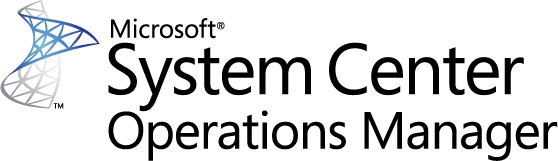 SQL Server 2017+용 Microsoft System Center 관리 팩 가이드 부록: 
Microsoft SQL Server 2017+ 관리 팩 개체 및 워크플로Microsoft Corporation게시 날짜: 2017년 11월관리 팩에 대한 의견이 있는 경우 Operations Manager 팀(sqlmpsfeedback@microsoft.com)으로 보내 주시기 바랍니다.저작권이 설명서는 "있는 그대로" 제공됩니다. URL 및 기타 인터넷 웹 사이트 참조를 포함하여 이 설명서의 내용 및 의견은 예고 없이 변경될 수 있습니다. 해당 사용으로 인해 발생하는 모든 위험은 귀하의 책임입니다.여기에서 설명하는 일부 예는 설명 목적으로만 제공되는 가상의 예이며, 어떠한 실제 사례와도 연관시킬 의도가 없으며 그렇게 유추해서도 안 됩니다.이 설명서는 Microsoft 제품의 지적 재산에 대한 법적 권한을 제공하지 않습니다. 이 설명서는 내부 참조용으로만 복사 및 사용할 수 있습니다. 이 설명서는 내부 참조용으로만 수정할 수 있습니다.© 2017 Microsoft Corporation. All rights reserved.Microsoft, Active Directory, Windows 및 Windows Server는 Microsoft 그룹 계열사의 상표입니다. 다른 모든 상표는 해당 소유자의 자산입니다.Microsoft SQL Server 2017+ 관리 팩 개체 및 워크플로이 문서는 Microsoft SQL Server 2017+용 관리 팩 버전 7.0.0.0 RTM을 기반으로 합니다.Microsoft SQL Server 2017+용 관리 팩은 다음 섹션에서 설명하는 개체 형식을 검색합니다. 모든 개체가 자동으로 검색되는 것은 아닙니다. 자동으로 검색되지 않는 개체는 재정의를 사용하여 검색할 수 있습니다.MSSQL on Linux: 에이전트Linux에서 Microsoft SQL Server 데이터베이스 엔진의 일부로 실행되는 SQL Server 에이전트 구성 요소입니다.MSSQL on Linux: 에이전트 - 검색MSSQL on Linux: 데이터베이스 엔진에 대한 SQL Server 에이전트 검색이 규칙은 Linux에서 SQL Server DB 엔진의 인스턴스에 대한 SQL Server 에이전트를 검색합니다. 각 DB 엔진 인스턴스에 대해 SQL Server 에이전트 인스턴스는 하나만 있을 수 있습니다.MSSQL on Linux: 에이전트 - 유닛 모니터장기 실행 작업이 모니터는 장기 실행 SQL 에이전트 작업을 확인합니다. 
SQL Server 에이전트 서비스는 모든 버전의 SQL Server Express에서 지원되지 않습니다. 적절히 검색되는 개체가 없습니다. 이 모니터는 기본적으로 사용되지 않습니다. 필요한 경우 재정의를 통해 사용하도록 설정하세요.SQL Server 에이전트 서비스이 모니터는 이 SQL Server 인스턴스에 대한 SQL 에이전트 서비스의 상태를 확인합니다.
SQL Server 에이전트 Linux 서비스는 모든 버전의 SQL Server Express에서 지원되지 않습니다.MSSQL on Linux: 에이전트 - 종속성(롤업) 모니터에이전트 작업 보안SQL Server 에이전트에 모든 에이전트 작업 보안 모니터를 롤업합니다.에이전트 작업 구성SQL Server 에이전트에 모든 에이전트 작업 구성 모니터를 롤업합니다.에이전트 작업 가용성SQL Server 에이전트에 모든 에이전트 작업 가용성 모니터를 롤업합니다.에이전트 작업 성능SQL Server 에이전트에 모든 에이전트 작업 성능 모니터를 롤업합니다.MSSQL on Linux: 에이전트 - 규칙(경고)MSSQL on Linux: 복구할 수 없는 로컬 이벤트 로그 오류로 인해 경고 엔진이 중지되었습니다.SQL Server 에이전트에서 로컬 이벤트 로그를 열 수 없습니다.MSSQL on Linux: SQL Server 에이전트가 SQL Server에 연결할 수 없습니다.SQL Server 에이전트 서비스가 SQL Server 인스턴스에 연결할 수 없습니다. SQL Server 에이전트 서비스 계정에 SQL Server에 대한 유효한 로그인이 없는 경우 이 오류가 발생할 수 있습니다.MSSQL on Linux: SQL Server 에이전트가 자동 종료를 시작했습니다.SQL Server 에이전트가 SQL Server 에이전트 서비스를 종료합니다.MSSQL on Linux: 에이전트 상태가 확실하지 않습니다. 마지막 몇 분 동안 응답이 없습니다.SQL Server 엔터프라이즈 관리자가 복제 에이전트를 폴링할 때 복제 에이전트 사용량이 많아서 응답할 수 없을 경우 이 문제가 발생합니다. 따라서 SQL Server 엔터프라이즈 관리자가 복제 에이전트 상태를 알지 못하고 복제 에이전트의 작동 여부를 보고할 수 없습니다.MSSQL on Linux: SQL 작업을 완료하지 못했습니다.SQL Server 에이전트 작업이 실패했습니다. SQL Server 에이전트는 특정 시간이나 간격으로 발생하도록 예약된 SQL Server 태스크를 실행할 뿐 아니라 관리자가 호출기나 전자 메일을 통한 경고와 같은 동작을 정의한 특정 상태 또는 이러한 상태를 해결할 태스크를 검색합니다. SQL Server 에이전트는 관리자가 정의한 복제 태스크 실행에도 사용됩니다. 참고: 이 규칙은 기본적으로 사용되지 않습니다. 필요한 경우 재정의를 통해 사용하도록 설정하세요.MSSQL on Linux: 작업 단계로 인해 하위 시스템에 예외가 발생했습니다.특정 작업 단계로 인해 SQL Server 에이전트에서 Linux 응용 프로그램 로그에 오류를 기록했습니다. 로그에 특정 작업 및 작업 단계가 표시됩니다.MSSQL on Linux: SQL Server 에이전트를 시작할 수 없습니다프로세스나 사용자가 SQL Server 에이전트 서비스를 시작하려고 했으나 서비스가 시작되지 않았습니다.MSSQL on Linux: 하위 시스템을 로드하지 못하여 작업 단계를 실행할 수 없습니다.SQL Server 에이전트 하위 시스템을 로드하지 못해서 SQL Server 작업을 실행하지 못했습니다.MSSQL on Linux: 로컬 이벤트 로그를 다시 열 수 없습니다.SQL Server 에이전트에서 로컬 이벤트 로그를 열 수 없습니다.MSSQL on Linux: 에이전트 작업Linux의 모든 Microsoft SQL Server 에이전트 작업입니다.MSSQL on Linux: 에이전트 작업 - 검색MSSQL on Linux: SQL Server 에이전트 작업 검색이 규칙은 Linux에서 모든 SQL Server 에이전트 작업을 검색합니다.MSSQL on Linux: 에이전트 작업 - 유닛 모니터작업 기간에이전트 작업 기간을 모니터링합니다.
SQL Server 에이전트 Linux 서비스는 모든 버전의 SQL Server Express에서 지원되지 않습니다. 적절히 검색되는 개체가 없습니다.마지막 실행 상태Linux 마지막 실행 상태 모니터의 SQL 에이전트 작업입니다. SQL 에이전트 작업의 마지막 실행 상태를 모니터링합니다.
SQL Server 에이전트 Linux 서비스는 모든 버전의 SQL Server Express에서 지원되지 않습니다. 적절히 검색되는 개체가 없습니다.MSSQL on Linux: 모든 SQL Server 파일 그룹Linux의 모든 SQL Server 파일 그룹에는 모든 SQL Server 파일 그룹(예: Linux의 데이터베이스 파일 그룹, 메모리 액세스에 최적화된 데이터 파일 그룹, FILESTREAM 파일 그룹)이 포함되어 있습니다.MSSQL on Linux: 모든 SQL Server 파일 그룹 - 검색MSSQL on Linux: 모든 SQL Server 파일 그룹 검색Linux의 모든 SQL Server 파일 그룹을 검색합니다.MSSQL on Linux: 모든 SQL Server 개체 그룹Linux의 SQL Server 모든 SQL Server 개체 그룹에는 경고를 발생시킬 수 있는 SQL Server 개체가 포함되어 있습니다.MSSQL on Linux: 모든 SQL Server 개체 그룹 - 검색MSSQL on Linux: 모든 SQL Server 개체 그룹 검색Linux의 MSSQL 모든 SQL Server 개체 그룹을 검색합니다.MSSQL on Linux: Always On 초기값이 개체는 특정 Microsoft SQL Server on Linux 설치에 Always On 구성 요소를 사용하도록 설정되어 있음을 나타냅니다.MSSQL on Linux: Always On 초기값 - 검색MSSQL on Linux: Always On 초기값 검색이 검색은 Always On을 사용하도록 설정된 인스턴스를 정의하는 데 사용됩니다.MSSQL on Linux: 가용성 그룹 중요 정책가용성 그룹을 패싯으로 사용하고 오류 범주 중 하나를 정책 범주로 사용하는 사용자 지정 사용자 정책입니다.MSSQL on Linux: 가용성 그룹 중요 정책 - 검색MSSQL on Linux: 가용성 그룹 사용자 지정 사용자 정책 검색Always On 가용성 그룹에 대한 사용자 지정 사용자 정책을 검색합니다. 참고: 이 검색은 기본적으로 사용하지 않도록 설정되어 있습니다. 필요한 경우 재정의를 통해 사용하도록 설정하세요.MSSQL on Linux: 가용성 그룹 중요 정책 - 유닛 모니터가용성 그룹 상태 정책'오류' 위험 상태가 포함된 두 가지 상태 모니터가 사용자 지정 사용자 정책의 상태를 반영하는 데 특별히 사용되며, 가용성 그룹을 패싯으로 사용하고 미리 정의된 오류 범주 중 하나를 정책 범주로 사용합니다.MSSQL on Linux: 가용성 그룹 상태에이전트에서 가용성 그룹 수준으로 상태를 롤업하는 데 사용되는 숨겨진 개체입니다.MSSQL on Linux: 가용성 그룹 상태 - 검색MSSQL on Linux: 일반 Always On 검색이 검색은 Always On을 사용하도록 설정된 인스턴스를 정의하는 데 사용됩니다.MSSQL on Linux: 가용성 그룹 상태 - 유닛 모니터가용성 그룹 온라인 모니터가용성 그룹 온라인가용성 그룹 자동 장애 조치(Failover) 모니터가용성 그룹 자동 장애 조치(Failover)동기 복제본 데이터 동기화 모니터동기 복제본 데이터 동기화가용성 복제본 연결 모니터가용성 복제본 연결가용성 복제본 데이터 동기화 모니터가용성 복제본 데이터 동기화가용성 복제본 역할 모니터가용성 복제본 역할MSSQL on Linux: 가용성 그룹 상태 - 집계 모니터가용성 그룹 확장 상태가용성 그룹 확장 상태 집계 상태 모니터입니다.MSSQL on Linux: 가용성 그룹 상태 - 종속성(롤업) 모니터가용성 그룹 중요 정책(롤업)이 모니터는 가용성 그룹을 패싯으로 사용하고 미리 정의된 오류 범주 중 하나를 정책 범주로 사용하는 모든 사용자 지정 사용자 정책에 대한 롤업 모니터입니다.가용성 그룹 경고 정책(롤업)이 모니터는 가용성 그룹을 패싯으로 사용하고 미리 정의된 경고 범주 중 하나를 정책 범주로 사용하는 모든 사용자 지정 사용자 정책에 대한 롤업 모니터입니다.MSSQL on Linux: 가용성 그룹 경고 정책가용성 그룹을 패싯으로 사용하고 경고 범주 중 하나를 정책 범주로 사용하는 사용자 지정 사용자 정책입니다.MSSQL on Linux: 가용성 그룹 경고 정책 - 검색MSSQL on Linux: 가용성 그룹 사용자 지정 사용자 정책 검색Always On 가용성 그룹에 대한 사용자 지정 사용자 정책을 검색합니다. 참고: 이 검색은 기본적으로 사용하지 않도록 설정되어 있습니다. 필요한 경우 재정의를 통해 사용하도록 설정하세요.MSSQL on Linux: 가용성 그룹 경고 정책 - 유닛 모니터가용성 그룹 상태 정책'경고' 위험 상태가 포함된 두 가지 상태 모니터가 사용자 지정 사용자 정책의 상태를 반영하는 데 특별히 사용되며, 가용성 그룹을 패싯으로 사용하고 미리 정의된 경고 범주 중 하나를 정책 범주로 사용합니다.MSSQL on Linux: 가용성 복제본이 개체는 가용성 복제본 SMO 개체를 나타내며 ID 및 모니터링에 필요한 모든 속성을 포함합니다.MSSQL on Linux: 가용성 복제본 - 검색MSSQL on Linux: 일반 Always On 검색이 검색은 Always On을 사용하도록 설정된 인스턴스를 정의하는 데 사용됩니다.MSSQL on Linux: 가용성 복제본 - 유닛 모니터보안 개체 구성 상태이 모니터는 Linux에서 Always On 보안 개체 액세스 구성 상태를 확인합니다.가용성 복제본 조인 상태이 모니터는 가용성 복제본의 조인 상태를 확인합니다. 가용성 복제본이 가용성 그룹에 추가되었지만 제대로 조인되지 않은 경우 모니터는 비정상 상태입니다. 그렇지 않으면 모니터는 정상 상태입니다.가용성 복제본 데이터 동기화이 모니터는 가용성 복제본에서 모든 데이터베이스 복제본의 데이터 동기화 상태를 롤업합니다. 예상되는 데이터 동기화 상태가 아닌 데이터베이스 복제본이 있으면 모니터가 비정상 상태입니다. 그렇지 않으면 모니터는 정상 상태입니다.가용성 복제본 역할이 모니터는 가용성 복제본의 역할 상태를 확인합니다. 가용성 복제본의 역할이 주 역할이나 보조 역할이 아니면 모니터는 비정상 상태이고, 그렇지 않으면 모니터는 정상 상태입니다.가용성 복제본 연결이 모니터는 가용성 복제본 간의 연결 상태를 확인합니다. 가용성 복제본의 연결 상태가 DISCONNECTED인 경우 모니터는 비정상 상태입니다. 그렇지 않으면 모니터는 정상 상태입니다.MSSQL on Linux: 가용성 복제본 - 종속성(롤업) 모니터데이터베이스 복제본 구성가용성 복제본에 모든 데이터베이스 복제본 구성 모니터를 롤업합니다.가용성 복제본 중요 정책 가용성가용성 복제본에 모든 가용성 복제본 중요 정책 가용성 모니터를 롤업합니다.가용성 복제본 경고 정책 구성가용성 복제본에 모든 가용성 복제본 경고 정책 구성 모니터를 롤업합니다.가용성 복제본 중요 정책 보안가용성 복제본에 모든 가용성 복제본 중요 정책 보안 모니터를 롤업합니다.가용성 복제본 경고 정책 성능가용성 복제본에 모든 가용성 복제본 경고 정책 성능 모니터를 롤업합니다.가용성 복제본 중요 정책 구성가용성 복제본에 모든 가용성 복제본 중요 정책 구성 모니터를 롤업합니다.데이터베이스 복제본 성능가용성 복제본에 모든 데이터베이스 복제본 성능 모니터를 롤업합니다.데이터베이스 복제본 보안가용성 복제본에 모든 데이터베이스 복제본 보안 모니터를 롤업합니다.가용성 복제본 경고 정책 가용성가용성 복제본에 모든 가용성 복제본 경고 정책 가용성 모니터를 롤업합니다.가용성 복제본 중요 정책 성능모든 가용성 복제본 중요 정책 성능 모니터를 가용성 복제본으로 롤업합니다.데이터베이스 복제본 가용성가용성 복제본에 모든 데이터베이스 복제본 가용성 모니터를 롤업합니다.가용성 복제본 경고 정책 보안가용성 복제본에 모든 가용성 복제본 경고 정책 보안 모니터를 롤업합니다.MSSQL on Linux: 가용성 복제본 - 규칙(경고)MSSQL on Linux: 가용성 그룹이 실패했습니다가용성 그룹에 가용성 복제본을 조인하려는 시도가 실패한 경우 이 오류가 발생합니다. 
참고: 이 규칙은 기본적으로 사용되지 않습니다. 필요한 경우 재정의를 통해 사용하도록 설정하세요.MSSQL on Windows Always On: 가용성 복제본 역할 변경됨이 오류는 가용성 복제본의 역할이 변경될 때 발생합니다.MSSQL on Linux: 가용성 복제본 - 규칙(비경고)MSSQL on Linux: 흐름 제어 수/초이 복제본에 사용하도록 설정된 초당 흐름 제어 수입니다.MSSQL on Linux: 다시 보낸 메시지 수/초복제본에 보낸 메시지에 대한 승인을 얻는 초당 속도입니다.MSSQL on Linux: 복제본으로부터의 받기 수/초AG에 대해 이 복제본으로부터 받은 총 메시지 수입니다.MSSQL on Linux: 복제본에 대한 보내기 수/초네트워크를 통해 이 복제본에 보내기 위해 큐에 넣을 메시지 수입니다.MSSQL on Linux: 전송하기 위한 보내기 수/초네트워크를 통해 이 복제본에 전송된 메시지의 수입니다. 제어 메시지를 비롯하여 이 복제본에서 전송된 모든 메시지가 포함됩니다.MSSQL on Linux: 흐름 제어 시간(밀리초/초)마지막 1초 안에 이 복제본에 흐름 제어를 사용하도록 설정된 시간(밀리초)입니다.MSSQL on Linux: 복제본에서 받은 바이트 수/초네트워크를 통해 AG에 대해 이 복제본에서 받은 총 바이트 수입니다.MSSQL on Linux: 복제본에 보낸 바이트 수/초네트워크를 통해 이 복제본에 전송되기 위해 큐에 배치된 데이터베이스 메시지 바이트의 수입니다. 바이트에는 AG의 모든 데이터베이스에 대한 메시지가 포함됩니다.MSSQL on Linux: 전송을 위해 보낸 바이트 수/초네트워크를 통해 복제본에 보낸 총 바이트 수입니다.MSSQL on Linux: 가용성 복제본 중요 정책가용성 복제본을 패싯으로 사용하고 오류 범주 중 하나를 정책 범주로 사용하는 사용자 지정 사용자 정책입니다.MSSQL on Linux: 가용성 복제본 중요 정책 - 검색MSSQL on Linux: 가용성 복제본 사용자 지정 사용자 정책 검색Always On 가용성 복제본에 대한 사용자 지정 사용자 정책을 검색합니다. 참고: 이 검색은 기본적으로 사용하지 않도록 설정되어 있습니다. 필요한 경우 재정의를 통해 사용하도록 설정하세요.MSSQL on Linux: 가용성 복제본 중요 정책 - 유닛 모니터가용성 복제본 상태 정책'오류' 위험 상태가 포함된 두 가지 상태 모니터가 사용자 지정 사용자 정책의 상태를 반영하는 데 특별히 사용되며, 가용성 복제본을 패싯으로 사용하고 미리 정의된 오류 범주 중 하나를 정책 범주로 사용합니다.MSSQL on Linux: 가용성 복제본 경고 정책가용성 복제본을 패싯으로 사용하고 경고 범주 중 하나를 정책 범주로 사용하는 사용자 지정 사용자 정책입니다.MSSQL on Linux: 가용성 복제본 경고 정책 - 검색MSSQL on Linux: 가용성 복제본 사용자 지정 사용자 정책 검색Always On 가용성 복제본에 대한 사용자 지정 사용자 정책을 검색합니다. 참고: 이 검색은 기본적으로 사용하지 않도록 설정되어 있습니다. 필요한 경우 재정의를 통해 사용하도록 설정하세요.MSSQL on Linux: 가용성 복제본 경고 정책 - 유닛 모니터가용성 복제본 상태 정책'경고' 위험 상태가 포함된 두 가지 상태 모니터가 사용자 지정 사용자 정책의 상태를 반영하는 데 특별히 사용되며, 가용성 복제본을 패싯으로 사용하고 미리 정의된 경고 범주 중 하나를 정책 범주로 사용합니다.MSSQL on Linux: 사용자 지정 사용자 정책Linux의 Microsoft SQL Server 사용자 지정 사용자 정책 개체입니다.MSSQL on Linux: 사용자 지정 사용자 정책 - 검색MSSQL on Linux: 데이터베이스 사용자 지정 사용자 정책 검색이 규칙은 Linux에서 SQL Server 데이터베이스에 대한 사용자 지정 사용자 정책을 검색합니다. 참고: 이 검색은 기본적으로 사용하지 않도록 설정되어 있습니다. 필요한 경우 재정의를 통해 사용하도록 설정하세요.MSSQL on Linux: 데이터베이스Linux의 Microsoft SQL Server 데이터베이스입니다.MSSQL on Linux: 데이터베이스 - 검색MSSQL on Linux: 데이터베이스 엔진에 대한 SQL Server 데이터베이스 검색이 규칙은 지정된 SQL Server DB 엔진 인스턴스에 대해 Linux에서 실행되는 모든 데이터베이스를 검색합니다.MSSQL on Linux: 데이터베이스 - 유닛 모니터자동 축소 구성데이터베이스의 자동 축소 설정을 모니터링합니다. 참고: 이 모니터는 기본적으로 사용되지 않습니다. 필요한 경우 재정의를 통해 사용하도록 설정하세요.통계를 비동기적으로 자동 업데이트 구성데이터베이스에 대한 통계를 비동기적으로 자동 업데이트 설정을 모니터링합니다. 참고: 이 모니터는 기본적으로 사용되지 않습니다. 필요한 경우 재정의를 통해 사용하도록 설정하세요.DB 디스크 쓰기 대기 시간데이터베이스 파일을 호스팅하는 모든 논리 디스크에서 디스크 쓰기 대기 시간을 모니터링합니다.복구 모델 구성데이터베이스의 복구 모델 설정을 모니터링합니다. 참고: 이 모니터는 기본적으로 사용되지 않습니다. 필요한 경우 재정의를 통해 사용하도록 설정하세요.DB 디스크 읽기 대기 시간데이터베이스 파일을 호스팅하는 모든 논리 디스크의 디스크 읽기 대기 시간을 모니터링합니다.DB 체인 구성데이터베이스에 대해 데이터베이스 간 소유권 체인 설정을 모니터링합니다. 참고: 이 모니터는 기본적으로 사용되지 않습니다. 필요한 경우 재정의를 통해 사용하도록 설정하세요.통계 자동 작성 구성데이터베이스의 통계 자동 작성 설정을 모니터링합니다. 참고: 이 모니터는 기본적으로 사용되지 않습니다. 필요한 경우 재정의를 통해 사용하도록 설정하세요.신뢰 구성데이터베이스의 신뢰 설정을 모니터링합니다. 참고: 이 모니터는 기본적으로 사용되지 않습니다. 필요한 경우 재정의를 통해 사용하도록 설정하세요.통계 자동 업데이트 구성데이터베이스의 통계 자동 업데이트 설정을 모니터링합니다. 참고: 이 모니터는 기본적으로 사용되지 않습니다. 필요한 경우 재정의를 통해 사용하도록 설정하세요.페이지 확인 구성데이터베이스의 페이지 확인 설정을 모니터링합니다. 참고: 이 모니터는 기본적으로 사용되지 않습니다. 필요한 경우 재정의를 통해 사용하도록 설정하세요.데이터베이스 상태이 모니터는 Microsoft SQL Server가 보고한 데이터베이스의 상태를 확인합니다.원본 로그 전달이 모니터는 로그 전달 원본의 로그가 로그 전달 구성의 일부분으로 정의된 임계값 내에서 백업되지 않은 경우를 검색합니다.
SQL Server Express 버전에서는 로그 전달이 지원되지 않습니다.데이터베이스 백업 상태이 모니터는 Microsoft SQL Server가 보고한 데이터베이스 백업의 상태를 확인합니다. 참고: 이 모니터는 기본적으로 사용되지 않습니다. 필요한 경우 재정의를 통해 사용하도록 설정하세요.대상 로그 전달이 모니터는 로그 전달 대상의 로그가 로그 전달 구성의 일부분으로 정의된 임계값 내에서 해당 대상으로 복원되지 않은 경우를 검색합니다.
SQL Server Express 버전에서는 로그 전달이 지원되지 않습니다.자동 닫기 구성Linux에서 데이터베이스에 대한 자동 닫기 설정을 모니터링합니다. 참고: 이 모니터는 기본적으로 사용되지 않습니다. 필요한 경우 재정의를 통해 사용하도록 설정하세요.MSSQL on Linux: 데이터베이스 - 집계 모니터DB 공간데이터베이스의 집계 공간 상태를 모니터링합니다.복구 구성데이터베이스의 집계 복구 구성 상태를 모니터링합니다.자동 구성이 모니터는 자동 구성 모니터 상태를 집계합니다.외부 액세스 구성데이터베이스의 집계 외부 액세스 구성 상태를 모니터링합니다.MSSQL on Linux: 데이터베이스 - 종속성(롤업) 모니터DB 로그 파일 보안데이터베이스에 모든 DB 로그 파일 보안 모니터를 롤업합니다.DB 로그 파일 성능데이터베이스에 모든 DB 로그 파일 성능 모니터를 롤업합니다.DB 메모리 액세스에 최적화된 데이터 파일 그룹 성능데이터베이스에 모든 DB 메모리 액세스에 최적화된 데이터 파일 그룹 성능 모니터를 롤업합니다.데이터베이스 경고 정책 성능데이터베이스에 모든 데이터베이스 경고 정책 성능 모니터를 롤업합니다.DB 파일 그룹 보안데이터베이스에 모든 DB 파일 그룹 보안 모니터를 롤업합니다.DB 로그 파일 구성데이터베이스에 모든 DB 로그 파일 구성 모니터를 롤업합니다.데이터베이스 중요 정책 보안데이터베이스에 모든 데이터베이스 중요 정책 보안 모니터를 롤업합니다.데이터베이스 경고 정책 구성데이터베이스에 모든 데이터베이스 경고 정책 구성 모니터를 롤업합니다.DB 파일 그룹 구성데이터베이스에 모든 DB 파일 그룹 구성 모니터를 롤업합니다.리소스 풀 메모리 사용(롤업)리소스 풀에 사용된 메모리 양이 지정된 리소스 풀에 대해 메모리 액세스에 최적화된 데이터 테이블에 사용 가능한 메모리 비율로 표현되는 임계값 설정보다 큰 경우 모니터가 위험 상태를 보고하고 경고를 발생시킵니다. 이 모니터는 종속성(롤업) 모니터입니다.DB 메모리 액세스에 최적화된 데이터 파일 그룹 보안데이터베이스에 모든 DB 메모리 액세스에 최적화된 데이터 파일 그룹 보안 모니터를 롤업합니다.데이터베이스 중요 정책 성능데이터베이스에 모든 데이터베이스 중요 정책 성능 모니터를 롤업합니다.DB 파일 그룹 성능데이터베이스에 모든 DB 파일 그룹 성능 모니터를 롤업합니다.DB 파일 그룹 가용성데이터베이스에 모든 DB 파일 그룹 가용성 모니터를 롤업합니다.데이터베이스 경고 정책 가용성데이터베이스에 모든 데이터베이스 경고 정책 가용성 모니터를 롤업합니다.DB 메모리 액세스에 최적화된 데이터 파일 그룹 가용성데이터베이스에 모든 DB 메모리 액세스에 최적화된 데이터 파일 그룹 가용성 모니터를 롤업합니다.데이터베이스 중요 정책 가용성데이터베이스에 모든 데이터베이스 중요 정책 가용성 모니터를 롤업합니다.데이터베이스 경고 정책 보안데이터베이스에 모든 데이터베이스 경고 정책 보안 모니터를 롤업합니다.DB 로그 파일 가용성모든 DB 로그 파일 가용성 모니터를 데이터베이스로 롤업합니다.데이터베이스 중요 정책 구성데이터베이스에 모든 데이터베이스 중요 정책 구성 모니터를 롤업합니다.DB 메모리 액세스에 최적화된 데이터 파일 그룹 구성데이터베이스에 모든 DB 메모리 액세스에 최적화된 데이터 파일 그룹 구성 모니터를 롤업합니다.MSSQL on Linux: 데이터베이스 - 규칙(비경고)MSSQL on Linux: DB 초당 트랜잭션 수SQL on Linux DB 초당 트랜잭션 수 성능 수집 규칙MSSQL on Linux: DB 활성 연결 수SQL on Linux DB 활성 연결 성능 수집 규칙MSSQL on Linux: DB 활성 요청 수SQL on Linux DB 활성 요청 성능 수집 규칙MSSQL on Linux: DB 디스크 쓰기 대기 시간(밀리초)데이터베이스 파일을 호스팅하는 모든 논리 디스크에서 최대 디스크 쓰기 대기 시간을 수집합니다.MSSQL on Linux: DB 활성 트랜잭션 수MSSQL on Linux DB 활성 트랜잭션 성능 수집 규칙MSSQL on Linux: DB 활성 세션 수SQL on Linux DB 활성 세션 성능 수집 규칙MSSQL on Linux: DB 디스크 읽기 대기 시간(밀리초)데이터베이스 파일을 호스팅하는 모든 논리 디스크에서 최대 디스크 읽기 대기 시간을 수집합니다.MSSQL on Linux: 데이터베이스 - 작업디스크 확인(DBCC)지정된 데이터베이스에 대한 디스크 공간 할당 구조의 일관성을 검사합니다.데이터베이스를 오프라인으로 설정데이터베이스를 오프라인으로 설정카탈로그 확인(DBCC)지정한 데이터베이스 내의 카탈로그 일관성을 검사합니다. 데이터베이스는 온라인 상태여야 합니다.데이터베이스를 긴급 상태로 설정데이터베이스를 긴급 상태로 설정데이터베이스 확인(DBCC)지정한 데이터베이스에 있는 모든 개체의 할당, 구조적 및 논리적 무결성을 확인합니다.데이터베이스를 온라인으로 설정데이터베이스를 온라인으로 설정MSSQL on Linux: 데이터베이스 - 콘솔 작업SQL 프로파일러SQL Management StudioMSSQL on Linux: 데이터베이스 중요 정책데이터베이스를 패싯으로 사용하고 오류 범주 중 하나를 정책 범주로 사용하는 Microsoft SQL Server on Linux 사용자 지정 사용자 정책입니다.MSSQL on Linux: 데이터베이스 중요 정책 - 유닛 모니터데이터베이스 상태 정책'오류' 위험 상태가 포함된 두 가지 상태 모니터가 사용자 지정 사용자 정책의 상태를 반영하는 데 특별히 사용되며, 데이터베이스를 패싯으로 사용하고 미리 정의된 오류 범주 중 하나를 정책 범주로 사용합니다.MSSQL on Linux: 데이터베이스 복제본데이터베이스 복제본 상태 SMO 개체를 나타냅니다.MSSQL on Linux: 데이터베이스 복제본 - 검색MSSQL on Linux: 데이터베이스 복제본 검색데이터베이스 복제본 Always On 개체를 검색합니다.MSSQL on Linux: 데이터베이스 복제본 - 유닛 모니터가용성 데이터베이스 조인 상태이 모니터는 데이터베이스 복제본의 조인 상태를 확인합니다. 데이터베이스 복제본이 조인되지 않은 경우 모니터는 비정상 상태입니다. 그렇지 않으면 모니터는 정상 상태입니다.가용성 데이터베이스 일시 중지 상태이 모니터는 데이터베이스 복제본의 데이터 이동 상태를 확인합니다. 데이터 이동이 일시 중지된 경우 모니터는 비정상 상태입니다. 그렇지 않으면 모니터는 정상 상태입니다.가용성 데이터베이스 데이터 동기화이 모니터는 데이터베이스 복제본의 데이터 동기화 상태를 확인합니다. 데이터 동기화 상태가 NOT SYNCHRONIZING이거나 동기 커밋 데이터베이스 복제본에 대한 상태가 SYNCHRONIZED가 아닌 경우 모니터는 비정상 상태입니다.MSSQL on Linux: 데이터베이스 복제본 - 종속성(롤업) 모니터데이터베이스 복제본 중요 정책 가용성데이터베이스 복제본에 모든 데이터베이스 복제본 중요 정책 가용성 모니터를 롤업합니다.데이터베이스 복제본 경고 정책 구성데이터베이스 복제본에 모든 데이터베이스 복제본 경고 정책 구성 모니터를 롤업합니다.데이터베이스 복제본 중요 정책 보안데이터베이스 복제본에 모든 데이터베이스 복제본 중요 정책 보안 모니터를 롤업합니다.데이터베이스 복제본 경고 정책 성능데이터베이스 복제본에 모든 데이터베이스 복제본 경고 정책 성능 모니터를 롤업합니다.데이터베이스 복제본 경고 정책 보안데이터베이스 복제본에 모든 데이터베이스 복제본 경고 정책 보안 모니터를 롤업합니다.데이터베이스 복제본 중요 정책 성능데이터베이스 복제본에 모든 데이터베이스 복제본 중요 정책 성능 모니터를 롤업합니다.데이터베이스 복제본 경고 정책 가용성데이터베이스 복제본에 모든 데이터베이스 복제본 경고 정책 가용성 모니터를 롤업합니다.데이터베이스 복제본 중요 정책 구성데이터베이스 복제본에 모든 데이터베이스 복제본 중요 정책 구성 모니터를 롤업합니다.MSSQL on Linux: 데이터베이스 복제본 - 규칙(경고)MSSQL on Linux: 데이터베이스 복제본 역할 변경됨이 오류는 데이터베이스 복제본의 역할이 변경될 때 발생합니다.MSSQL on Linux: 데이터베이스 복제본 - 규칙(비경고)MSSQL on Linux: 남은 다시 실행 바이트 수되돌리기 단계를 완료하기 위해 다시 실행할 남은 로그 바이트의 양입니다.MSSQL on Linux: 차단된 다시 실행/초이 데이터베이스가 ONLINE 상태로 전환된 이후 REDO 스레드가 이 데이터베이스에서 차단된 시간입니다.MSSQL on Linux: 복구 큐 아직 다시 실행되지 않은 보조 복제본의 로그 파일에 있는 로그 레코드의 양입니다.MSSQL on Linux: 로그 전송 큐이 복제본에 대한 로그 전송 큐의 크기입니다.MSSQL on Linux: 실행 취소가 필요한 총 로그실행 취소해야 하는 로그의 총 크기(KB)입니다.MSSQL on Linux: 로그 적용 준비 큐데이터베이스 복제본에 적용하는 작업을 보류 중이고 준비를 마친 로그 블록 수입니다.MSSQL on Linux: 받은 로그 바이트 수/초이 복제본이 받은 로그 바이트 수입니다. 보조 복제본에서만 유효합니다.MSSQL on Linux: 실행 취소를 위해 남은 로그실행 취소해야 하는 로그의 양(KB)입니다.MSSQL on Linux: 받은 파일 바이트 수/초마지막 1초 동안 보조 데이터베이스에 대해 보조 복제본에서 받은 FILESTREAM 데이터의 양입니다.MSSQL on Linux: 다시 실행된 바이트 수/초보조 복제본에서 로그 레코드가 다시 실행되는 속도입니다.MSSQL on Linux: 미러된 쓰기 트랜잭션 수/초동기화 커밋을 통해 처리된 트랜잭션 수입니다. 트랜잭션 지연을 미러링된 트랜잭션으로 나누면 트랜잭션당 지연을 얻을 수 있습니다.MSSQL on Linux: 트랜잭션 지연보조 승인에서 대기한 모든 트랜잭션의 총 시간입니다.MSSQL on Linux: 로그 적용 보류 중인 큐데이터베이스 복제본에 적용하는 작업을 보류 중인 로그 블록 수입니다.MSSQL on Linux: 데이터베이스 복제본 중요 정책데이터베이스 복제본 상태를 패싯으로 사용하고 오류 범주 중 하나를 정책 범주로 사용하는 사용자 지정 사용자 정책입니다.MSSQL on Linux: 데이터베이스 복제본 중요 정책 - 검색MSSQL on Linux: 데이터베이스 복제본 사용자 지정 사용자 정책 검색Always On 데이터베이스 복제본에 대한 사용자 지정 사용자 정책을 검색합니다. 참고: 이 검색은 기본적으로 사용하지 않도록 설정되어 있습니다. 필요한 경우 재정의를 통해 사용하도록 설정하세요.MSSQL on Linux: 데이터베이스 복제본 중요 정책 - 유닛 모니터데이터베이스 복제본 상태 정책'오류' 위험 상태가 포함된 두 가지 상태 모니터가 사용자 지정 사용자 정책의 상태를 반영하는 데 특별히 사용되며, 데이터베이스 복제본 상태를 패싯으로 사용하고 미리 정의된 오류 범주 중 하나를 정책 범주로 사용합니다.MSSQL on Linux: 데이터베이스 복제본 경고 정책데이터베이스 복제본 상태를 패싯으로 사용하고 경고 범주 중 하나를 정책 범주로 사용하는 사용자 지정 사용자 정책입니다.MSSQL on Linux: 데이터베이스 복제본 경고 정책 - 검색MSSQL on Linux: 데이터베이스 복제본 사용자 지정 사용자 정책 검색Always On 데이터베이스 복제본에 대한 사용자 지정 사용자 정책을 검색합니다. 참고: 이 검색은 기본적으로 사용하지 않도록 설정되어 있습니다. 필요한 경우 재정의를 통해 사용하도록 설정하세요.MSSQL on Linux: 데이터베이스 복제본 경고 정책 - 유닛 모니터데이터베이스 복제본 상태 정책'경고' 위험 상태가 포함된 두 가지 상태 모니터가 사용자 지정 사용자 정책의 상태를 반영하는 데 특별히 사용되며, 데이터베이스 복제본 상태를 패싯으로 사용하고 미리 정의된 경고 범주 중 하나를 정책 범주로 사용합니다.MSSQL on Linux: 데이터베이스 경고 정책데이터베이스를 패싯으로 사용하고 경고 범주 중 하나를 정책 범주로 사용하는 Microsoft SQL Server on Linux 사용자 지정 사용자 정책입니다.MSSQL on Linux: 데이터베이스 경고 정책 - 유닛 모니터데이터베이스 상태 정책'경고' 위험 상태가 포함된 두 가지 상태 모니터가 사용자 지정 사용자 정책의 상태를 반영하는 데 특별히 사용되며, 데이터베이스를 패싯으로 사용하고 미리 정의된 경고 범주 중 하나를 정책 범주로 사용합니다.MSSQL on Linux: DB 엔진Linux에 설치된 Microsoft SQL Server 데이터베이스 엔진입니다. 이 데이터베이스 엔진은 데이터베이스 및 기타 SQL Server 구성 요소를 호스팅합니다.MSSQL on Linux: DB 엔진 - 검색MSSQL on Linux: SQL Server 데이터베이스 엔진 검색이 규칙은 Linux에서 SQL Server DB 엔진을 검색합니다.MSSQL on Linux: DB 엔진 - 유닛 모니터보안 개체 구성 상태이 모니터는 Linux에서 SQL Server 보안 액세스 구성 상태를 확인합니다.차단 세션Linux에서 SQL 인스턴스에 대한 차단 세션을 모니터링합니다. 참고: 이 모니터는 기본적으로 사용되지 않습니다. 필요한 경우 재정의를 통해 사용하도록 설정하세요.SQL 전체 텍스트 필터 데몬 시작 관리자 서비스이 모니터는 SQL 전체 텍스트 필터 데몬 시작 관리자 서비스의 상태를 확인합니다. SQL 전체 텍스트 검색 기능은 SQL Server Express with Advanced Services를 제외하고 SQL Server Express의 어떤 버전에서도 사용할 수 없습니다. 이 모니터는 기본적으로 사용되지 않습니다. 필요한 경우 재정의를 통해 사용하도록 설정하세요.평균 대기 시간DB의 평균 대기 시간 모니터입니다.Managed Backup 사용자 동작 상태 정책Managed Backup 사용자 동작 상태 정책은 손상된 백업과 같은 경고를 평가합니다.서비스 팩 확인규격 설정과 비교하여 데이터베이스 엔진의 서비스 팩 수준을 모니터링합니다.도난 서버 메모리DB 엔진의 도난 서버 메모리입니다.스레드 수DB 엔진의 스레드 수입니다.Managed Backup 시스템 상태 정책Managed Backup 시스템 상태 정책은 SQL 자격 증명 부족 또는 잘못된 SQL 자격 증명, 연결 오류와 같은 오류를 평가하며 시스템의 상태를 보고합니다.Buffer Cache Hit RatioDB 엔진의 버퍼 캐시 적중률입니다.DB 엔진 상태이 모니터는 SQL Server DB 엔진의 상태를 확인합니다.페이지 수명 예상DB 엔진의 페이지 수명 예상입니다.SQL 다시 컴파일DB 엔진의 SQL 다시 컴파일입니다. 참고: 이 모니터는 기본적으로 사용되지 않습니다. 필요한 경우 재정의를 통해 사용하도록 설정하세요.MSSQL on Linux: DB 엔진 - 종속성(롤업) 모니터데이터베이스 보안DB 엔진에 모든 데이터베이스 보안 모니터를 롤업합니다.데이터베이스 구성DB 엔진에 모든 데이터베이스 구성 모니터를 롤업합니다.데이터베이스 성능DB 엔진에 모든 데이터베이스 성능 모니터를 롤업합니다.데이터베이스 가용성DB 엔진에 모든 데이터베이스 가용성 모니터를 롤업합니다.MSSQL on Linux: DB 엔진 - 규칙(경고)MSSQL on Linux: 캐시에 페이지가 있는 동안 체크섬 오류가 발생했습니다.페이지 체크섬을 확인하여 데이터베이스 페이지가 캐시에 있는 동안 예기치 않게 수정되었다는 사실을 발견했습니다.MSSQL on Linux: SQL Server Service Broker 미러링 경로를 처리하는 동안 오류가 발생했습니다.SQL Server Service Broker 미러링 경로를 처리하는 동안 오류가 발생하는 경우 규칙이 경고를 트리거합니다.MSSQL on Linux: 로그인 실패: 암호가 만료되었습니다.사용자가 만료된 암호로 SQL Server에 로그인하려고 했습니다. Linux 보안 로그의 이벤트 ID 18487에 사용자 이름이 명시됩니다.MSSQL on Linux: RESTORE에서 데이터베이스를 시작할 수 없습니다.데이터베이스 RESTORE 중 내부 구조를 만들 수 없습니다. 이는 대개 다른 오류로 인한 부작용입니다.MSSQL on Linux: 테이블 오류: 주소가 맞춰지지 않았습니다.주소 ADDRESS의 구조가 4바이트로 정렬되어 있지 않습니다.MSSQL on Linux: Ctrl-C 또는 Ctrl-Break 신호로 인해 SQL Server가 종료됩니다.SQL Server 인스턴스가 sqlservr.exe를 사용하여 명령 프롬프트에서 시작되었고 이제 해당 프롬프트에서 Ctrl-C 또는 Ctrl-Break 명령이 실행되어 sqlservr.exe 응용 프로그램을 중지합니다. 종료하는 동안 검사점이 수행되지 않았습니다. 이 메시지는 SQL Server 오류 로그와 응용 프로그램 이벤트 로그에 쓰여집니다.MSSQL on Linux: OLE DB 공급자를 사용하여 문 개체를 만들 수 없습니다.SQL Server가 연결된 서버에 연결된 OLE DB 공급자를 사용하여 문 개체를 만들지 못하는 경우 규칙이 경고를 트리거합니다.MSSQL on Linux: 테이블 오류: text, ntext 또는 image 노드의 유형이 잘못되었습니다.텍스트 노드가 잘못된 텍스트 페이지 유형에 있습니다. 노드의 부모(소유자)를 찾을 수 있는 경우 소유자에 대한 자세한 정보를 제공하는 8929 메시지가 함께 나타납니다.MSSQL on Linux: 데이터베이스의 sys.Filegroups에서 파일 그룹 ID를 찾을 수 없습니다.테이블의 메타데이터에 테이블에서 사용되는 최대 열 ID보다 더 큰 열 ID가 있습니다. 메타데이터가 손상되었을 때 확인을 계속할 수 없기 때문에 테이블이 시스템 테이블인 경우 오류가 발생합니다.MSSQL on Linux: 개체의 CHECKTABLE 처리 중 이 페이지가 두 번 나왔습니다. 내부 오류 또는 할당 오류인 것 같습니다.검사하는 동안 페이지 P_ID가 두 번 발견되었습니다.MSSQL on Linux: XTP 컴파일러 오류이벤트가 로그에 추가되면 규칙은 41313 이벤트를 수신하고 경고를 발생시킵니다.MSSQL on Linux: 데이터베이스에서 논리 페이지가 이미 해시되었습니다.SQL Server가 데이터베이스 ID%d의 논리 페이지 %S_PGID를 해시하려고 했으나 페이지가 SQL Server 해시 테이블에 이미 있는 경우 이 오류가 발생합니다.MSSQL on Linux: 테이블 오류: 슬롯, 행이 사용 가능한 공간으로 확장됩니다.슬롯 S_ID의 끝이 지속된 사용 가능한 공간 오프셋 ADDRESS를 지났습니다. TEST는 'max <= m_freeData'입니다. 여기서 지속된 사용 가능한 공간 오프셋은 'm_freeData'이고 슬롯 S_ID의 끝은 'max'입니다.MSSQL on Linux: 내부 쿼리 프로세서 오류: 쿼리 프로세서 실행 중 예기치 않은 오류가 발생했습니다.이것은 내부 쿼리 프로세서 오류입니다.MSSQL on Linux: SQL Server가 Service Broker 태스크 관리자를 시작하는 데 충분한 메모리를 할당할 수 없습니다.SQL Server Service Broker에서 Service Broker 태스크 관리자를 시작할 수 없습니다.MSSQL on Linux: XTP 디스크 공간 부족이벤트가 로그에 추가되면 규칙은 41822 이벤트를 수신하고 중요한 경고를 발생시킵니다.MSSQL on Linux: XTP 백그라운드 스레드 오류 로그이벤트가 로그에 추가되면 규칙은 41355 이벤트를 수신하고 경고를 발생시킵니다.MSSQL on Linux: 테이블 오류: IAM 페이지가 개체에 대한 IAM 체인에 연결되어 있습니다.인덱스의 모든 IAM 페이지는 동일한 인덱스 ID를 갖고 있어야 합니다. 이 경우 인덱스 I_ID2의 IAM 체인에 연결된 IAM 페이지 중 하나는 인덱스 ID I_ID1을 갖고 있습니다. 이 오류의 가능한 상태는 세 가지가 있습니다. 모두 의미는 같지만 검색 위치가 다릅니다.MSSQL on Linux: CLR(공용 언어 런타임) 기능에 대한 메모리를 할당하지 못했습니다.SQL Server가 CLR에 대해 메모리를 할당할 수 없는 경우 규칙이 경고를 트리거합니다.MSSQL on Linux: 참조된 열 이름을 테이블에서 확인할 수 없습니다.이 오류는 참조된 테이블에 더 이상 존재하지 않는 열을 참조하는 외래 키를 사용하여 테이블의 데이터를 수정하려고 할 때 발생합니다. 열 이름을 바꾸는 것만으로는 이 오류가 발생하지 않습니다. 정상적인 경우에는 외래 키가 참조하는 열을 삭제할 수 없으므로 이 오류는 지원되지 않는 직접 시스템 테이블 업데이트가 발생했음을 나타낼 수 있습니다.MSSQL on Linux: 테이블: 통계가 없는 열을 찾을 수 없습니다.현재 데이터베이스에 sp_createstats를 사용하여 통계를 만들 적합한 열이 없습니다. 계산 열 및 ntext, text 또는 image 데이터 형식의 열을 통계 열로 지정할 수 없습니다. 이미 통계가 있는 열(예: 인덱스의 첫 번째 열 또는 명시적으로 만든 통계가 있는 열)에는 작업하지 않습니다.MSSQL on Linux: XML: XML 오류이 메시지는 SQL Server 외부에서 생성된 XML 오류를 통해 전달됩니다. "XML 오류:" 다음에 나타나는 텍스트는 다양합니다. 원인은 전달된 정확한 XML 오류에 따라 다릅니다.MSSQL on Linux: 테이블 오류: 개체에 할당된 페이지가 없습니다. 페이지가 잘못되었거나 헤더에 있는 개체 ID 정보가 잘못되었습니다.지정한 대로 페이지가 할당되었지만 헤더에 해당 개체/인덱스 ID가 없습니다. 페이지 헤더에 다른 인덱스 ID가 있으므로 페이지에 대해 일치하는 2534(다른 개체에서 페이지 할당) 오류가 있습니다. 2534 오류는 페이지 헤더에 있는 개체/인덱스 ID에 해당합니다.MSSQL on Linux: 쿼리 프로세서에서 병렬 쿼리 실행에 필요한 스레드 리소스를 시작할 수 없습니다.서버의 스레드 리소스가 부족합니다.MSSQL on Linux: SQL Server가 Service Broker 이벤트 처리기를 시작할 수 없습니다.SQL Server Service Broker에서 Service Broker 이벤트 처리기를 시작할 수 없습니다.MSSQL on Linux: XTP 백그라운드 스레드 오류이벤트가 로그에 추가되면 규칙은 41354 이벤트를 수신하고 경고를 발생시킵니다.MSSQL on Linux: XTP에서 완료된 Dll을 로드할 수 없습니다.이벤트가 로그에 추가되면 규칙은 41309 이벤트를 수신하고 경고를 발생시킵니다.MSSQL on Linux: 테이블 오류: 페이지 헤더에 잘못된 PageId가 있습니다.DBCC가 페이지 P_ID1을 요청했습니다. 이 페이지를 디스크에서 읽으면 헤더에서 페이지 ID가 P_ID2로 표시됩니다.MSSQL on Linux: SQL Server 어설션(17066)SQL Server에서 오류가 발생했습니다. 정상적인 경우 SQL Server는 오류를 발생시킨 동작을 식별하는 데 도움을 주기 위해 로그 디렉터리에 덤프 파일을 게시합니다. 데이터 손상, 클라이언트 응용 프로그램 오류, SQL Server 서버 오류, 네트워크 불안정 또는 하드웨어 장애 등으로 인해 오류가 발생한 것일 수 있습니다.MSSQL on Linux: 테이블 오류: 인덱스 노드 페이지에서 자식 페이지와 이전 자식 페이지를 참조하지만 해당 페이지가 없습니다.B-트리의 인덱스 페이지(P_ID1)에는 두 개의 인접한 하위 수준 페이지(P_ID2 및 P_ID3)에 대한 자식 참조가 있지만, 해당 페이지를 찾지 못했습니다.MSSQL on Linux: 운영 체제 오류가 발생했습니다.이 메시지는 일종의 오류가 운영 체제에서 SQL Server 내의 프로세스로 반환된 것을 나타냅니다. 메시지 시작 부분에 나열된 프로세스에서 SQL Server 내 어떤 함수가 운영 체제로부터 오류를 받았는지를 나타냅니다. 메시지 끝 부분에 있는 운영 체제의 정확한 오류 번호 및 텍스트는 운영 체제에서 발생한 문제에 따라 다양합니다. 이 오류는 일반적으로 다른 오류와 함께 나타납니다.MSSQL on Linux: 서버에서 원격 로그인으로 정의되어 있지 않으므로 서버에 연결할 수 없습니다.원격 서버에 대해 RPC(원격 프로시저 호출)를 실행하기 위한 보안 설정에는 Microsoft SQL Server 인스턴스를 실행하는 원격 서버와 로컬 서버에서 로그인 매핑을 설정하는 작업이 포함됩니다. 매핑은 특정 서버\인스턴스 이름과 관련이 있으며 대개 기본 인스턴스의 경우 NetBIOS 이름이고 명명된 인스턴스의 경우 NetBIOS 이름과 인스턴스 이름입니다. 로그인 매핑이 없거나 연결 문자열에 지정된 서버 이름이 sysremotelogins 테이블의 정확한 이름과 일치하지 않고 게스트 계정에 sysremotelogins의 매핑이 없는 경우 이 오류가 나타납니다. 원격 사용자의 로그인 이름이 Null이거나 비어 있는 경우에도 이 오류가 나타납니다.MSSQL on Linux: 테이블 오류: 페이지에 있는 text, ntext 또는 image 노드를 참조하지 않았습니다.모든 힙 또는 클러스터형 인덱스의 어느 복합 열에서도 이 텍스트 노드를 참조하지 않았습니다. 따라서 이 텍스트 노드는 사실상 분리됩니다.MSSQL on Linux: I/O 요청을 완료하는 데 15초보다 더 오래 걸렸습니다.I/O 요청을 완료하는 데 15초보다 더 오래 걸렸습니다. 이는 SQL Server I/O 병목 현상을 나타낼 수 있습니다. SQL Server 성능은 디스크 성능에 크게 의존합니다. 참고: 이 규칙은 기본적으로 사용되지 않습니다. 필요한 경우 재정의를 통해 사용하도록 설정하세요.MSSQL on Linux: 하나 이상의 인덱스가 손상되었으며 복구하거나 삭제해야 합니다.이 오류는 오류 8952에서 설명하는 문제에 대한 자세한 정보를 제공합니다. 설명은 해당 오류를 참조하세요.MSSQL on Linux: 테이블 오류: IAM 체인 연결 오류입니다.지정된 인덱스에 대한 IAM 체인이 끊어졌습니다. 페이지 P_ID1의 다음 페이지 포인터가 페이지 P_ID2를 가리키고 있지만 페이지 P_ID2의 이전 페이지 포인터는 다른 페이지인 P_ID3을 가리킵니다. 두 오류 상태 모두 의미는 같고 오류가 발견된 위치만 다릅니다.MSSQL on Linux: AppDomain 관리자를 만들지 못했습니다.SQL Server가 응용 프로그램 도메인 관리자를 만들지 못하는 경우 규칙이 경고를 트리거합니다.MSSQL on Linux: 테이블의 해시를 취소하는 동안 해시 테이블에서 데이터베이스의 개체에 대한 설명자를 찾지 못했습니다.임시 테이블을 찾지 못했습니다. 특정 개체 ID는 Linux 응용 프로그램 로그에서 이벤트 ID 617로 사용할 수 있습니다.MSSQL on Linux: 데이터베이스의 로그를 사용할 수 없습니다.지정한 데이터베이스에 대해 데이터 무결성과 관련된 I/O 오류가 발생했습니다. 데이터베이스의 로그 또는 데이터 부분이 손상되었을 수 있습니다. 추가 데이터 무결성 문제를 방지하기 위해 SQL Server가 사용할 수 없는 데이터베이스에 대한 로그를 만들었습니다. 9001 메시지가 발생된 I/O 오류는 SQL Server 오류 로그 및/또는 Linux 이벤트 로그에 보고됩니다.MSSQL on Linux: SQL Server Service Broker 메시지 디스패처에서 오류가 발생했습니다.SQL Server Service Broker 메시지 디스패처에서 오류가 발생했습니다. Linux 응용 프로그램 로그 또는 SQL Server 오류 로그에 특정 오류가 명시될 수 있습니다.MSSQL on Linux: 최대 연결 제한 수에 도달했습니다.기본적으로 SQL Server는 사용자 연결에 필요한 메모리를 동적으로 관리합니다. 그러나 사용자 연결 구성 옵션을 0이 아닌 값으로 설정하여 최대 연결 수를 고정 값으로 설정할 수 있습니다. 사용자 연결 옵션을 0으로 설정하는 것이 좋습니다. 이 옵션이 0이 아닌 값으로 설정되어 있고 지정된 연결 수를 초과하는 경우 추가 로그인 시도는 위의 메시지가 나타나면 실패하게 됩니다. 값을 1로 설정하면 SQL Server 인스턴스가 시작되지 않을 수 있습니다.MSSQL on Linux: 프로세스 작업자가 스케줄러에서 잠긴 것 같습니다.이 오류는 스케줄러에서 스레드가 잠긴 문제를 나타냅니다. 참고: 이 규칙은 기본적으로 사용되지 않습니다. 필요한 경우 재정의를 통해 사용하도록 설정하세요.MSSQL on Linux: 테이블 오류: 페이지에 대한 부모 노드가 없습니다.페이지 P_ID가 B-트리에 있으며 해당 B-트리 수준에 연결되었습니다. 페이지를 자식 페이지로 참조한 인덱스 페이지가 없습니다. 이 문제는 B-트리의 모든 수준에서 발생할 수 있습니다.MSSQL on Linux: 공급자에서 예기치 않은 치명적인 오류가 보고되었습니다.공급자에서 예기치 않은 치명적인 오류가 보고되었습니다.MSSQL on Linux: 운영 체제 오류 때문에 Service Broker 관리자를 시작할 수 없습니다.운영 체제 오류로 인해 SQL Server가 Service Broker 관리자를 시작할 수 없는 경우 규칙이 경고를 트리거합니다.MSSQL on Linux: 테이블 오류: 다음 포인터가 페이지를 참조합니다. 이 페이지 및 그 부모 페이지가 모두 없습니다. 체인 연결이 잘못된 것 같습니다.페이지(P_ID1)가 페이지 체인의 다음 페이지(P_ID2)를 참조하지만, 페이지 P_ID2를 찾을 수 없으며 B-트리의 부모 페이지에서도 참조하지 않습니다.MSSQL on Linux: 테이블 오류: 페이지에 이전 페이지로부터의 참조가 없습니다. 체인 연결 문제가 있는 것 같습니다.페이지 체인의 인접 페이지(P_ID1)가 이전 페이지 연결에서 가리키고 있는데도 B-트리의 페이지(P_ID2)가 없습니다. 이 문제는 B-트리의 모든 수준에서 발생할 수 있습니다. 두 오류 상태 모두 의미는 같고 오류가 발견된 위치만 다릅니다.MSSQL on Linux: SQL Server에 메모리가 부족함SQL Server가 쿼리를 실행하기에 충분한 메모리를 할당하지 못했습니다.MSSQL on Linux: 복구하지 않고 시작합니다.SQL Server를 복구하지 않고 시작합니다.MSSQL on Linux: SQL Server 어설션(17067)SQL Server에서 오류가 발생했습니다. 정상적인 경우 SQL Server는 오류를 발생시킨 동작을 식별하는 데 도움을 주기 위해 로그 디렉터리에 덤프 파일을 게시합니다. 데이터 손상, 클라이언트 응용 프로그램 오류, SQL Server 서버 오류, 네트워크 불안정 또는 하드웨어 장애 등으로 인해 오류가 발생한 것일 수 있습니다.MSSQL on Linux: 전체 텍스트 검색: 알 수 없는 전체 텍스트 오류가 발생했습니다.이 오류는 다양한 상황에서 발생할 수 있습니다. 권한 또는 누락된 파일과 관련된 경우가 많습니다.MSSQL on Linux: SQL Server Service Broker 프로시저에서 결과가 출력되었습니다.SQL Server Service Broker가 내부적으로 활성화한 저장 프로시저에서 결과가 출력되었습니다. 내부 프로시저는 결과를 출력하지 않아야 합니다. Linux 응용 프로그램 로그의 이벤트에는 프로시저 이름, 큐 이름 및 출력 결과가 포함되어 있습니다. 이 이벤트는 MSSQLSERVER 이벤트 ID 9724로 기록됩니다. 참고: 이 규칙은 기본적으로 사용되지 않습니다. 필요한 경우 재정의를 통해 사용하도록 설정하세요.MSSQL on Linux: 데이터베이스 로그 파일이 꽉 찼습니다. 데이터베이스의 트랜잭션 로그를 백업하여 사용 가능한 일부 로그 공간을 확보하십시오.지정한 트랜잭션 로그 파일에 사용 가능한 공간이 부족합니다.MSSQL on Linux: 데이터베이스에 기록된 작업을 실행 취소하는 동안 오류가 발생했습니다.복구 프로세스가 지정한 데이터베이스에서 하나 이상의 트랜잭션을 실행 취소(롤백)할 수 없습니다. 이 오류와 함께 SQL Server 오류 로그 및/또는 이벤트 로그에 보다 구체적인 오류가 발생합니다.MSSQL on Linux: SQL Server 인스턴스의 서비스 계정을 확인할 수 없습니다.이 오류는 Transact-SQL 문에 짝이 맞지 않는 작은따옴표나 큰따옴표가 포함되어 있을 때 발생합니다. SET QUOTED_IDENTIFIER 설정은 작은따옴표나 큰따옴표의 유효한 조합을 결정합니다. SET QUOTED_IDENTIFIER에 대한 자세한 내용은 온라인 설명서의 "SET QUOTED_IDENTIFIER"를 참조하세요.MSSQL on Linux: 백업 장치에서 운영 체제 오류가 발행했습니다.이 메시지는 운영 체제가 BACKUP 또는 RESTORE 명령의 일부로 지정된 백업 장치(디스크, 테이프 또는 파이프)를 열거나 닫을 수 없음을 나타냅니다. 백업 장치에 대한 자세한 내용은 온라인 설명서 항목 "백업 장치" 및 "BACKUP"을 참조하세요.MSSQL on Linux: 로그인 실패: 지금은 암호를 사용할 수 없습니다.사용자가 암호를 변경하려고 했으나 현재 제안된 암호를 사용할 수 없습니다. Linux 보안 로그의 MSSQLSERVER 이벤트 ID 18463에 사용자 이름이 명시됩니다.MSSQL on Linux: SQL Server Service Broker/데이터베이스 미러링 전송 연결 끝점에서 오류가 발생했습니다.SQL Server는 SQL Server 인스턴스 외부의 통신에 Service Broker 및 데이터베이스 미러링 끝점을 사용합니다.MSSQL on Linux: 로그인이 실패했습니다. SQL Server 액세스를 위한 워크스테이션 라이선스 한도에 이미 도달했습니다.SQL Server는 라이선스 제한에 도달한 이후에 워크스테이션에 대한 연결을 제공하지 않습니다.MSSQL on Linux: 테이블 오류: 페이지의 하위 키 값이 부모 슬롯에 있는 키 값이 아닙니다.B-트리의 트리 수준 페이지에는 각 자식 페이지에 대한 레코드 및 해당 자식 페이지의 키 값이 포함되어 있습니다. 자식 페이지가 리프 수준 페이지(수준 0)인 경우 페이지의 모든 레코드는 부모 페이지의 키 값보다 크거나 같은 키 값을 가져야 합니다. 자식 페이지가 트리 수준 페이지(수준 > 0)인 경우 첫 번째 레코드는 부모 페이지의 키 값과 정확하게 일치하는 키 값을 가져야 하며, 첫 번째 레코드를 제외한 모든 레코드는 부모 페이지의 키 값보다 큰 키 값을 가져야 합니다.MSSQL on Linux: 테이블의 버퍼를 보관하기 위해 사용할 수 있는 슬롯이 없습니다.이 오류는 SQL Server에 내부 오류가 있을 때 발생합니다.MSSQL on Linux: LOB 페이지에 대한 참조가 잘못되었습니다.SQL Server에서 작업의 LOB 페이지에 대한 잘못된 참조를 사용할 때 이 오류가 발생합니다. 이 오류는 서로 다른 여러 이유로 인해 발생할 수 있습니다.MSSQL on Linux: IO 완료 수신기 작업자가 노드에서 잠긴 것 같습니다.I/O 완료 포트는 Microsoft SQL Server에서 서비스가 비동기 I/O 요청의 처리를 시작했을 때 생성된 스레드 풀을 사용하는 메커니즘입니다. 이 메시지는 완료 포트가 잠긴 노드를 지정합니다. 참고: 이 규칙은 기본적으로 사용되지 않습니다. 필요한 경우 재정의를 통해 사용하도록 설정하세요.MSSQL on Linux: CREATE FILE에서 운영 체제 오류가 발생했습니다.CREATE FILE에서 운영 체제 오류가 발생했습니다.MSSQL on Linux: 전체 텍스트 검색: 전체 텍스트 카탈로그를 사용할 수 없는 상태입니다. 이 전체 텍스트 카탈로그를 삭제한 다음 다시 만드십시오.전체 텍스트 카탈로그가 오프라인 상태입니다. 전체 텍스트 디렉터리가 삭제 또는 손상되었거나 경로가 유효하지 않은 위치를 가리킵니다.MSSQL on Linux: 데이터베이스의 로그를 읽는 동안 오류가 발생했습니다.이 오류는 롤백, 복구 또는 복제 중 트랜잭션 로그를 처리하는 동안 오류가 발생했음을 나타냅니다.MSSQL on Linux: 노드의 모든 스케줄러에 잠재적 교착 상태가 있습니다.이 메시지는 서버가 지정된 시간 제한 내에 새 쿼리에 응답하지 못할 때 발생합니다.MSSQL on Linux: 테이블 오류: 페이지의 상위 키 값이 다음 페이지의 부모 슬롯에 있는 하위 키 값보다 작지 않습니다.B-트리의 트리 수준 페이지에는 각 자식 페이지에 대한 레코드 및 해당 자식 페이지의 키 값이 포함되어 있습니다. 자식 페이지가 리프 수준 페이지인 경우 페이지의 모든 레코드는 부모 페이지의 키 값보다 크거나 같은 키 값을 가져야 합니다. 자식 페이지가 트리 수준 페이지인 경우 부모의 키 값과 정확하게 일치하는 키 값을 가져야 하는 첫 번째 레코드를 제외하고 모든 레코드의 키 값은 부모의 키 값보다 커야 합니다.MSSQL on Linux: SQL Server Service Broker 암호화 작업이 실패했습니다.SQL Server Service Broker 암호화 작업이 실패하는 경우 규칙이 경고를 트리거합니다.MSSQL on Linux: 인출하려는 논리 페이지가 다른 개체에 속해 있습니다.이 오류는 데이터베이스 페이지에 저장된 할당 단위가 특정 작업(예: 테이블에 대해 SELECT 문 실행)에 연결된 할당 단위와 일치함을 SQL Server가 감지할 때 발생합니다.MSSQL on Linux: SQL Server 어설션(17065)SQL Server에서 오류가 발생했습니다. 정상적인 경우 SQL Server는 오류를 발생시킨 동작을 식별하는 데 도움을 주기 위해 로그 디렉터리에 덤프 파일을 게시합니다. 데이터 손상, 클라이언트 응용 프로그램 오류, SQL Server 서버 오류, 네트워크 불안정 또는 하드웨어 장애 등으로 인해 오류가 발생한 것일 수 있습니다.MSSQL on Linux: XML: XML 구문 분석 오류이 메시지는 XML 구문 분석 오류를 통해 전달됩니다. "XML 구문 분석 오류:" 다음에 나타나는 텍스트는 다양합니다. 원인은 정확히 어떤 XML 구문 분석 오류가 전달되었는가에 따라 다릅니다.MSSQL on Linux: 참조된 테이블을 열 수 없습니다.스키마 안정성 잠금(LCK_M_SCH_S 또는 Sch-S)을 사용하는 테이블에서 제약 조건을 추가, 삭제 또는 수정하려고 합니다. 스키마 안정성 잠금은 DDL과 호환되지 않습니다. 이 테이블과 관련된 쿼리 중 컴파일하는 데 오랜 시간이 걸리는 쿼리에서 잠근 것일 수 있습니다.MSSQL on Linux: 데이터베이스에서 SQL Server Service Broker를 시작할 수 없습니다.SQL Server가 데이터베이스에서 Service Broker를 시작할 수 없는 경우 규칙이 경고를 트리거합니다.MSSQL on Linux: XML: 클래스를 인스턴스화하지 못했습니다. 설치된 SQL Server에 Msxml2.dll이 있는지 확인하십시오.SQL Server가 설치된 컴퓨터에 Msxml2.dll 파일이 없거나 sp_xml_preparedocument 같은 XML 기능을 처리하는 동안 시스템 디렉터리에서 Msxml2.dll 파일을 로드할 수 없습니다. 파일이 있는 경우 제대로 등록되지 않았을 수 있으며 종속 관계 중 하나가 없을 수 있습니다.MSSQL on Linux: CREATE DATABASE가 실패했습니다. 명명된 디스크에 새 데이터베이스를 위한 충분한 디스크 공간을 할당할 수 없습니다.이 오류는 장치에 model 데이터베이스를 만들 공간이 부족할 때 발생합니다.MSSQL on Linux: Service Broker 보안 관리자를 시작할 수 없습니다.Service Broker 보안 관리자를 시작할 수 없습니다.MSSQL on Linux: Service Broker 또는 데이터베이스 미러링 전송이 시작되었습니다.SQL Server Service Broker 또는 데이터베이스 미러링 전송이 시작되었습니다. Service Broker 또는 데이터베이스 미러링에서 오류를 기록했는지 여부가 Linux 응용 프로그램 로그에 지정됩니다. 이 메시지는 Linux 응용 프로그램 로그에 MSSQLSERVER 이벤트 ID 9690으로 기록됩니다. 참고: 이 규칙은 기본적으로 사용되지 않습니다. 필요한 경우 재정의를 통해 사용하도록 설정하세요.MSSQL on Linux: 테이블 오류: B-트리 체인 연결이 일치하지 않습니다.지정한 B-트리의 일부 수준에서 논리 페이지 체인이 끊어졌습니다. 이 문제는 리프 수준을 포함한 모든 수준에서 발생할 수 있습니다. 페이지 P_ID1의 다음 페이지 포인터가 페이지 P_ID2를 가리키고 있지만 페이지 P_ID2의 이전 페이지 포인터는 다른 페이지인 P_ID3을 가리킵니다.MSSQL on Linux: 테이블 오류: 테이블에서 행의 인덱스에 키가 없거나 잘못되었습니다.테이블 내 모든 데이터 행(힙 또는 클러스터형 인덱스)은 그 테이블의 모든 비클러스터형 인덱스에서 정확히 하나의 일치하는 인덱스 행을 가져야 합니다. 이 오류는 비클러스터형 인덱스에 인덱스 행이 없음을 나타냅니다.MSSQL on Linux: 데이터베이스를 주의 대상으로 표시할 수 없습니다. sysdatabases.dbid의 Getnext NC 검사가 실패했습니다.SQL Server 복구 프로세스가 지정한 데이터베이스에 대해 주의 대상 플래그를 설정하려고 했지만 sysdatabases에서 해당 행을 찾을 수 없거나 메모리에서 데이터베이스 정보를 업데이트할 수 없습니다. 데이터베이스를 주의 대상으로 표시해야 하는 이유가 SQL Server 오류 로그 또는 이벤트 뷰어의 다른 메시지에 나타나야 합니다.MSSQL on Linux: 전체 텍스트 검색: 전체 텍스트 카탈로그에 디스크 공간이 부족하여 이 작업을 완료할 수 없습니다.전체 텍스트 카탈로그를 저장할 수 있는 충분한 디스크 공간이 없습니다.MSSQL on Linux: 테이블 오류: 개체 간 체인 연결입니다.DBCC CHECKDB의 첫 번째 단계는 중요 시스템 테이블의 데이터 페이지에 대해 기본 검사를 수행하는 것입니다. 오류가 발생한 경우 복구할 수 없으므로 DBCC CHECKDB가 즉시 종료됩니다.MSSQL on Linux: 트랜잭션 리소스에서 다른 프로세스와의 교착 상태가 발생하여 실행이 중지되었습니다. 트랜잭션을 다시 실행하십시오.이 오류는 Microsoft SQL Server에 교착 상태가 나타날 때 발생합니다. 교착 상태는 둘 이상의 프로세스가 다른 프로세스에서 잠근 리소스에 액세스를 시도할 때 발생합니다. 각 프로세스에서 다른 리소스를 요청하기 때문에 어느 프로세스도 완료할 수 없습니다. 교착 상태가 검색되면 SQL Server는 처리 시간이 가장 적게 소요되는 명령을 롤백하고 클라이언트 응용 프로그램에 오류 메시지 1205를 반환합니다. 이 오류는 치명적이지 않으며 일괄 처리를 종료시키지 않습니다.MSSQL on Linux: SQL Server Service Broker 또는 데이터베이스 미러링 전송 관리자에서 오류가 발생했습니다.SQL Server Service Broker 또는 데이터베이스 미러링 전송 관리자에서 오류가 발생했습니다. Linux 응용 프로그램 로그 또는 SQL Server 오류 로그에 특정 오류가 명시될 수 있습니다.MSSQL on Linux: 파일 그룹이 꽉 찼으므로 데이터베이스의 개체에 공간을 할당할 수 없습니다.지정한 파일 그룹에 사용 가능한 공간이 부족합니다.MSSQL on Linux: 테이블에 FOREIGN KEY 제약 조건이 있는 것으로 플래그가 지정되어 있지만 이를 찾을 수 없습니다.이 오류는 제약 조건을 만들지 못했지만 어떤 이유로 완전히 롤백되지 않았을 때 발생할 수 있습니다. 또한 메시지에 나열된 테이블이 있는 데이터베이스에서 시스템 테이블과의 데이터 일관성 문제로 인해 발생할 수도 있습니다.MSSQL on Linux: 페이지를 읽어 래치할 수 없습니다.어떤 이유(관련 오류 참조)로 인해 페이지를 읽지 못했거나 래치를 사용할 수 없습니다. 오류 로그에 래치 시간 제한 메시지가 있을 수 있습니다.MSSQL on Linux: 데이터베이스를 복구하는 동안 테이블에서 일치하지 않는 ID 값을 발견했습니다.데이터베이스 복구 프로세스에서 지정한 테이블에 대한 현재 ID 값을 확인할 수 없습니다.MSSQL on Linux: 물리적 파일 액세스 오류파일 활성화 오류가 발생했습니다. 데이터베이스를 만드는 동안 물리적 파일 이름이 올바르지 않을 수 있습니다. 
참고: 이 규칙은 기본적으로 사용되지 않습니다. 필요한 경우 재정의를 통해 사용하도록 설정하세요.MSSQL on Linux: 백업 집합의 처음 부분을 읽는 중 예기치 않은 파일의 끝이 나타났습니다.FROM 절에 지정된 백업 파일의 일부를 읽을 수 없기 때문에 RESTORE 작업이 실패했습니다. 이 오류는 일반적으로 지정된 파일이 SQL Server 7.0 이전 백업이거나 파일이 손상되었음을 나타냅니다.MSSQL on Linux: 로그인 실패: 계정이 잠겼습니다.사용자가 잠긴 계정으로 네트워크에 로그인하려고 했습니다. Linux 보안 로그의 MSSQLSERVER 이벤트 ID 18486에 사용자 이름이 명시됩니다.MSSQL on Linux: XML: 서버 메모리가 부족하여 XML 문서를 만들 수 없습니다. sp_xml_removedocument를 사용하여 XML 문서를 해제하십시오.sp_xml_preparedocument를 실행하면 구문 분석된 XML 문서가 SQL Server 2000의 내부 캐시에 저장됩니다. MSXML 파서는 SQL Server에서 사용할 수 있는 전체 메모리의 최대 1/8까지 사용합니다. MSXML에 할당된 캐시 부분의 메모리가 부족하여 sp_xml_preparedocument 문에 지정된 문서를 열 수 없습니다. 이는 지정한 문서가 너무 크거나 해당 메모리 공간에 이미 있는 문서로 인해 새 문서에 필요한 공간이 부족하기 때문일 수 있습니다.MSSQL on Linux: 충돌 테이블이 없습니다.이 오류는 병합 아티클에 열을 추가하거나 삭제하려고 하지만 수정된 아티클의 sysmergearticles에 지정된 충돌 테이블이 데이터베이스에 실제로 없을 때 발생합니다.MSSQL on Linux: 오류 로그 파일을 열 수 없습니다NTFS 파티션에 Microsoft SQL Server를 설치할 때 NTFS 파일 권한이 읽기/쓰기 액세스를 허용하는지 확인합니다. 그렇지 않으면 설치를 시도할 때마다 이 오류 메시지가 Linux 응용 프로그램 로그에 나타날 수 있습니다.MSSQL on Linux: CLR(공용 언어 런타임)이 올바르게 설치되지 않았습니다.이 CLR(공용 언어 런타임) 설치가 손상되었습니다. CLR은 Microsoft .NET Framework와 함께 설치됩니다.MSSQL on Linux: 테이블 오류: B-트리 수준 불일치, 페이지가 부모의 수준과 일치하지 않습니다.B-트리의 부모(P_ID2)와 자식(P_ID1)으로 두 페이지가 연결되어 있습니다. 자식 페이지(P_ID1)의 수준(LEVEL1)이 부모 페이지(P_ID2)의 수준(LEVEL2)을 지정한 B-트리의 수준 규칙을 따르지 않습니다.MSSQL on Linux: 테이블 오류: 테스트가 실패했습니다. 슬롯이 이전 행과 겹칩니다.슬롯 오프셋 배열에서 슬롯 S_ID 오프셋이 이전 슬롯 끝보다 크지 않거나 같으므로 슬롯이 서로 겹칩니다. TEST는 'sorted [i].offset >= max'입니다. 여기서 식의 lhs는 ADDRESS이고 'max'는 이전 슬롯의 끝입니다.MSSQL on Linux: 전체 텍스트 검색: 데이터베이스에 대한 전체 텍스트 인덱스를 찾을 수 없습니다.지정한 전체 텍스트 인덱스를 사용할 수 없습니다.MSSQL on Linux: 포트가 사용 중이므로 Service Broker/데이터베이스 미러링 전송이 해당 포트에서 수신할 수 없습니다.Service Broker 또는 데이터베이스 미러링 끝점을 만들 때 SQL Server는 끝점 구성에 지정된 포트에서 TCP/IP 연결을 수락할 수 있어야 합니다. 전송 보안을 위해서는 포트 연결이 인증되어야 합니다. 컴퓨터에서 방화벽을 사용하도록 설정한 경우 끝점에서 사용하는 포트를 통한 들어오는 연결과 나가는 연결이 모두 가능하도록 방화벽을 구성해야 합니다.MSSQL on Linux: 최적화된 동시 쿼리 제한이 초과되었습니다.동시 쿼리 수가 제한된 라이선스를 갖고 있는 SQL Server 버전을 사용하고 있습니다. 여기에는 Personal Edition 및 Desktop Edition이 포함됩니다. 이러한 버전에는 동시 작업을 특정 동시 사용자 쿼리 수 및 보다 작은 동시 시스템 태스크 수로 제한하는 동시 작업 관리자가 있습니다.MSSQL on Linux: 로그인이 실패했습니다.잘못된 암호 또는 사용자 이름과 관련된 인증 실패로 인해 연결 시도가 거부되면 다음과 비슷한 메시지가 클라이언트에 반환됩니다. "사용자 'user_name'이(가) 로그인하지 못했습니다. (Microsoft SQL Server, 오류: 18456)".MSSQL on Linux: 테이블 오류: 열이 잘못된 복합 열입니다.레코드의 변수 길이 열 섹션에 열이 복합 열로 표시되어 있지만 유효한 텍스트 포인터 또는 행 내부 텍스트 루트가 아닙니다.MSSQL on Linux: 사용자에게 시스템 테이블을 자를 수 있는 권한이 없습니다.업데이트 허용 구성 옵션이 설정되어 있어도 시스템 테이블에 대해 TRUNCATE TABLE 문을 실행할 수 없습니다.MSSQL on Linux: 테이블 오류: Extent 개체가 이 데이터베이스의 범위를 벗어났습니다.P_ID는 (filenum:pageinfile) 형식의 PageID입니다. 이 익스텐트의 pageinfile이 데이터베이스 파일 filenum의 실제 크기보다 큽니다. 이 익스텐트는 지정된 개체/인덱스 ID에 대해 IAM 페이지에 할당된 것으로 표시되어 있습니다.MSSQL on Linux: 데이터베이스를 복구하는 동안 오류가 발생했습니다.이 오류는 데이터베이스를 온라인 상태로 만들 때 SQL Server가 해당 데이터베이스를 복구하지 못하면 발생합니다.MSSQL on Linux: 다른 Service Broker 또는 데이터베이스 미러링 호스트에 연결할 때 보안(SSPI) 오류가 발생했습니다.Service Broker 전송 보안에 SSPI가 사용될 경우 원격 데이터베이스에 대한 서비스 계정은 master 데이터베이스에서 CONNECT 권한을 가져야 합니다. 원격 SQL Server 인스턴스는 원격 호스트에서 사용 중인 계정에 대해 Linux 인증을 허용해야 합니다. 로그인이 다른 권한을 갖거나 데이터베이스의 개체를 소유하기 위해 필요한 요구 사항은 없습니다.MSSQL on Linux: SQL Server Service Broker 또는 데이터베이스 미러링 전송이 비활성화되었거나 구성되어 있지 않습니다.SQL Server Service Broker 또는 데이터베이스 미러링 전송이 사용하지 않도록 설정되었거나 구성되지 않은 경우 규칙이 경고를 트리거합니다. 참고: 이 규칙은 기본적으로 사용되지 않습니다. 필요한 경우 재정의를 통해 사용하도록 설정하세요.MSSQL on Linux: 다시 시도한 후 I/O 작업이 성공했습니다.작업을 다시 시도한 후에야 데이터베이스 페이지 또는 트랜잭션 로그 블록에 대한 읽기 작업이 성공했습니다.  즉각적인 동작이 필요하지 않을 수 있지만 오류 원인은 조사해야 합니다.MSSQL on Linux: tempdb를 열 수 없습니다.  계속할 수 없습니다.tempdb 데이터베이스를 열 수 없습니다. 이 문제의 가능한 원인은 다음과 같습니다.MSSQL on Linux: 페이지에서 I/O를 수행하는 동안 OS 오류가 발생했습니다.데이터베이스 페이지를 읽거나 쓸 때 운영 체제 오류가 발생했습니다. 오류 메시지에 발생한 특정 운영 체제 오류가 포함되어 있습니다.MSSQL on Linux: 로그 공간이 부족하여 데이터베이스에 CHECKPOINT 레코드를 쓸 수 없습니다.지정한 데이터베이스의 트랜잭션 로그가 용량에 도달했습니다. 이 데이터베이스에 대해 구성된 하나 이상의 파일에 사용할 수 있는 물리적 공간 또는 구성 설정으로 인해 제한이 발생할 수 있습니다.MSSQL on Linux: 내부 쿼리 프로세서 오류: 쿼리 프로세서에서 필요한 인터페이스에 대한 액세스 권한을 얻을 수 없습니다.이것은 내부 쿼리 프로세서 오류입니다.MSSQL on Linux: SQL Server Service Broker 대화 상자에서 오류가 검색되었습니다.SQL Server Service Broker 대화 상자에서 오류가 검색되는 경우 규칙이 경고를 트리거합니다.MSSQL on Linux: 장치에서 운영 체제 오류가 발생했습니다.백업 장치를 열 수 없습니다.MSSQL on Linux: 테이블에 CHECK 제약 조건이 하나 있는 것으로 플래그가 지정되어 있지만 이를 찾을 수 없습니다.이 오류는 제약 조건을 만들지 못했지만 어떤 이유로 완전히 롤백되지 않았을 때 발생할 수 있습니다. 또한 메시지에 나열된 테이블이 있는 데이터베이스에서 시스템 테이블과의 데이터 일관성 문제로 인해 발생할 수도 있습니다.MSSQL on Linux: SQL Server Service Broker가 FIPS 호환성 모드로 실행될 때 RC4 암호화 알고리즘을 사용할 수 없습니다.SQL Server Service Broker에 하나 이상의 끝점이 RC4 암호화를 사용하도록 정의되어 있는 대화가 있으며 서버가 FIPS(Federal Information Processing Standard) 호환성 모드로 설정되어 있습니다. FIPS 호환성 모드에서 실행될 경우 RC4 암호화가 지원되지 않습니다.MSSQL on Linux: 테이블 오류: 페이지에 있는 text, ntext 또는 image 노드를 참조한 페이지가 검색 시 검색되지 않습니다.모든 힙 또는 클러스터형 인덱스의 어느 복합 열에서도 이 텍스트 노드를 참조하지 않았습니다. 따라서 이 텍스트 노드는 사실상 분리됩니다.MSSQL on Linux: 테이블 오류: 개체 간 연결입니다.페이지 P_ID1이 부모-자식 방식으로 다른 개체에 있는 페이지(P_ID2)를 가리키고 있습니다.MSSQL on Linux: Service Broker 관리자를 시작할 수 없습니다.SQL Server가 Service Broker 관리자를 시작할 수 없는 경우 규칙이 경고를 트리거합니다.MSSQL on Linux: 테이블에 열을 추가하지 못했습니다.sp_repladdcolumn으로 게시 데이터베이스의 테이블에 지정한 열을 추가하지 못했습니다. 이 오류와 함께 다른 오류가 보고되는 경우 다른 오류는 열을 추가할 수 없는 이유를 나타냅니다. 다른 오류가 보고되지 않으면 소유자 정규화된 테이블이 없거나 데이터 형식이 복제된 테이블에 추가될 수 없는 형식이기 때문일 수 있습니다. 새 열의 데이터 형식이 ID 열이거나 계산 열이거나 타임스탬프 열이어야 하며, Null을 허용하고, 기본값을 갖고 있어야 합니다. sp_repladdcolumn에 대한 자세한 내용은 온라인 설명서에서 "게시 데이터베이스의 스키마 변경"을 참조하세요.MSSQL on Linux: HRESULT를 사용하여 CLR(공용 언어 런타임)을 초기화하지 못했습니다(6512).어셈블리나 응용 프로그램이 시작되지 않거나 HRESULT 오류를 로그하는 경우 규칙이 경고를 트리거합니다. Linux 응용 프로그램 로그에 특정 HRESULT에 대한 정보가 포함될 수 있습니다.MSSQL on Linux: 전체 텍스트 작업을 마치지 못했습니다. 파일 그룹이 비어 있거나 읽기 전용이거나 온라인 상태가 아닙니다.파일 그룹이 비어 있거나 읽기 전용이거나 온라인 상태가 아니어서 전체 텍스트 작업이 완료되지 않았습니다.MSSQL on Linux: Service Broker 활성화 관리자를 시작할 수 없습니다.Service Broker에서 활성화 관리자를 시작하지 못하는 경우 규칙은 경고를 트리거합니다.MSSQL on Linux: 로그 백업을 완료하지 못했습니다.이 오류는 SQL Server가 이전 오류로 인해 지정된 데이터베이스의 BACKUP을 완료할 수 없음을 나타냅니다. 실패한 BACKUP 명령은 오류 메시지 끝에 표시됩니다. 이 메시지는 Linux 응용 프로그램 로그에도 나타납니다.MSSQL on Linux: master 데이터베이스를 복원하지 못했습니다. SQL Server 종료 중복원 중인 master 데이터베이스의 백업을 사용할 수 없습니다. 파일 자체가 손상되었거나 백업을 수행한 원본 master 데이터베이스에 데이터 무결성 문제가 있을 수 있습니다.MSSQL on Linux: 테이블에서 열을 삭제하지 못했습니다.sp_repldropcolumn이 게시 데이터베이스에 지정된 열을 삭제하지 못했습니다. 이 오류는 시스템 테이블 업데이트 실패 또는 기본 ALTER TABLE 문 실패로 인해 발생할 수 있습니다.MSSQL on Linux: 테이블 오류: 페이지에 부모 노드(알 수 없음) 및 이전 노드에서의 참조가 없습니다. sysindexes의 루트 항목이 잘못된 것 같습니다.페이지 P_ID1이 있지만 속해 있어야 할 B-트리에 연결되어 있지 않습니다.MSSQL on Linux: 테이블 오류: 페이지의 이전 연결이 부모 슬롯에서 이 페이지에 대해 필요로 하는 이전 페이지와 일치하지 않습니다.B-트리는 단일 수준의 페이지가 이중으로 연결된 목록에서 서로를 가리키는 구조로 되어 있습니다. 또한 B-트리에서 페이지의 부모는 각 자식에 대한 레코드(해당 키 및 페이지 ID 포함)를 갖고 있습니다.MSSQL on Linux: 파일에 액세스할 수 없거나 메모리 또는 디스크 공간이 부족하여 데이터베이스를 열 수 없습니다.오류 945는 데이터베이스가 IsShutdown으로 표시되었을 때 반환됩니다. 이 오류는 파일이 없거나 쉽게 수정할 수 있는 다른 리소스 오류로 인해 데이터베이스를 복구할 수 없을 때 발생합니다.MSSQL on Linux: 페이지에서 I/O를 수행한 후 논리적 일관성 오류가 발생했습니다.데이터베이스 페이지 또는 트랜잭션 로그 블록을 읽거나 쓸 때 일관성 검사가 실패했습니다. 오류 메시지에 실패한 특정 유형의 일관성 검사가 포함되어 있습니다.MSSQL on Linux: 메모리 부족으로 인해 CLR(공용 언어 런타임)을 초기화하지 못했습니다.Linux에서 Microsoft CLR(공용 언어 런타임)을 초기화하기 위해 메모리를 할당할 수 없습니다.MSSQL on Linux: 오류 코드로 인해 AppDomain을 언로드하지 못했습니다.몇 가지 오류로 인해 응용 프로그램 도메인이 언로드되지 못할 경우 규칙이 트리거됩니다. Linux 응용 프로그램 로그에 원래 오류 코드 정보 및 기타 진단 세부 정보가 포함될 수 있습니다.MSSQL on Linux: 로그인 실패: 암호가 너무 짧습니다.사용자가 암호를 변경하려고 했으나 제안된 암호가 너무 짧습니다. Linux 보안 로그의 MSSQLSERVER 이벤트 ID 18464에 사용자 이름이 명시됩니다.MSSQL on Linux: 데이터베이스 또는 트랜잭션 로그 파일을 열지 못했습니다.데이터베이스의 보조 데이터베이스 파일 또는 트랜잭션 로그 파일을 열 때 운영 체제 오류가 발생했습니다. 오류 메시지에 발생한 특정 운영 체제 오류가 포함되어 있습니다.MSSQL on Linux: 주 데이터베이스 파일을 열지 못했습니다.데이터베이스의 주 파일을 열 때 운영 체제 오류가 발생했습니다. 오류 메시지에 발생한 특정 운영 체제 오류가 포함되어 있습니다.MSSQL on Linux: SQL Server Service Broker 전송기가 예외 또는 메모리 부족으로 인해 종료되었습니다.SQL Server Service Broker 전송기가 오류 또는 메모리 부족으로 인해 중지되는 경우 규칙이 경고를 트리거합니다. 참고: 이 규칙은 기본적으로 사용되지 않습니다. 필요한 경우 재정의를 통해 사용하도록 설정하세요.MSSQL on Linux: 데이터베이스에 새 페이지를 할당할 수 없습니다. 파일 그룹에 사용할 수 있는 페이지가 없습니다.개체를 삭제하거나, 다른 파일을 추가하거나, 파일 증가를 허용하여 공간을 만들 수 있습니다.MSSQL on Linux: 테이블 오류: 예기치 않은 페이지 유형입니다.페이지 P_ID에 페이지를 해석하려는 코드에 맞지 않는 페이지 유형이 있습니다. 이 페이지가 할당된 것으로 표시되었기 때문에 DBCC 코드에서 이를 해석하려고 시도하는 것입니다.MSSQL on Linux: XTP에서 컴파일러를 호출할 수 없습니다.이벤트가 로그에 추가되면 규칙은 41312 이벤트를 수신하고 경고를 발생시킵니다.MSSQL on Linux: Service Broker 관리자에서 오류가 발생했습니다.SQL Server Service Broker 관리자에서 오류가 발생하는 경우 규칙이 경고를 트리거합니다.MSSQL on Linux: 데이터베이스의 로그 검색으로 전달된 LSN이 잘못되었습니다.시작하는 동안 SQL Server 프로세스가 데이터베이스를 복구하려고 할 때 또는 ATTACH 문으로 인해 이 메시지가 나타나는 경우 데이터베이스의 로그 파일이 손상되었습니다. 복원 과정 동안 메시지가 나타나는 경우 백업 파일이 손상되었습니다. 복제 과정 동안 이 메시지가 나타나는 경우 복제 메타데이터가 잘못되었을 수 있습니다.MSSQL on Linux: 테이블 오류: 개체 간 연결입니다. 개체에 있는 부모 페이지에서 다른 개체에 있는 페이지를 참조하고 있습니다.지정한 개체의 B-트리에서 페이지 P_ID2의 다음 페이지 포인터와 페이지 P_ID1의 자식 페이지 포인터가 다른 개체의 페이지(P_ID3)를 가리킵니다. 또한 페이지 P_ID1 및 P_ID2는 다른 개체에 있을 수 있습니다.MSSQL on Linux: SQL Server Service Broker 또는 데이터베이스 미러링 작업 중 암호화 호출이 실패했습니다.SQL Server Service Broker 또는 데이터베이스 미러가 운영 체제 암호화 기능을 호출하려고 했으나 암호화 기능이 오류를 반환했습니다.MSSQL on Linux: .NET Framework 런타임에서 오류가 발생했습니다.오류로 인해 .NET Framework가 종료되는 경우 규칙이 경고를 트리거합니다.MSSQL on Linux: 테이블 오류: 개체, 인덱스, 페이지를 테스트하지 못했습니다. 슬롯 - 오프셋이 잘못되었습니다.슬롯 배열에 따르면 지정한 슬롯의 페이지에 잘못된 오프셋(ADDRESS)이 있습니다.MSSQL on Linux: 기본 전체 텍스트 카탈로그가 데이터베이스에 없거나 사용자에게 이 동작을 수행할 권한이 없습니다.전체 텍스트 카탈로그가 없거나, 사용자에게 카탈로그에 전체 텍스트 인덱스를 만들 수 있는 적절한 권한이 없습니다.MSSQL on Linux: 테이블 오류: 할당 페이지에 잘못된 페이지 헤더 값이 있습니다.지정된 페이지에 잘못된 페이지 헤더가 있습니다.MSSQL on Linux: HRESULT를 사용하여 CLR(공용 언어 런타임)을 초기화하지 못했습니다(6511).어셈블리나 응용 프로그램이 시작되지 않거나 HRESULT 오류를 로그하는 경우 규칙이 경고를 트리거합니다.MSSQL on Linux: XML: Msxml2.dll을 로드하지 못했습니다.SQL Server가 설치된 컴퓨터에 Msxml2.dll 파일이 없거나 sp_xml_preparedocument 같은 XML 기능을 처리하는 동안 시스템 디렉터리에서 Msxml2.dll 파일을 로드할 수 없습니다. 파일이 있는 경우 제대로 등록되지 않았을 수 있으며 종속 관계 중 하나가 없을 수 있습니다.MSSQL on Linux: 개체에 대한 사용 권한이 거부되었습니다.Microsoft SQL Server 사용자가 적절한 권한이 없는 상태에서 저장 프로시저 실행, 테이블 읽기 또는 테이블 수정과 같은 작업을 시도하는 경우 이 오류가 발생합니다.MSSQL on Linux: Service Broker/데이터베이스 미러링 전송 작업 중 SNI를 호출하지 못했습니다.이 규칙은 Service Broker/데이터베이스 미러링 전송 작업 중 SNI를 호출하지 못할 경우 경고를 트리거합니다. 참고: 이 규칙은 기본적으로 사용되지 않습니다. 필요한 경우 재정의를 통해 사용하도록 설정하세요.MSSQL on Linux: 파일을 만들 수 없습니다.파일이 이미 있으므로 SQL Server에서 파일을 만들 수 없습니다.MSSQL on Linux: 백업 장치를 열 수 없습니다.BACKUP 또는 RESTORE 명령에 지정된 하나 이상의 파일을 열 수 없습니다. 가능한 원인은 다음과 같습니다.MSSQL on Linux: 테이블 오류: 개체 간 연결입니다. 페이지 PGID->next가 같은 인덱스에 있지 않습니다.페이지 P_ID가 페이지 P_ID2에 연결되었지만 두 페이지는 다른 인덱스 및/또는 개체에 할당되었습니다.MSSQL on Linux: 로그인 실패: 암호가 너무 간단합니다.사용자가 암호를 만들려고 했지만 제안된 암호가 Linux 암호 복잡성 요구 사항 정책을 충족하지 않았습니다. 이러한 암호 복잡성 요구 사항 정책은 암호는 복잡성 요구 사항을 만족해야 함 정책 설정에서 정의됩니다. Linux 보안 로그의 MSSQLSERVER 이벤트 ID 18466에 사용자 이름이 명시됩니다.MSSQL on Linux: 로그인 실패: 암호를 변경해야 합니다.사용자가 MUST_CHANGE 옵션으로 설정된 암호를 사용하여 SQL Server에 로그인하려고 했습니다. Linux 보안 로그의 MSSQLSERVER 이벤트 ID 18488에 사용자가 명시됩니다.MSSQL on Linux: 로그인 실패: 암호가 너무 깁니다.사용자가 암호를 만들려고 했으나 입력한 암호가 너무 깁니다. Linux 보안 로그의 MSSQLSERVER 이벤트 ID 18465에 사용자 이름이 명시됩니다.MSSQL on Linux: 인덱싱된 뷰에 뷰 정의가 생성하는 모든 행이 포함되지 않았습니다.이 오류에 대한 자세한 내용은 온라인 설명서를 참조하세요. 이 오류는 현재 데이터베이스의 데이터에 관한 무결성 문제를 나타내지는 않습니다.MSSQL on Linux: 시스템이 종료되어 SQL Server를 종료하는 중입니다.서버가 종료되고 있으므로 SQL Server가 종료됩니다. 참고: 이 규칙은 기본적으로 사용되지 않습니다. 필요한 경우 재정의를 통해 사용하도록 설정하세요.MSSQL on Linux: 데이터베이스 백업을 완료하지 못했습니다.BACKUP에서 명령을 완료하지 못했습니다.MSSQL on Linux: Service Broker에서 암호화 작업에 대해 메모리를 할당할 수 없습니다.SQL Server Service Broker가 암호화 작업에 대해 메모리를 할당할 수 없는 경우 규칙이 경고를 트리거합니다.MSSQL on Linux: 테이블 오류: 추가 키 또는 잘못된 키입니다.테이블 내 모든 데이터 행(힙 또는 클러스터형 인덱스)은 그 테이블의 모든 비클러스터형 인덱스에서 정확히 하나의 일치하는 인덱스 행을 가져야 합니다. 이 오류는 비클러스터형 인덱스에 어떤 데이터 행과도 일치하지 않는 인덱스 행이 있음을 의미합니다.MSSQL on Linux: 오류로 인해 SQL Server Service Broker 대화가 닫혔습니다.오류로 인해 SQL Server Service Broker 대화가 닫히는 경우 규칙이 경고를 트리거합니다.MSSQL on Linux: Service Broker/데이터베이스 미러링 전송이 오류로 인해 연결을 수신할 수 없습니다.Service Broker가 지정된 포트에서 수신할 수 없는 경우 규칙이 경고를 트리거합니다.MSSQL on Linux: 전체 텍스트 검색: 전체 텍스트 카탈로그를 검색하지 못했습니다. 알 수 없는 결과가 발생했습니다.알 수 없는 이유로 전체 텍스트 쿼리에 실패했습니다.MSSQL on Linux: 사용자 기본 데이터베이스를 열 수 없습니다. 로그인하지 못했습니다.클라이언트가 데이터베이스 컨텍스트를 지정하지 않고 SQL Server 인스턴스에 연결하는 경우 로그인에 대해 정의된 기본 데이터베이스가 사용됩니다. 어떤 이유로 인해 이 데이터베이스를 사용할 수 없는 경우 위의 메시지가 나타납니다.MSSQL on Linux: 테이블 오류: B-트리 페이지에 두 개의 부모 노드가 있습니다.B-트리에서 상위에 있는 두 페이지인 P_ID2 및 P_ID3의 슬롯에서 페이지 P_ID1을 자식 페이지로 참조했으므로 B-트리 구조가 손상되었습니다. 페이지는 단일 부모만 참조할 수 있습니다.MSSQL on Linux: 서버 사용률이 높아서 백업 또는 복원 작업을 수행할 수 없습니다.사용할 수 있는 스레드가 없거나 너무 많은 하위 프로세스가 실행 중이어서 하위 프로세스(병렬 쿼리 또는 병렬 I/O)를 시작하지 못했습니다.MSSQL on Linux: CHECKTABLE이 종료되었습니다. 팩트를 수집하는 중 오류가 발생했습니다.tempdb의 공간이 부족하거나 시스템 테이블이 일치하지 않습니다. 이전 오류를 참조하세요.MSSQL on Linux: XML: FOR XML EXPLICIT 스택 오버플로가 발생했습니다. 순환 부모 태그 관계는 허용되지 않습니다.요소 태그 중첩 수준이 테이블에서 열 수를 초과했거나, 하나 이상의 태그가 자신을 참조하거나, 두 가지 경우 모두에 해당되기 때문에 XML의 형식이 잘못되었습니다. FOR XML EXPLICIT에 대한 자세한 내용은 온라인 설명서의 "EXPLICIT 모드 사용"을 참조하세요.MSSQL on Linux: 로그인 실패: 유효성 검사 중에 오류가 발생했습니다.사용자가 SQL Server에 로그인하려고 했습니다. 유효성 검사 중 오류가 발생했습니다. Linux 보안 로그의 MSSQLSERVER 이벤트 ID 18468에 사용자 이름 및 오류 ID가 명시됩니다.MSSQL on Linux: 내부 쿼리 프로세서 오류: 쿼리 프로세서에서 내부 제한 오버플로가 발생했습니다.이것은 내부 쿼리 프로세서 오류입니다.MSSQL on Linux: 테이블 오류: 부모 페이지와 이전 페이지에서 이 페이지를 참조하였지만 검색 시 찾을 수 없습니다. 이전 오류가 있는지 확인하십시오.인덱스 페이지(P_ID2)가 자식 페이지로 가리키고 페이지 체인의 이전 페이지(P_ID3)가 체인의 다음 페이지로 가리키고 있는데도 B-트리의 페이지(P_ID1)가 없습니다. 이 문제는 B-트리의 모든 수준에서 발생할 수 있습니다. 두 오류 상태 모두 의미는 같고 오류가 발견된 위치만 다릅니다.MSSQL on Linux: SQL Server Service Broker 또는 데이터베이스 미러링이 FIPS 호환성 모드에서 실행되고 있습니다.SQL Server Service Broker 또는 데이터베이스 미러링이 FIPS 호환성 모드에서 실행 중인 경우 규칙이 경고를 트리거합니다. 참고: 이 규칙은 기본적으로 사용되지 않습니다. 필요한 경우 재정의를 통해 사용하도록 설정하세요.MSSQL on Linux: 타이머 이벤트 캐시에서 오류가 발생했습니다.SQL Server Service Broker 전송 계층 타이머 이벤트 캐시에서 오류가 발생했습니다. Linux 응용 프로그램 로그 또는 SQL Server 오류 로그에 특정 오류가 명시될 수 있습니다.MSSQL on Linux: XML: 스트림에서 요청된 데이터 청크 크기가 허용되는 제한을 초과했습니다.SQL Server에서 허용되는 제한을 초과하는 XML 문서가 수신되었습니다.MSSQL on Linux: 내부 쿼리 프로세서 오류: 쿼리 최적화 중 쿼리 프로세서에 스택 공간이 부족합니다.쿼리 프로세서가 쿼리를 최적화할 때 크지만 제한된 메모리 스택을 사용 중입니다. 경우에 따라서 100,000개의 상수를 가지는 inlist를 포함하는 쿼리와 같이 매우 큰 쿼리에 대해 스택 사이즈가 제한될 수 있습니다.MSSQL on Linux: 확인할 수 없는 트랜잭션 결과로 인해 데이터베이스를 복구할 수 없습니다.복구 프로세스가 지정한 데이터베이스에 대해 보류 중인 트랜잭션을 발견했습니다. 이러한 트랜잭션은 MS DTC(Microsoft Distributed Transaction Coordinator)를 사용하는 분산 트랜잭션이거나 단일 인스턴스 데이터베이스 간 트랜잭션입니다. 복구 프로세스에 하나 이상의 이러한 트랜잭션을 커밋하거나 롤백하는 데 필요한 정보가 부족합니다.MSSQL on Linux: 파일 ID에 대한 참조가 잘못되었습니다.이 오류는 일부 작업 수행 중에 SQL Server가 잘못된 파일 ID를 사용할 때 발생합니다. 이 오류는 서로 다른 여러 시나리오에서 발생할 수 있습니다.MSSQL on Linux: MSSQLServer 서비스가 갑자기 종료되었습니다.SQL Server가 자동으로 다시 시작되면 SQL Server 에이전트 서비스에서 오류를 보고합니다. 사용자 또는 응용 프로그램에서 명시적인 중지 명령 이외의 어떤 이유로 인해 SQL Server가 중지되었고 SQL Server 에이전트 고급 속성에서 "SQL Server가 갑자기 작동을 멈추면 자동으로 다시 시작" 옵션을 선택한 경우에만, SQL Server 에이전트에서 SQL Server를 자동으로 다시 시작합니다. SQL Server를 다시 시작하는 동안 SQL Server 에이전트는 SQL Server를 호스팅하는 컴퓨터의 응용 프로그램 이벤트 로그에 이 메시지를 씁니다.MSSQL on Linux: 중지된 프로세스를 정리할 수 없습니다.이 오류 메시지는 다른 오류로 인해 사용자 연결이 비정상적으로 종료되었을 때 발생합니다.MSSQL on Linux: 데이터베이스 일관성 오류가 발생했습니다.이 메시지는 데이터베이스 일관성 검사에 오류가 발생했지만 오류가 복구되지 않았거나 오류가 일부만 복구되었음을 나타냅니다.MSSQL on Linux: SQL Server Service Broker가 레지스트리에서 FIPS 호환성 모드 플래그를 쿼리할 수 없습니다.SQL Server Service Broker가 레지스트리에서 FIPS 호환성 모드 플래그를 쿼리할 수 없는 경우 규칙이 경고를 트리거합니다.MSSQL on Linux: master 데이터베이스를 복구할 수 없습니다. 종료합니다.master 데이터베이스가 복구할 수 없는 상태에 있습니다.MSSQL on Linux: 데이터베이스 일관성 오류가 발생하여 복구했습니다.이 메시지는 데이터베이스 일관성 검사에 오류가 발생했지만 오류가 모두 복구되었음을 나타냅니다.MSSQL on Linux: 테이블 오류: 페이지가 이 데이터베이스의 범위를 벗어났습니다.지정한 페이지가 할당된 것으로 표시되었지만 아래에서 설명하는 특정 상태를 제외하고는 페이지가 있는 파일의 사용 중인 범위를 벗어납니다.MSSQL on Linux: 데이터베이스 일관성 검사가 오류 없이 수행되었습니다.이 메시지는 데이터베이스 일관성 검사가 실행되었으며 오류가 발생하지 않았음을 나타냅니다.MSSQL on Linux: SQL Server Service Broker 또는 데이터베이스 미러링 전송이 중지되었습니다.SQL Server Service Broker 대화의 끝점 중 하나가 연결 수신을 중지하는 경우 규칙이 경고를 트리거합니다. 참고: 이 규칙은 기본적으로 사용되지 않습니다. 필요한 경우 재정의를 통해 사용하도록 설정하세요.MSSQL on Linux: 테이블 오류: 헤더에 있는 페이지가 다른 개체에 의해 할당되었습니다.페이지에 지정된 개체/인덱스 ID가 있지만 해당 인덱스의 IAM 페이지에 의해 할당된 것이 아닙니다. 페이지 헤더에 잘못된 개체/인덱스 ID가 있으므로 이 페이지에 대해 해당 2533(페이지가 할당되었지만 찾을 수 없음) 오류가 발생합니다. 2533 오류는 페이지가 실제로 할당된 인덱스에 해당합니다.MSSQL on Linux: 내부 쿼리 프로세서 오류: 원격 쿼리 단계를 처리하는 동안 쿼리 프로세서에서 예기치 않은 오류가 발생했습니다.이것은 내부 쿼리 프로세서 오류입니다.MSSQL on Linux: 물리적 파일을 열 수 없습니다.SQL Server가 물리적 파일을 열지 못했습니다.MSSQL on Linux: SQL Server Service Broker 관리자가 종료되었습니다.SQL Server Service Broker 관리자가 종료되는 경우 규칙이 경고를 트리거합니다. 참고: 이 규칙은 기본적으로 사용되지 않습니다. 필요한 경우 재정의를 통해 사용하도록 설정하세요.MSSQL on Linux: SQL Server Service Broker가 지원되지 않는 암호화 알고리즘을 사용하려고 했습니다.SQL Server Service Broker가 지원되지 않는 암호화 알고리즘을 사용하려고 하는 경우 규칙이 경고를 트리거합니다.MSSQL on Linux: 이 쿼리의 예상 비용이 구성 임계값을 초과하여 쿼리가 취소되었습니다. 시스템 관리자에게 문의하십시오.쿼리 관리자 비용 제한 옵션에 대한 구성 설정이 지정한 쿼리에 대해 SQL Server 최적화 프로그램이 예상한 비용보다 낮습니다. 기본적으로 쿼리 관리자 비용 제한 옵션은 0으로 설정되며 이를 통해 모든 쿼리를 실행할 수 있습니다. 그러나 이 SQL Server 인스턴스에서는 옵션이 0보다 큰 수로 설정되어 상한이 지정되었습니다. 예상되는 비용이 이 값보다 큰 쿼리 계획은 시작되지 않습니다.MSSQL on Linux: OLE DB 공급자 인스턴스를 만들 수 없습니다.SQL Server가 연결된 서버에 연결하기 위한 OLE DB 공급자 인스턴스를 만들지 못하는 경우 규칙이 경고를 트리거합니다.MSSQL on Linux: 데이터베이스에 대한 배타적 잠금을 얻을 수 없습니다.CREATE DATABASE 문을 실행할 때 model 데이터베이스가 사용 중일 경우 model 데이터베이스에 대해 잠금을 설정할 수 없음을 나타내는 이 오류가 나타날 수 있습니다. 새 데이터베이스가 model 데이터베이스에서 복사되므로 model 데이터베이스가 활동이 없는 상태여야 합니다.MSSQL on Linux: Service Broker 큐 롤백 처리기에서 오류가 발생했습니다.오류로 인해 SQL Server Service Broker가 롤백 중에 큐를 비활성화하지 못하면 MSSQLSERVER 이벤트 ID 8405가 발생합니다.MSSQL on Linux: SQL Server Service Broker 메시지 전송기에서 오류가 발생했습니다.SQL Server Service Broker 메시지 전송기에서 오류가 검색되었습니다.MSSQL on Linux: 고유 테이블 계산에 실패했습니다.고유 테이블은 SQL Server용 Microsoft Access 드라이버와 같은 데이터베이스 클라이언트 드라이버에서 업데이트 가능 쿼리를 작성하는 데 사용됩니다. 지정된 SELECT 문에서 고유 테이블은 해당 행 값이 결과 집합에서 한 번 이하로 나타나는 테이블을 식별합니다. 결과 집합에서 행을 다시 선택한 경우 고유 테이블의 키 열 값으로 행을 충분히 식별할 수 있습니다. 이 오류는 서버가 고유 테이블을 계산할 수 없을 때 발생합니다.MSSQL on Linux: 테이블: 다음 열에 대한 통계를 만듭니다.sp_createstats가 현재 데이터베이스의 각 적합한 열에 대한 통계를 생성했습니다. 계산 열 및 ntext, text 또는 image 데이터 형식의 열을 통계 열로 지정할 수 없습니다. 이미 통계가 있는 열(예: 인덱스의 첫 번째 열 또는 명시적으로 만든 통계가 있는 열)에는 작업하지 않습니다. 참고: 이 규칙은 기본적으로 사용되지 않습니다. 필요한 경우 재정의를 통해 사용하도록 설정하세요.MSSQL on Linux: 전체 텍스트 검색: 현재 데이터베이스에 전체 텍스트 검색이 사용하도록 설정되지 않았습니다. sp_fulltext_database를 사용하여 전체 텍스트 검색을 활성화하십시오.전체 텍스트 인덱싱을 사용하지 않는 데이터베이스에서 전체 텍스트 인덱싱을 수행하려고 시도했습니다. 데이터베이스가 전체 텍스트를 사용하도록 설정되지 않았거나, 데이터베이스가 복원 또는 연결되어 자동으로 전체 텍스트 인덱싱을 사용하지 않게 되었을 수 있습니다.MSSQL on Linux: AppDomain을 만들지 못했습니다.응용 프로그램이 응용 프로그램 도메인을 만들려고 했으나 실패할 경우 규칙이 경고를 트리거합니다. 이 오류는 메모리가 부족하여 응용 프로그램 도메인을 시작할 수 없을 때 발생합니다.MSSQL on Linux: DB 엔진 - 규칙(경고)MSSQL on Linux: SQL Server DB 엔진이 다시 시작되었습니다.SQL Server DB 엔진 다시 시작을 검색합니다. 참고: 이 규칙은 기본적으로 사용되지 않습니다. 필요한 경우 재정의를 통해 사용하도록 설정하세요.MSSQL on Linux: DB 엔진 - 규칙(비경고)MSSQL on Linux: 부족한 크레딧 대기 수/초XTP IO Rate Governor에 대한 Linux "부족한 크레딧 대기 수/초" 성능 카운터입니다.MSSQL on Linux: HTTP 저장소: 평균 마이크로초/쓰기 비교Azure Storage 계정을 모니터링하는 SQL DB 엔진에 대한 "HTTP 저장소: 평균 마이크로초/쓰기 비교" 성능 카운터를 수집합니다.MSSQL on Linux: Broker/DBM 전송: 메시지 조각 수신 수/초SQL DB 엔진의 각 인스턴스에 대한 "Broker/DBM 전송: 메시지 조각 수신 수/초" 성능 카운터를 수집합니다.MSSQL on Linux: DB 엔진 스레드 수SQL DB 엔진 스레드 수 성능 수집 규칙입니다.MSSQL on Linux: 만든 트랜잭션 수/초SQL Server의 XTP 엔진 트랜잭션에 대한 Linux "만든 트랜잭션 수/초" 성능 카운터를 수집합니다.MSSQL on Linux: 커서 쓰기 충돌 수/초내부 XTP 엔진 커서에 대한 Linux "커서 쓰기 충돌 수/초" 성능 카운터를 수집합니다.MSSQL on Linux: 작업된 만료 행 수/초내부 XTP 엔진 커서에 대한 Linux "작업된 만료 행 수/초" 성능 카운터를 수집합니다.MSSQL on Linux: Broker 통계: 큐에 넣은 총 메시지 수SQL DB 엔진의 각 인스턴스에 대한 "Broker 통계: 큐에 넣은 총 메시지 수" 성능 카운터를 수집합니다.MSSQL on Linux: 로그인 수/초초당 시작된 총 로그인 수입니다. 풀링된 연결은 포함되지 않습니다.MSSQL on Linux: 자주 사용되지 않는 코너 검색 다시 시도 수/초(Phantom 실행)XTP 엔진의 Phantom 처리 하위 시스템에 대한 Linux "자주 사용되지 않는 코너 검색 다시 시도 수/초(Phantom 실행)" 성능 카운터를 수집합니다.MSSQL on Linux: 시작된 커서 검색 수/초내부 XTP 엔진 커서에 대한 Linux "시작된 커서 검색 수/초" 성능 카운터를 수집합니다.MSSQL on Linux: Broker/DBM 전송: 송신 I/O 바이트 수/초SQL DB 엔진의 각 인스턴스에 대한 "Broker/DBM 전송: 송신 I/O 바이트 수/초" 성능 카운터를 수집합니다.MSSQL on Linux: 작업된 Phantom 행 수/초XTP 엔진의 Phantom 처리 하위 시스템에 대한 Linux "작업된 Phantom 행 수/초" 성능 카운터를 수집합니다.MSSQL on Linux: HTTP 저장소: 평균 마이크로초/읽기 비교Azure Storage 계정을 모니터링하는 SQL DB 엔진에 대한 "HTTP 저장소: 평균 마이크로초/읽기 비교" 성능 카운터를 수집합니다.MSSQL on Linux: Broker/DBM 전송: 메시지 조각 수신 평균 크기SQL DB 엔진의 각 인스턴스에 대한 "Broker/DBM 전송: 메시지 조각 수신 평균 크기" 성능 카운터를 수집합니다.MSSQL on Linux: Broker/DBM 전송: 수신 I/O에서 보류 중인 메시지 조각 수SQL DB 엔진의 각 인스턴스에 대한 "Broker/DBM 전송: 수신 I/O에서 보류 중인 메시지 조각 수" 성능 카운터를 수집합니다.MSSQL on Linux: Broker/DBM 전송: 현재 수신 I/O 바이트 수SQL DB 엔진의 각 인스턴스에 대한 "Broker/DBM 전송: 현재 수신 I/O 바이트 수" 성능 카운터를 수집합니다.MSSQL on Linux: 로그 블록 수/초XTP IO Rate Governor에 대한 Linux "로그 블록 수/초" 성능 카운터입니다.MSSQL on Linux: Broker/DBM 전송: 송신 I/O 수/초SQL DB 엔진의 각 인스턴스에 대한 "Broker/DBM 전송: 송신 I/O 수/초" 성능 카운터를 수집합니다.MSSQL on Linux: HTTP 저장소: 평균 바이트 수/전송Azure Storage 계정을 모니터링하는 SQL DB 엔진에 대한 "HTTP 저장소: 평균 바이트 수/전송" 성능 카운터를 수집합니다.MSSQL on Linux: Broker 통계: 삭제된 총 전달 메시지 수SQL DB 엔진의 각 인스턴스에 대한 "Broker 통계: 삭제된 총 전달 메시지 수" 성능 카운터를 수집합니다.MSSQL on Linux: Broker/DBM 전송: 수신 I/O 바이트 수/초SQL DB 엔진의 각 인스턴스에 대한 "Broker/DBM 전송: 수신 I/O 바이트 수/초" 성능 카운터를 수집합니다.MSSQL on Linux: HTTP 저장소: 전송 수/초Azure Storage 계정을 모니터링하는 SQL DB 엔진에 대한 "HTTP 저장소: 전송 수/초" 성능 카운터를 수집합니다.MSSQL on Linux: 시작된 Phantom 검색 수/초XTP 엔진의 Phantom 처리 하위 시스템에 대한 Linux "시작된 Phantom 검색 수/초" 성능 카운터를 수집합니다.MSSQL on Linux: Broker/DBM 전송: 메시지 조각 P6 송신 수/초SQL DB 엔진의 각 인스턴스에 대한 "Broker/DBM 전송: 메시지 조각 P6 송신 수/초" 성능 카운터를 수집합니다.MSSQL on Linux: DB 엔진 도난 서버 메모리(MB)Linux의 SQL DB 엔진 도난 서버 메모리(MB) 성능 수집 규칙입니다.MSSQL on Linux: 잠금 대기 수/초Linux에서 SQL DB 엔진의 각 인스턴스에 대한 Linux "잠금 대기 수/초" 성능 카운터를 수집합니다.MSSQL on Linux: 작업된 Phantom 만료 중인 행 수/초XTP 엔진의 Phantom 처리 하위 시스템에 대한 Linux "작업된 Phantom 만료 중인 행 수/초" 성능 카운터를 수집합니다.MSSQL on Linux: HTTP 저장소: 읽은 바이트 수/초Azure Storage 계정을 모니터링하는 SQL DB 엔진에 대한 "HTTP 저장소: 읽은 바이트 수/초" 성능 카운터를 수집합니다.MSSQL on Linux: 미해결 병합 요청 수XTP 엔진의 저장소 하위 시스템에 대한 Linux "미해결 병합 요청 수" 성능 카운터를 수집합니다.MSSQL on Linux: Broker 통계: 삭제된 총 메시지 수SQL DB 엔진의 각 인스턴스에 대한 "Broker 통계: 삭제된 총 메시지 수" 성능 카운터를 수집합니다.MSSQL on Linux: HTTP 저장소: 평균 바이트 수/읽기Azure Storage 계정을 모니터링하는 SQL DB 엔진에 대한 "HTTP 저장소: 평균 바이트 수/읽기" 성능 카운터를 수집합니다.MSSQL on Linux: Broker/DBM 전송: 메시지 조각 P7 송신 수/초SQL DB 엔진의 각 인스턴스에 대한 "Broker/DBM 전송: 메시지 조각 P7 송신 수/초" 성능 카운터를 수집합니다.MSSQL on Linux: Broker 통계: 큐에 넣은 TransmissionQ 메시지 수/초SQL DB 엔진의 각 인스턴스에 대한 "Broker 통계: 큐에 넣은 TransmissionQ 메시지 수/초" 성능 카운터를 수집합니다.MSSQL on Linux: 임시 삭제된 작업된 행 수/초내부 XTP 엔진 커서에 대한 Linux "임시 삭제된 작업된 행 수/초" 성능 카운터를 수집합니다.MSSQL on Linux: Broker 통계: 전달된 메시지 바이트 수/초SQL DB 엔진의 각 인스턴스에 대한 "Broker 통계: 전달된 메시지 바이트 수/초" 성능 카운터를 수집합니다.MSSQL on Linux: Broker 통계: 큐에 넣은 로컬 메시지 수/초SQL DB 엔진의 각 인스턴스에 대한 "Broker 통계: 큐에 넣은 로컬 메시지 수/초" 성능 카운터를 수집합니다.MSSQL on Linux: Broker 통계: 큐에 넣은 P8 메시지 수/초SQL DB 엔진의 각 인스턴스에 대한 "Broker 통계: 큐에 넣은 P8 메시지 수/초" 성능 카운터를 수집합니다.MSSQL on Linux: 처리된 행 수/초(연결 해제로 표시됨)XTP 엔진의 가비지 수집기에 대한 Linux "처리된 행 수/초(연결 해제로 표시됨)" 성능 카운터를 수집합니다.MSSQL on Linux: 설치된 병합 수XTP 엔진의 저장소 하위 시스템에 대한 Linux "설치된 병합 수" 성능 카운터를 수집합니다.MSSQL on Linux: Broker/DBM 전송: 메시지 조각 P3 송신 수/초SQL DB 엔진의 각 인스턴스에 대한 "Broker/DBM 전송: 메시지 조각 P3 송신 수/초" 성능 카운터를 수집합니다.MSSQL on Linux: 저장점 롤백 수/초SQL Server에서 XTP 엔진 트랜잭션에 대한 Linux "저장점 롤백 수/초" 성능 카운터를 수집합니다.MSSQL on Linux: Broker/DBM 전송: 송신 I/O 평균 바이트 수SQL DB 엔진의 각 인스턴스에 대한 "Broker/DBM 전송: 송신 I/O 평균 바이트 수" 성능 카운터를 수집합니다.MSSQL on Linux: Broker 통계: 큐에 넣은 P10 메시지 수/초SQL DB 엔진의 각 인스턴스에 대한 "Broker 통계: 큐에 넣은 P10 메시지 수/초" 성능 카운터를 수집합니다.MSSQL on Linux: Broker/DBM 전송: 수신 I/O 수/초SQL DB 엔진의 각 인스턴스에 대한 "Broker/DBM 전송: 수신 I/O 수/초" 성능 카운터를 수집합니다.MSSQL on Linux: 게시된 총 비율 개체 수XTP IO Rate Governor에 대한 Linux "게시된 총 비율 개체 수" 성능 카운터를 수집합니다.MSSQL on Linux: Broker 통계: 큐에서 제거한 TransmissionQ 메시지 수/초SQL DB 엔진의 각 인스턴스에 대한 "Broker 통계: 큐에서 제거한 TransmissionQ 메시지 수/초" 성능 카운터를 수집합니다.MSSQL on Linux: 교착 상태 수/초Linux에서 SQL DB 엔진의 각 인스턴스에 대한 Linux "교착 상태 수/초" 성능 카운터를 수집합니다.MSSQL on Linux: 저장점 새로 고침 수/초SQL Server에서 XTP 엔진 트랜잭션에 대한 Linux "저장점 새로 고침 수/초" 성능 카운터를 수집합니다.MSSQL on Linux: HTTP 저장소: 읽기 수/초Azure Storage 계정을 모니터링하는 SQL DB 엔진에 대한 "HTTP 저장소: 읽기 수/초" 성능 카운터를 수집합니다.MSSQL on Linux: 커서 삭제 수/초내부 XTP 엔진 커서에 대한 Linux "커서 삭제 수/초" 성능 카운터를 수집합니다.MSSQL on Linux: Broker 통계: 큐에 넣은 전송 메시지 수/초SQL DB 엔진의 각 인스턴스에 대한 "Broker 통계: 큐에 넣은 전송 메시지 수/초" 성능 카운터를 수집합니다.MSSQL on Linux: Broker/DBM 전송: 수신 I/O 평균 바이트 수SQL DB 엔진의 각 인스턴스에 대한 "Broker/DBM 전송: 수신 I/O 평균 바이트 수" 성능 카운터를 수집합니다.MSSQL on Linux: Broker/DBM 전송: 메시지 조각 P2 송신 수/초SQL DB 엔진의 각 인스턴스에 대한 "Broker/DBM 전송: 메시지 조각 P2 송신 수/초" 성능 카운터를 수집합니다.MSSQL on Linux: Broker/DBM 전송: 현재 송신 I/O 바이트 수SQL DB 엔진의 각 인스턴스에 대한 "Broker/DBM 전송: 현재 송신 I/O 바이트 수" 성능 카운터를 수집합니다.MSSQL on Linux: Broker 통계: 큐에 넣은 P5 메시지 수/초SQL DB 엔진의 각 인스턴스에 대한 "Broker 통계: 큐에 넣은 P5 메시지 수/초" 성능 카운터를 수집합니다.MSSQL on Linux: 준비된 읽기 전용 트랜잭션 수/초SQL Server에서 XTP 엔진 트랜잭션에 대한 Linux "준비된 읽기 전용 트랜잭션 수/초" 성능 카운터를 수집합니다.MSSQL on Linux: HTTP 저장소: 쓰기 수/초Azure Storage 계정을 모니터링하는 SQL DB 엔진에 대한 "HTTP 저장소: 쓰기 수/초" 성능 카운터를 수집합니다.MSSQL on Linux: 완료된 핵심 병합 수XTP 엔진의 저장소 하위 시스템에 대한 Linux "완료된 핵심 병합 수" 성능 카운터입니다.MSSQL on Linux: 병합된 총 파일 수XTP 엔진의 저장소 하위 시스템에 대한 Linux "병합된 총 파일 수" 성능 카운터를 수집합니다.MSSQL on Linux: 기본 GC 작업 항목 수/초XTP 엔진의 가비지 수집기에 대한 Linux "기본 GC 작업 항목 수/초" 성능 카운터를 수집합니다.MSSQL on Linux: Broker 활성화: 제한에 도달한 태스크 수/초SQL DB 엔진의 각 인스턴스에 대한 "Broker 활성화: 제한에 도달한 태스크 수/초" 성능 카운터를 수집합니다.MSSQL on Linux: Broker 통계: 큐에 넣은 총 전송 메시지 수SQL DB 엔진의 각 인스턴스에 대한 "Broker 통계: 큐에 넣은 총 전송 메시지 수" 성능 카운터를 수집합니다.MSSQL on Linux: Broker 통계: Broker 트랜잭션 롤백 수SQL DB 엔진의 각 인스턴스에 대한 "Broker 트랜잭션 롤백 수" 성능 카운터를 수집합니다.MSSQL on Linux: Broker 활성화: 중단된 태스크 수/초SQL DB 엔진의 각 인스턴스에 대한 "Broker 활성화: 중단된 태스크 수/초" 성능 카운터를 수집합니다.MSSQL on Linux: 시간이 초과된 잠금 요청 수/초Linux에서 SQL DB 엔진의 각 인스턴스에 대한 Linux "시간이 초과된 잠금 요청 수/초" 성능 카운터를 수집합니다.MSSQL on Linux: HTTP 저장소: 평균 마이크로초/읽기Azure Storage 계정을 모니터링하는 SQL DB 엔진에 대한 "HTTP 저장소: 평균 마이크로초/읽기" 성능 카운터를 수집합니다.MSSQL on Linux: Broker 통계: 총 활성화 오류 수SQL DB 엔진의 각 인스턴스에 대한 "Broker 통계: 총 활성화 오류 수" 성능 카운터를 수집합니다.MSSQL on Linux: Broker 통계: 큐에 넣은 P1 메시지 수/초SQL DB 엔진의 각 인스턴스에 대한 "Broker 통계: 큐에 넣은 P1 메시지 수/초" 성능 카운터를 수집합니다.MSSQL on Linux: Broker/DBM 전송: 메시지 조각 P5 송신 수/초SQL DB 엔진의 각 인스턴스에 대한 "Broker/DBM 전송: 메시지 조각 P5 송신 수/초" 성능 카운터를 수집합니다.MSSQL on Linux: Broker 통계: 큐에 넣은 총 로컬 메시지 수SQL DB 엔진의 각 인스턴스에 대한 "Broker 통계: 큐에 넣은 총 로컬 메시지 수" 성능 카운터를 수집합니다.MSSQL on Linux: 쓴 로그 레코드 수/초SQL Server에서 XTP 트랜잭션 로깅에 대한 Linux "쓴 로그 레코드 수/초" 성능 카운터를 수집합니다.MSSQL on Linux: Broker 통계: 큐에 넣은 P4 메시지 수/초SQL DB 엔진의 각 인스턴스에 대한 "Broker 통계: 큐에 넣은 P4 메시지 수/초" 성능 카운터를 수집합니다.MSSQL on Linux: Broker 통계: 총 SQL 송신 수SQL DB 엔진의 각 인스턴스에 대한 "Broker 통계: 총 SQL 송신 수" 성능 카운터를 수집합니다.MSSQL on Linux: HTTP 저장소: 평균 마이크로초/쓰기Azure Storage 계정을 모니터링하는 SQL DB 엔진에 대한 "HTTP 저장소: 평균 마이크로초/쓰기" 성능 카운터를 수집합니다.MSSQL on Linux: 처리된 행 수/초(먼저 버킷에 있었음)XTP 엔진의 가비지 수집기에 대한 Linux "처리된 행 수/초(먼저 버킷에 있었음)" 성능 카운터를 수집합니다.MSSQL on Linux: Broker 통계: 큐에 넣은 전송 메시지 조각 수/초SQL DB 엔진의 각 인스턴스에 대한 "Broker 통계: 큐에 넣은 전송 메시지 조각 수/초" 성능 카운터를 수집합니다.MSSQL on Linux: SQL 다시 컴파일 수/초Linux에서 SQL DB 엔진의 각 인스턴스에 대한 Linux "SQL 다시 컴파일 수/초" 성능 카운터를 수집합니다.MSSQL on Linux: 자주 사용 되지 않는 코너 검색 다시 시도 수/초(GC 실행)XTP 엔진의 가비지 수집기에 대한 Linux "자주 사용 되지 않는 코너 검색 다시 시도 수/초(GC 실행)" 성능 카운터를 수집합니다.MSSQL on Linux: 중단된 트랜잭션 수/초SQL Server에서 XTP 엔진 트랜잭션에 대한 Linux "중단된 트랜잭션 수/초" 성능 카운터를 수집합니다.MSSQL on Linux: 누락된 크레딧 슬롯 수XTP IO Rate Governor에 대한 Linux "누락된 크레딧 슬롯 수" 성능 카운터를 수집합니다.MSSQL on Linux: Broker 통계: 큐에 넣은 메시지 수/초SQL DB 엔진의 각 인스턴스에 대한 "Broker 통계: 큐에 넣은 메시지 수/초" 성능 카운터를 수집합니다.MSSQL on Linux: 쓴 로그 바이트 수/초SQL Server에서 XTP 트랜잭션 로깅에 대한 Linux "쓴 로그 바이트 수/초" 성능 카운터를 수집합니다.MSSQL on Linux: 병렬 GC 작업 항목 수/초XTP 엔진의 가비지 수집기에 대한 Linux "병렬 GC 작업 항목 수/초" 성능 카운터를 수집합니다.MSSQL on Linux: 완료된 검사점 수XTP 엔진의 저장소 하위 시스템에 대한 Linux "완료된 검사점 수" 성능 카운터입니다.MSSQL on Linux: HTTP 저장소: HTTP 저장소 I/O 다시 시도 수/초Azure Storage 계정을 모니터링하는 SQL DB 엔진에 대한 "HTTP 저장소: HTTP 저장소 I/O 다시 시도 수/초" 성능 카운터를 수집합니다.MSSQL on Linux: Broker 활성화: 실행 중인 작업 수SQL DB 엔진의 각 인스턴스에 대한 "Broker 활성화: 실행 중인 작업 수" 성능 카운터를 수집합니다.MSSQL on Linux: Broker/DBM 전송: 송신 I/O에 대한 현재 메시지 조각 수SQL DB 엔진의 각 인스턴스에 대한 "Broker/DBM 전송: 송신 I/O에 대한 현재 메시지 조각 수" 성능 카운터를 수집합니다.MSSQL on Linux: Broker 활성화: 제한에 도달한 태스크SQL DB 엔진의 각 인스턴스에 대한 "Broker 활성화: 제한에 도달한 태스크" 성능 카운터를 수집합니다.MSSQL on Linux: Broker/DBM 전송: 보류 중인 송신 I/O 바이트 수SQL DB 엔진의 각 인스턴스에 대한 "Broker/DBM 전송: 보류 중인 송신 I/O 바이트 수" 성능 카운터를 수집합니다.MSSQL on Linux: 중단된 병합 수XTP 엔진의 저장소 하위 시스템에 대한 Linux "중단된 병합 수" 성능 카운터를 수집합니다.MSSQL on Linux: Broker/DBM 전송: 메시지 조각 P8 송신 수/초SQL DB 엔진의 각 인스턴스에 대한 "Broker/DBM 전송: 메시지 조각 P8 송신 수/초" 성능 카운터를 수집합니다.MSSQL on Linux: 제거된 만료 행 수/초내부 XTP 엔진 커서에 대한 Linux "제거된 만료 행 수/초" 성능 카운터를 수집합니다.MSSQL on Linux: 사용자에 의해 중단된 트랜잭션 수/초SQL Server에서 XTP 엔진 트랜잭션에 대한 Linux "사용자에 의해 중단된 트랜잭션 수/초" 성능 카운터를 수집합니다.MSSQL on Linux: 처리된 행 수/초XTP 엔진의 가비지 수집기에 대한 Linux "처리된 행 수/초" 성능 카운터를 수집합니다.MSSQL on Linux: 총 초당 트랜잭션 수Linux에서 각 SQL DB 엔진 인스턴스에 대한 데이터베이스 성능 개체의 _Total 인스턴스에 대한 Linux "총 초당 트랜잭션 수" 성능 카운터를 수집합니다.MSSQL on Linux: 제거된 Phantom 만료 행 수/초XTP 엔진의 Phantom 처리 하위 시스템에 대한 Linux "제거된 Phantom 만료 행 수/초" 성능 카운터를 수집합니다.MSSQL on Linux: Broker/DBM 전송: 열린 연결 수SQL DB 엔진의 각 인스턴스에 대한 "Broker/DBM 전송: 열린 연결 수" 성능 카운터를 수집합니다.MSSQL on Linux: Broker 통계: 삭제된 전달 메시지 수/초SQL DB 엔진의 각 인스턴스에 대한 "Broker 통계: 삭제된 전달 메시지 수/초" 성능 카운터를 수집합니다.MSSQL on Linux: HTTP 저장소: 쓰기 바이트 수/초Azure Storage 계정을 모니터링하는 SQL DB 엔진에 대한 "HTTP 저장소: 쓰기 바이트 수/초" 성능 카운터를 수집합니다.MSSQL on Linux: HTTP 저장소: 총 바이트 수/초Azure Storage 계정을 모니터링하는 SQL DB 엔진의 "HTTP 저장소: 총 바이트 수/초" 성능 카운터를 수집합니다.MSSQL on Linux: Broker 통계: 큐에 넣은 P3 메시지 수/초SQL DB 엔진의 각 인스턴스에 대한 "Broker 통계: 큐에 넣은 P3 메시지 수/초" 성능 카운터를 수집합니다.MSSQL on Linux: Broker 통계: 전달된 보류 중인 메시지 수SQL DB 엔진의 각 인스턴스에 대한 "Broker 통계: 전달된 보류 중인 메시지 수" 성능 카운터를 수집합니다.MSSQL on Linux: 작업된 스윕 행 수/초XTP 엔진의 가비지 수집기에 대한 Linux "작업된 스윕 행 수/초" 성능 카운터를 수집합니다.MSSQL on Linux: Broker 통계: 총 SQL 수신 수SQL DB 엔진의 각 인스턴스에 대한 "Broker 통계: 총 SQL 수신 수" 성능 카운터를 수집합니다.MSSQL on Linux: Broker/DBM 전송: 메시지 조각 송신 수/초SQL DB 엔진의 각 인스턴스에 대한 "Broker/DBM 전송: 메시지 조각 송신 수/초" 성능 카운터를 수집합니다.MSSQL on Linux: Broker 통계: 손상된 총 메시지 수SQL DB 엔진의 각 인스턴스에 대한 "Broker 통계: 손상된 총 메시지 수" 성능 카운터를 수집합니다.MSSQL on Linux: Broker 통계: 큐에 넣은 P6 메시지 수/초SQL DB 엔진의 각 인스턴스에 대한 "Broker 통계: 큐에 넣은 P6 메시지 수/초" 성능 카운터를 수집합니다.MSSQL on Linux: Broker 통계: 전달된 메시지 수/초SQL DB 엔진의 각 인스턴스에 대한 "Broker 통계: 전달된 메시지 수/초" 성능 카운터를 수집합니다.MSSQL on Linux: HTTP 저장소: 평균 바이트 수/쓰기Azure Storage 계정을 모니터링하는 SQL DB 엔진에 대한 "HTTP 저장소: 평균 바이트 수/쓰기" 성능 카운터를 수집합니다.MSSQL on Linux: Broker/DBM 전송: 보류 중인 수신 I/O 바이트 수SQL DB 엔진의 각 인스턴스에 대한 "Broker/DBM 전송: 보류 중인 수신 I/O 바이트 수" 성능 카운터를 수집합니다.MSSQL on Linux: 작업된 스윕 만료 행 수/초XTP 엔진의 가비지 수집기에 대한 Linux "작업된 스윕 만료 행 수/초" 성능 카운터를 수집합니다.MSSQL on Linux: 작업된 행 수/초내부 XTP 엔진 커서에 대한 Linux "작업된 행 수/초" 성능 카운터를 수집합니다.MSSQL on Linux: 작업된 Phantom 만료 행 수/초XTP 엔진의 Phantom 처리 하위 시스템에 대한 Linux "작업된 Phantom 만료 행 수/초" 성능 카운터를 수집합니다.MSSQL on Linux: 만든 저장점 수/초SQL Server에서 XTP 엔진 트랜잭션에 대한 Linux "만든 저장점 수/초" 성능 카운터를 수집합니다.MSSQL on Linux: 제거된 스윕 만료 행 제거/초XTP 엔진의 가비지 수집기에 대한 Linux "제거된 스윕 만료 행 제거/초" 성능 카운터를 수집합니다.MSSQL on Linux: Broker 통계: 전달된 보류 중인 메시지 바이트 수SQL DB 엔진의 각 인스턴스에 대한 "Broker 통계: 전달된 보류 중인 메시지 바이트 수" 성능 카운터를 수집합니다.MSSQL on Linux: Broker 통계: 큐에 넣은 총 전송 메시지 조각 수SQL DB 엔진의 각 인스턴스에 대한 "Broker 통계: 큐에 넣은 총 전송 메시지 조각 수" 성능 카운터를 수집합니다.MSSQL on Linux: Broker 통계: 큐에 넣은 P7 메시지 수/초SQL DB 엔진의 각 인스턴스에 대한 "Broker 통계: 큐에 넣은 P7 메시지 수/초" 성능 카운터를 수집합니다.MSSQL on Linux: 병합 정책 평가 수XTP 엔진의 저장소 하위 시스템에 대한 Linux "병합 정책 평가 수" 성능 카운터를 수집합니다.MSSQL on Linux: Broker/DBM 전송: 메시지 조각 P4 송신 수/초SQL DB 엔진의 각 인스턴스에 대한 "Broker/DBM 전송: 메시지 조각 P4 송신 수/초" 성능 카운터를 수집합니다.MSSQL on Linux: Broker 활성화: 호출된 저장 프로시저 수/초SQL DB 엔진의 각 인스턴스에 대한 "Broker 활성화: 호출된 저장 프로시저 수/초" 성능 카운터를 수집합니다.MSSQL on Linux: 커서 UNIQUE 위반 수/초내부 XTP 엔진 커서에 대한 Linux "커서 UNIQUE 위반 수/초" 성능 카운터를 수집합니다.MSSQL on Linux: SQL 컴파일 수/초Linux에서 SQL DB 엔진의 각 인스턴스에 대한 Linux "SQL 컴파일 수/초" 성능 카운터를 수집합니다.MSSQL on Linux: 커서 삽입 수/초내부 XTP 엔진 커서에 대한 Linux "커서 삽입 수/초" 성능 카운터를 수집합니다.MSSQL on Linux: DB 엔진 페이지 수명 예상Linux의 SQL DB 엔진 페이지 수명 예상 성능 수집 규칙입니다.MSSQL on Linux: 트랜잭션 유효성 검사 실패 수/초SQL Server에서 XTP 엔진 트랜잭션에 대한 Linux "트랜잭션 유효성 검사 실패 수/초" 성능 카운터를 수집합니다.MSSQL on Linux: 시작된 스윕 검색 수/초XTP 엔진의 가비지 수집기에 대한 Linux "시작된 스윕 검색 수/초" 성능 카운터를 수집합니다.MSSQL on Linux: Broker 통계: SQL 송신 수/초SQL DB 엔진의 각 인스턴스에 대한 "Broker 통계: SQL 송신 수/초" 성능 카운터를 수집합니다.MSSQL on Linux: 부실 비율 개체 대기 수/초XTP IO Rate Governor에 대한 Linux "부실 비율 개체 대기 수/초" 성능 카운터를 수집합니다.MSSQL on Linux: 작업된 스윕 만료 중인 행 수/초XTP 엔진의 가비지 수집기에 대한 Linux "작업된 스윕 만료 중인 행 수/초" 성능 카운터를 수집합니다.MSSQL on Linux: Broker/DBM 전송: 메시지 조각 P1 송신 수/초SQL DB 엔진의 각 인스턴스에 대한 "Broker/DBM 전송: 메시지 조각 P1 송신 수/초" 성능 카운터를 수집합니다.MSSQL on Linux: 버퍼 캐시 적중률Linux에서 SQL DB 엔진의 각 인스턴스에 대한 Linux "버퍼 캐시 적중률" 성능 카운터를 수집합니다.MSSQL on Linux: 처리된 행 수/초(먼저 버킷에 있었으며 제거됨)XTP 엔진의 가비지 수집기에 대한 Linux "처리된 행 수/초(먼저 버킷에 있었으며 제거됨)" 성능 카운터를 수집합니다.MSSQL on Linux: DB 엔진 평균 대기 시간(밀리초)Linux의 SQL DB 엔진 평균 대기 시간 성능 수집 규칙입니다.MSSQL on Linux: HTTP 저장소: HTTP 저장소 I/O 실패 수/초모니터링하는 SQL DB 엔진에 대한 "HTTP 저장소: HTTP 저장소 I/O 실패 수/초" 성능 카운터를 수집합니다.MSSQL on Linux: 발급된 IO 수/초XTP IO Rate Governor에 대한 Linux "발급된 IO 수/초" 성능 카운터입니다.MSSQL on Linux: Broker 통계: SQL 수신 수/초SQL DB 엔진의 각 인스턴스에 대한 "Broker 통계: SQL 수신 수/초" 성능 카운터를 수집합니다.MSSQL on Linux: HTTP 저장소: 미해결 HTTP 저장소 I/O 수Azure Storage 계정을 모니터링하는 SQL DB 엔진의 "HTTP 저장소: 미해결 HTTP 저장소 I/O 수" 성능 카운터를 수집합니다.MSSQL on Linux: 커서 업데이트 수/초내부 XTP 엔진 커서에 대한 Linux "커서 업데이트 수/초" 성능 카운터를 수집합니다.MSSQL on Linux: Broker/DBM 전송: 송신 I/O에서 보류 중인 메시지 조각 수SQL DB 엔진의 각 인스턴스에 대한 "Broker/DBM 전송: 송신 I/O에서 보류 중인 메시지 조각 수" 성능 카운터를 수집합니다.MSSQL on Linux: 연계된 중단 수/초SQL Server에서 XTP 엔진 트랜잭션에 대한 Linux "연계된 중단 수/초" 성능 카운터를 수집합니다.MSSQL on Linux: 닫힌 검사점 수XTP 엔진의 저장소 하위 시스템에 대한 Linux "닫힌 검사점 수" 성능 카운터입니다.MSSQL on Linux: Broker/DBM 전송: 메시지 조각 P10 송신 수/초SQL DB 엔진의 각 인스턴스에 대한 "Broker/DBM 전송: 메시지 조각 P10 송신 수/초" 성능 카운터를 수집합니다.MSSQL on Linux: SQL 사용자 연결 수현재 SQL Server에 연결한 사용자 수입니다.MSSQL on Linux: 처리된 행 수/초(스윕이 필요 없음)XTP 엔진의 가비지 수집기에 대한 Linux "처리된 행 수/초(스윕이 필요 없음)" 성능 카운터를 수집합니다.MSSQL on Linux: Broker/DBM 전송: 수신 I/O 버퍼 복사본 수SQL DB 엔진의 각 인스턴스에 대한 "Broker/DBM 전송: 수신 I/O 버퍼 복사본 수" 성능 카운터를 수집합니다.MSSQL on Linux: Broker 통계: 큐에 넣은 P2 메시지 수/초SQL DB 엔진의 각 인스턴스에 대한 "Broker 통계: 큐에 넣은 P2 메시지 수/초" 성능 카운터를 수집합니다.MSSQL on Linux: Broker/DBM 전송: 수신 I/O 버퍼 복사본 바이트 수/초SQL DB 엔진의 각 인스턴스에 대한 "Broker/DBM 전송: 수신 I/O 버퍼 복사본 바이트 수/초" 성능 카운터를 수집합니다.MSSQL on Linux: Broker 통계: 전달된 메시지 총 바이트 수SQL DB 엔진의 각 인스턴스에 대한 "Broker 통계: 전달된 메시지 총 바이트 수" 성능 카운터를 수집합니다.MSSQL on Linux: Broker/DBM 전송: 메시지 조각 송신 평균 크기SQL DB 엔진의 각 인스턴스에 대한 "Broker/DBM 전송: 메시지 조각 송신 평균 크기" 성능 카운터를 수집합니다.MSSQL on Linux: Broker 통계: 큐에 넣은 P9 메시지 수/초SQL DB 엔진의 각 인스턴스에 대한 "Broker 통계: 큐에 넣은 P9 메시지 수/초" 성능 카운터를 수집합니다.MSSQL on Linux: 사용된 커밋 종속성 수/초SQL Server에서 XTP 엔진 트랜잭션에 대한 Linux "사용된 커밋 종속성 수/초" 성능 카운터를 수집합니다.MSSQL on Linux: 잠금 요청 수/초Linux에서 SQL DB 엔진의 각 인스턴스에 대한 Linux "잠금 요청 수/초" 성능 카운터를 수집합니다.MSSQL on Linux: Broker 통계: 대화 타이머 이벤트 수SQL DB 엔진의 각 인스턴스에 대한 "Broker 통계: 대화 타이머 이벤트 수" 성능 카운터를 수집합니다.MSSQL on Linux: 자주 사용 되지 않는 코너 검색 다시 시도 수/초(사용자 실행)내부 XTP 엔진 커서에 대한 Linux "자주 사용 되지 않는 코너 검색 다시 시도 수/초(사용자 실행)" 성능 카운터를 수집합니다.MSSQL on Linux: 반환된 행 수/초내부 XTP 엔진 커서에 대한 Linux "반환된 행 수/초" 성능 카운터를 수집합니다.MSSQL on Linux: HTTP 저장소: 평균 마이크로초/전송Azure Storage 계정을 모니터링하는 SQL DB 엔진에 대한 "HTTP 저장소: 평균 마이크로초/전송" 성능 카운터를 수집합니다.MSSQL on Linux: Broker 활성화: 시작된 태스크 수/초SQL DB 엔진의 각 인스턴스에 대한 "Broker 활성화: 시작된 태스크 수/초" 성능 카운터를 수집합니다.MSSQL on Linux: Broker/DBM 전송: 메시지 조각 P9 송신 수/초SQL DB 엔진의 각 인스턴스에 대한 "Broker/DBM 전송: 메시지 조각 P9 송신 수/초" 성능 카운터를 수집합니다.MSSQL on Linux: Broker 통계: 전달된 총 메시지 수SQL DB 엔진의 각 인스턴스에 대한 "Broker 통계: 전달된 총 메시지 수" 성능 카운터를 수집합니다.MSSQL on Linux: DB 엔진 - 작업전역 구성 설정전역 구성 설정입니다.MSSQL on Linux: DB 엔진 - 콘솔 작업SQL Management StudioSQL 프로파일러MSSQL on Linux: DB 파일Linux의 Microsoft SQL Server 데이터베이스 파일입니다.MSSQL on Linux: DB 파일 - 검색MSSQL on Linux: SQL Server DB 파일 검색이 규칙은 Linux에서 각 SQL Server 데이터베이스에 대한 파일 정보를 검색합니다.MSSQL on Linux: DB 파일 - 유닛 모니터DB 파일에 남아 있는 사용 가능 공간미디어의 이미 할당된 공간 및 사용 가능한 공간을 모두 포함한 사용 가능한 공간이 데이터 크기 및 사용 가능한 디스크 공간의 합계 비율로 표현되는 경고 임계값 설정 아래로 떨어질 경우 모니터가 경고를 보고합니다. 사용 가능한 공간이 위험 임계값 아래로 떨어질 경우 모니터가 중요한 경고를 보고합니다.MSSQL on Linux: DB 파일 - 규칙(비경고)MSSQL on Linux: DB 파일 사용 가능한 총 공간(MB)파일에 남아 있는 공간(MB)입니다. 자동 증가를 사용하도록 설정된 파일을 호스팅하는 미디어에 남아 있는 공간도 포함됩니다.MSSQL on Linux: DB 파일 할당된 사용 가능한 공간(%)파일에 남아 있는 공간(%)입니다. 자동 증가를 사용하도록 설정된 파일을 호스팅하는 미디어에 남아 있는 공간은 포함되지 않습니다.MSSQL on Linux: DB 파일 할당된 사용 가능한 공간(MB)파일에 남아 있는 공간(MB)입니다. 자동 증가를 사용하도록 설정된 파일을 호스팅하는 미디어에 남아 있는 공간은 포함되지 않습니다.MSSQL on Linux: DB 파일 사용 가능한 총 공간(%)파일에 남아 있는 공간(%)입니다. 자동 증가를 사용하도록 설정된 파일을 호스팅하는 미디어에 남아 있는 공간도 포함됩니다.MSSQL on Linux: DB 파일 그룹Linux의 Microsoft SQL Server 데이터베이스 파일 그룹입니다.MSSQL on Linux: DB 파일 그룹 - 검색MSSQL on Linux: SQL Server DB 파일 그룹 검색이 규칙은 Linux에서 각 SQL Server 데이터베이스에 대한 파일 그룹 정보를 검색합니다.MSSQL on Linux: DB 파일 그룹 - 종속성(롤업) 모니터DB 파일 성능DB 파일 그룹에 모든 DB 파일 성능 모니터를 롤업합니다.DB 파일 가용성DB 파일 그룹에 모든 DB 파일 가용성 모니터를 롤업합니다.DB 파일 구성DB 파일 그룹에 모든 DB 파일 구성 모니터를 롤업합니다.DB 파일 보안DB 파일 그룹에 모든 DB 파일 보안 모니터를 롤업합니다.MSSQL on Linux: DB FILESTREAM 파일 그룹Linux의 Microsoft SQL Server FILESTREAM 파일 그룹입니다.MSSQL on Linux: DB FILESTREAM 파일 그룹 - 검색MSSQL on Linux: FILESTREAM 파일 그룹 검색이 규칙은 Linux에서 각 SQL Server 데이터베이스에 대한 DB FILESTREAM 파일 그룹 정보를 검색합니다.MSSQL on Linux: DB 로그 파일Linux의 Microsoft SQL Server 데이터베이스 트랜잭션 로그 파일입니다.MSSQL on Linux: DB 로그 파일 - 검색MSSQL on Linux: SQL Server 트랜잭션 로그 파일 검색이 규칙은 Linux에서 각 SQL Server 데이터베이스에 대한 트랜잭션 로그 파일을 검색합니다.MSSQL on Linux: DB 로그 파일 - 유닛 모니터DB 로그 파일 사용 가능한 공간미디어의 이미 할당된 공간 및 사용 가능한 공간을 모두 포함한 사용 가능한 공간이 데이터 크기 및 사용 가능한 디스크 공간의 합계 비율로 표현되는 경고 임계값 설정 아래로 떨어질 경우 모니터가 경고를 보고합니다. 사용 가능한 공간이 위험 임계값 아래로 떨어질 경우 모니터가 중요한 경고를 보고합니다.MSSQL on Linux: DB 로그 파일 - 규칙(비경고)MSSQL on Linux: DB 로그 파일 할당된 사용 가능한 공간(%)이 데이터베이스의 모든 로그 파일에 남아 있는 공간(%)입니다. 자동 증가를 사용하도록 설정된 파일을 호스팅하는 미디어에 남아 있는 공간은 포함되지 않습니다.MSSQL on Linux: DB 로그 파일 할당된 사용 가능한 공간(MB)이 데이터베이스의 모든 로그 파일에 남아 있는 공간(MB)입니다. 자동 증가를 사용하도록 설정된 파일을 호스팅하는 미디어에 남아 있는 공간은 포함되지 않습니다.MSSQL on Linux: DB 로그 파일 사용 가능한 총 공간(MB)이 데이터베이스의 모든 로그 파일에 남아 있는 공간(MB)입니다. 자동 증가를 사용하도록 설정된 파일을 호스팅하는 미디어에 남아 있는 공간도 포함됩니다.MSSQL on Linux: DB 로그 파일 사용 가능한 총 공간(%)이 데이터베이스의 모든 로그 파일에 남아 있는 공간(%)입니다. 자동 증가를 사용하도록 설정된 파일을 호스팅하는 미디어에 남아 있는 공간도 포함됩니다.MSSQL on Linux: DB 메모리 액세스에 최적화된 데이터 컨테이너Linux에서 Microsoft SQL Server 데이터베이스 메모리 액세스에 최적화된 데이터 파일 그룹 컨테이너입니다.MSSQL on Linux: DB 메모리 액세스에 최적화된 데이터 컨테이너 - 검색MSSQL on Linux: 메모리 액세스에 최적화된 데이터 파일 그룹 컨테이너 검색이 규칙은 Linux에서 각 SQL Server 데이터베이스에 대한 컨테이너 정보를 검색합니다.MSSQL on Linux: DB 메모리 액세스에 최적화된 데이터 컨테이너 - 유닛 모니터메모리 액세스에 최적화된 데이터 파일 그룹 컨테이너 사용 가능 공간메모리 액세스에 최적화된 데이터 파일 그룹 컨테이너의 사용 가능한 디스크 공간이 메모리 액세스에 최적화된 데이터 파일 그룹 컨테이너 크기 및 사용 가능한 디스크 공간의 합계 비율로 표현되는 경고 임계값 설정 아래로 떨어질 경우 모니터가 경고를 보고합니다. 사용 가능한 공간이 위험 임계값 아래로 떨어질 경우 모니터가 중요한 경고를 보고합니다.MSSQL on Linux: DB 메모리 액세스에 최적화된 데이터 컨테이너 - 규칙(비경고)MSSQL on Linux: 메모리 액세스에 최적화된 데이터 파일 그룹 컨테이너 사용 가능한 공간(%)메모리 액세스에 최적화된 데이터 파일 그룹 컨테이너에 저장된 데이터 크기 및 사용 가능한 디스크 공간의 합계 비율로 표현되는, 메모리 액세스에 최적화된 데이터 파일 그룹 컨테이너에서 사용 가능한 공간의 크기를 수집합니다.MSSQL on Linux: 메모리 액세스에 최적화된 데이터 파일 그룹 컨테이너 사용 가능한 공간(MB)메모리 액세스에 최적화된 데이터 파일 그룹 컨테이너에서 사용 가능한 공간의 크기(MB)를 수집합니다.MSSQL on Linux: DB 메모리 액세스에 최적화된 데이터 파일 그룹Linux에서 Microsoft SQL Server 데이터베이스 메모리 액세스에 최적화된 데이터 파일 그룹입니다.MSSQL on Linux: DB 메모리 액세스에 최적화된 데이터 파일 그룹 - 검색MSSQL on Linux: 메모리 액세스에 최적화된 데이터 파일 그룹 검색이 규칙은 Linux에서 각 SQL Server 데이터베이스에 대한 메모리 액세스에 최적화된 데이터 파일 그룹 정보를 검색합니다.MSSQL on Linux: DB 메모리 액세스에 최적화된 데이터 파일 그룹 - 유닛 모니터해시 버킷에 있는 행 체인의 평균 길이이 모니터는 SQL 데이터베이스의 해시 인덱스 빈 버킷 수와 해시 버킷에 있는 행 체인의 평균 길이를 확인합니다.XTP 구성이 모니터는 SQL 데이터베이스 XTP 구성의 상태를 확인합니다.메모리 액세스에 최적화된 데이터 부실 검사점 파일 쌍 비율메모리 액세스에 최적화된 데이터 파일 그룹에서 부실 검사점 파일 쌍 비율이 지정된 임계값보다 높으면 모니터에서 경고 상태를 보고하고 경고를 발생시킵니다.
해당 데이터베이스의 크기가 상당히 큰 경우(총 검사점 파일 수가 300개 이상)에만 경고가 발생합니다.해시 인덱스에서 빈 버킷(%)이 모니터는 SQL 데이터베이스의 해시 인덱스 빈 버킷 수를 확인합니다.MSSQL on Linux: DB 메모리 액세스에 최적화된 데이터 파일 그룹 - 종속성(롤업) 모니터컨테이너 보안DB 메모리 액세스에 최적화된 데이터 파일 그룹에 모든 컨테이너 보안 모니터를 롤업합니다.컨테이너 성능DB 메모리 액세스에 최적화된 데이터 파일 그룹에 모든 컨테이너 성능 모니터를 롤업합니다.컨테이너 가용성DB 메모리 액세스에 최적화된 데이터 파일 그룹에 모든 컨테이너 가용성 모니터를 롤업합니다.컨테이너 구성DB 메모리 액세스에 최적화된 데이터 파일 그룹에 모든 컨테이너 구성 모니터를 롤업합니다.MSSQL on Linux: DB 메모리 액세스에 최적화된 데이터 파일 그룹 - 규칙(비경고)MSSQL on Linux: 사용된 XTP 메모리(KB)메모리 액세스에 최적화된 테이블이 있는 SQL Database에 대한 Linux "사용된 XTP 메모리(KB)" 성능 카운터를 수집합니다.MSSQL on Linux: 로그 잘림을 대기 중인 검사점 파일 쌍메모리 액세스에 최적화된 데이터 파일 그룹에서 로그 잘림 대기 중인 검사점 파일 수를 수집합니다.MSSQL on Linux: 인덱스에 사용 중인 메모리(MB)Linux의 지정된 SQL Server 데이터베이스에서 메모리 액세스에 최적화된 테이블에 대해 정의된 인덱스에 할당된 메모리 양을 수집합니다.MSSQL on Linux: 사전 생성된 검사점 파일메모리 액세스에 최적화된 데이터 파일 그룹의 미리 만든 검사점 파일 쌍 수를 수집합니다.MSSQL on Linux: XTP 컨트롤러 DLC 대기 시간/페치메모리 액세스에 최적화된 테이블이 있는 SQL Database에 대한 Linux "XTP 컨트롤러 DLC 대기 시간/페치" 성능 카운터를 수집합니다.MSSQL on Linux: 활성 검사점 파일 쌍메모리 액세스에 최적화된 데이터 파일 그룹의 활성 검사점 파일 쌍 수를 수집합니다.MSSQL on Linux: 병합 대상 검사점 파일 쌍메모리 액세스에 최적화된 데이터 파일 그룹의 병합 대상 검사점 파일 쌍 수를 수집합니다.MSSQL on Linux: XTP 컨트롤러 DLC 최고 대기 시간메모리 액세스에 최적화된 테이블이 있는 SQL Database에 대한 Linux "XTP 컨트롤러 DLC 최고 대기 시간" 성능 카운터를 수집합니다.MSSQL on Linux: 준비 중인 검사점 파일 쌍메모리 액세스에 최적화된 데이터 파일 그룹에서 준비 중인 검사점 파일 쌍 수를 수집합니다.MSSQL on Linux: 테이블에 사용 중인 메모리(MB)Linux의 지정된 SQL Server 데이터베이스에서 메모리 액세스에 최적화된 테이블에 할당된 메모리 양을 수집합니다.MSSQL on Linux: XTP 컨트롤러 처리된 로그 수/초메모리 액세스에 최적화된 테이블이 있는 SQL Database에 대한 Linux "XTP 컨트롤러 처리된 로그 수/초" 성능 카운터를 수집합니다.MSSQL on Linux: 기본 리소스 풀Linux의 Microsoft SQL Server 기본 리소스 풀입니다.MSSQL on Linux: 기본 리소스 풀 - 검색MSSQL on Linux: 데이터베이스 엔진 리소스 풀 검색이 규칙은 SQL Server DB 엔진의 지정된 인스턴스에 대한 모든 리소스 풀을 검색합니다.MSSQL on Linux: 메모리 액세스에 최적화된 데이터 리소스를 관리하는 데이터베이스 엔진 리소스 풀 검색이 규칙은 대상 SQL Server 데이터베이스의 메모리 액세스에 최적화된 데이터 리소스를 관리하는 리소스 풀 및 리소스 풀과 데이터베이스 간의 관계를 검색합니다.MSSQL on Linux: Linux 가용성 복제본 그룹Linux 가용성 복제본의 그룹입니다.MSSQL on Linux: Linux 가용성 복제본 그룹 - 검색MSSQL on Linux: Linux 가용성 복제본 그룹 채우기Linux 가용성 복제본 그룹을 채웁니다.MSSQL on Linux: Linux 데이터베이스 복제본 그룹Linux 데이터베이스 복제본의 그룹입니다.MSSQL on Linux: Linux 데이터베이스 복제본 그룹 - 검색MSSQL on Linux: Linux 데이터베이스 복제본 그룹 채우기Linux 데이터베이스 복제본 그룹을 채웁니다.MSSQL on Linux: 내부 리소스 풀Linux의 Microsoft SQL Server 내부 리소스 풀입니다.MSSQL on Linux: 내부 리소스 풀 - 검색MSSQL on Linux: 데이터베이스 엔진 리소스 풀 검색이 규칙은 SQL Server DB 엔진의 지정된 인스턴스에 대한 모든 리소스 풀을 검색합니다.MSSQL on Linux: 메모리 액세스에 최적화된 데이터 리소스 풀 그룹Linux의 SQL Server 메모리 액세스에 최적화된 데이터 리소스 풀 그룹에는 Linux에서 메모리 액세스에 최적화된 데이터 리소스를 관리하는 모든 SQL Server 리소스 풀이 포함되어 있습니다.MSSQL on Linux: 메모리 액세스에 최적화된 데이터 리소스 풀 그룹 - 검색MSSQL on Linux: SQL Server 메모리 액세스에 최적화된 데이터 리소스 풀 그룹 검색SQL Server 메모리 액세스에 최적화된 데이터 리소스 풀 그룹을 검색합니다.MSSQL on Linux: 메모리 액세스에 최적화된 데이터 범위 그룹Linux의 SQL Server 메모리 액세스에 최적화된 데이터 범위 그룹에는 Linux에서 메모리 액세스에 최적화된 데이터 파일 그룹, 컨테이너 및 리소스 풀과 같은 모든 SQL Server 메모리 액세스에 최적화된 데이터 개체가 포함되어 있습니다.MSSQL on Linux: 메모리 액세스에 최적화된 데이터 범위 그룹 - 검색MSSQL on Linux: 메모리 액세스에 최적화된 데이터 범위 그룹 검색Linux에서 SQL Server 메모리 액세스에 최적화된 데이터 범위 그룹을 검색합니다.MSSQL on Linux: 모니터링 풀 경고 수집Microsoft SQL Server on Linux 모니터링 풀 경고 수집입니다. 이 개체는 SQL Server 모니터링 풀의 멤버인 노드의 이벤트 로그에서 Linux 모듈 오류 및 경고를 수집하는 데 사용됩니다.MSSQL on Linux: 모니터링 풀 경고 수집 - 검색MSSQL on Linux: SQL Server 모니터링 풀 경고 수집 검색이 규칙은 MSSQL on Linux에 대한 모니터링 풀 경고 수집을 검색합니다. 이 개체는 SQL Server 모니터링 풀의 멤버인 노드의 이벤트 로그에서 모듈 오류 및 경고를 수집하는 데 사용됩니다.MSSQL on Linux: 모니터링 풀 경고 수집 - 규칙(경고)MSSQL on Linux: 모니터링 경고이 규칙은 모니터링 워크플로 경고를 추적하고 경고 메시지를 생성합니다.MSSQL on Linux: 모니터링 오류이 규칙은 모니터링 워크플로 오류를 추적하고 오류 메시지를 생성합니다.MSSQL on Linux: 검색 경고이 규칙은 검색 워크플로 경고를 추적하고 경고 메시지를 생성합니다.MSSQL on Linux: 검색 오류이 규칙은 검색 워크플로 오류를 추적하고 오류 메시지를 생성합니다.MSSQL on Linux: 리소스 풀Linux의 Microsoft SQL Server 리소스 풀 추상 클래스입니다.MSSQL on Linux: 리소스 풀 - 규칙(비경고)MSSQL on Linux: 캐시 메모리에 대한 현재 메모리 목표 값(KB)SQL DB 엔진의 각 리소스 풀에 대한 Linux "캐시 메모리 목표 값(KB)" 성능 카운터를 수집합니다.MSSQL on Linux: 리소스 풀에서 메모리 부여를 대기 중인 쿼리 수SQL DB 엔진의 각 리소스 풀에 대한 Linux "보류 중인 메모리 부여 수" 성능 카운터를 수집합니다.MSSQL on Linux: 리소스 풀에서 부여된 총 메모리 양(KB)SQL DB 엔진의 각 리소스 풀에 대한 Linux "부여된 활성 메모리 양" 성능 카운터를 수집합니다.MSSQL on Linux: 리소스 풀의 쿼리 메모리 부여 수SQL DB 엔진의 각 리소스 풀에 대한 Linux "부여된 활성 메모리 양(KB)" 성능 카운터를 수집합니다.MSSQL on Linux: 리소스 풀에서 발생하는 쿼리 메모리 부여 수/초SQL DB 엔진의 각 리소스 풀에 대한 Linux "메모리 부여 시간 초과 수/초" 성능 카운터를 수집합니다.MSSQL on Linux: 리소스 풀에서 발생하는 쿼리 메모리 부여 시간 초과 수/초SQL DB 엔진의 각 리소스 풀에 대한 Linux "메모리 부여 시간 초과 수/초" 성능 카운터를 수집합니다.MSSQL on Linux: 설정 및 서버 상태를 기준으로 리소스 풀에서 사용할 수 있는 최대 메모리 양(KB)SQL DB 엔진의 각 리소스 풀에 대한 Linux "최대 메모리(KB)" 성능 카운터를 수집합니다.MSSQL on Linux: 리소스 풀에서 사용된 메모리 양(KB)SQL DB 엔진의 각 리소스 풀에 대한 Linux "사용된 메모리(KB)" 성능 카운터를 수집합니다.MSSQL on Linux: 쿼리 컴파일에 대한 현재 메모리 목표 값(KB)SQL DB 엔진의 각 리소스 풀에 대한 Linux "컴파일 메모리 목표 값(KB)" 성능 카운터를 수집합니다.MSSQL on Linux: 설정 및 서버 상태를 기준으로 리소스 풀이 확보하려고 하는 대상 메모리 양(KB)SQL DB 엔진의 각 리소스 풀에 대한 Linux "목표 메모리(KB)" 성능 카운터를 수집합니다.MSSQL on Linux: 쿼리 실행 메모리 부여에 대한 현재 메모리 목표 값(KB)SQL DB 엔진의 각 리소스 풀에 대한 Linux "쿼리 실행 메모리 목표 값(KB)" 성능 카운터를 수집합니다.MSSQL on Linux: 사용자 리소스 풀Linux 추상 클래스의 Microsoft SQL Server 사용자 리소스 풀입니다.MSSQL on Linux: 사용자 리소스 풀 - 유닛 모니터리소스 풀 메모리 사용리소스 풀에 사용된 메모리 양이 지정된 리소스 풀에 대해 메모리 액세스에 최적화된 데이터 테이블에 사용 가능한 메모리 비율로 표현되는 임계값 설정보다 큰 경우 모니터가 위험 상태를 보고하고 경고를 발생시킵니다.MSSQL on Linux: 사용자 리소스 풀 - 규칙(비경고)MSSQL on Linux: 사용자 리소스 풀 메모리 사용(%)지정된 리소스 풀에 대해 메모리 액세스에 최적화된 데이터 테이블에 사용 가능한 메모리 비율로 표현되는, 리소스 풀에 사용 중인 메모리 양을 수집합니다.MSSQL on Linux: 사용자 리소스 풀 메모리 사용(MB)리소스 풀에서 사용 중인 메모리 양(MB)을 수집합니다.MSSQL on Linux: 사용자 정의 리소스 풀Linux의 Microsoft SQL Server 사용자 정의 리소스 풀입니다.MSSQL on Linux: 사용자 정의 리소스 풀 - 검색MSSQL on Linux: 데이터베이스 엔진 리소스 풀 검색이 규칙은 SQL Server DB 엔진의 지정된 인스턴스에 대한 모든 리소스 풀을 검색합니다.MSSQL on Linux: 메모리 액세스에 최적화된 데이터 리소스를 관리하는 데이터베이스 엔진 리소스 풀 검색이 규칙은 대상 SQL Server 데이터베이스의 메모리 액세스에 최적화된 데이터 리소스를 관리하는 리소스 풀 및 리소스 풀과 데이터베이스 간의 관계를 검색합니다.SQL Server 가용성 그룹이 개체는 가용성 그룹 SMO 개체를 나타내며 ID 및 모니터링에 필요한 모든 속성을 포함합니다.SQL Server 가용성 그룹 - 검색MSSQL on Linux: 일반 Always On 검색이 검색은 Always On을 사용하도록 설정된 인스턴스를 정의하는 데 사용됩니다.SQL Server 가용성 그룹 - 종속성(롤업) 모니터가용성 그룹 온라인(Linux 롤업)이 모니터는 가용성 그룹의 온라인 또는 오프라인 상태를 확인합니다. 가용성 그룹의 클러스터 리소스가 오프라인 상태이거나 가용성 그룹에 주 복제본이 없는 경우 이 모니터가 비정상 상태이며 경고가 발생합니다. 가용성 그룹의 클러스터 리소스가 온라인 상태이고 가용성 그룹에 주 복제본이 있으면 모니터 상태가 정상입니다. 이 모니터는 종속성(롤업) 모니터입니다.가용성 그룹 자동 장애 조치(Linux 롤업)이 모니터는 가용성 그룹에 장애 조치(Failover)가 준비된 보조 복제본이 하나 이상 있는지 확인합니다. 주 복제본의 장애 조치(Failover) 모드가 자동이지만 가용성 그룹에 자동 장애 조치가 준비된 보조 복제본이 하나도 없는 경우 이 모니터는 비정상 상태가 되어 경고가 발생합니다. 자동 장애 조치(Failover)가 준비된 보조 복제본이 적어도 하나 있으면 모니터는 정상 상태입니다. 이 모니터는 종속성(롤업) 모니터입니다.가용성 그룹 확장 상태(Linux 롤업)모든 확장 상태 모니터에 대한 롤업 모니터입니다. 확장 상태 모니터는 Linux의 SQL Server 인스턴스에서 기존 상태 정책을 검색하여 자동으로 생성됩니다.가용성 복제본 데이터 동기화(Linux 롤업)이 모니터는 모든 가용성 복제본의 데이터 동기화 상태를 롤업하고 예상되는 동기화 상태가 아닌 가용성 복제본이 있는지 확인합니다. SYNCHRONIZING 상태가 아닌 비동기 복제본이 있거나 SYNCHRONIZED 상태가 아닌 동기 복제본이 있으면 모니터는 비정상 상태입니다. 그렇지 않으면 모니터 상태는 정상입니다. 이 모니터는 종속성(롤업) 모니터입니다.가용성 복제본 연결(Linux 롤업)이 모니터는 모든 가용성 복제본의 연결 상태를 롤업하며 DISCONNECTED 상태인 가용성 복제본이 있는지 확인합니다. DISCONNECTED 상태인 가용성 복제본이 있으면 모니터는 비정상 상태입니다. 그렇지 않으면 모니터는 정상 상태입니다. 이 모니터는 종속성(롤업) 모니터입니다.가용성 복제본 역할(Linux 롤업)이 모니터는 모든 가용성 복제본의 역할 상태를 롤업하고 정상 상태의 역할에 없는 가용성 복제본이 있는지 확인합니다. 가용성 복제본이 주 복제본이나 보조 복제본이 아니면 모니터는 비정상 상태이고, 그렇지 않으면 모니터는 정상 상태입니다. 이 모니터는 종속성(롤업) 모니터입니다.동기 복제본 데이터 동기화(Linux 롤업)이 모니터는 모든 가용성 복제본의 데이터 동기화 상태를 롤업하고 예상되는 동기화 상태가 아닌 가용성 복제본이 있는지 확인합니다. SYNCHRONIZING 상태가 아닌 비동기 복제본이 있거나 SYNCHRONIZED 상태가 아닌 동기 복제본이 있으면 모니터는 비정상 상태입니다. 그렇지 않으면 모니터 상태는 정상입니다. 이 모니터는 종속성(롤업) 모니터입니다.MSSQL on Windows: 에이전트Windows에서 Microsoft SQL Server 데이터베이스 엔진의 일부로 실행되는 SQL Server 에이전트 구성 요소입니다.MSSQL on Windows: 에이전트 - 검색MSSQL on Windows: 데이터베이스 엔진에 대한 SQL Server 에이전트 검색이 규칙은 Windows에서 SQL Server DB 엔진의 인스턴스에 대한 SQL Server 에이전트를 검색합니다. 각 DB 엔진 인스턴스에 대해 SQL Server 에이전트 인스턴스는 하나만 있을 수 있습니다.MSSQL on Windows: 에이전트 - 유닛 모니터SQL Server 에이전트 서비스이 모니터는 이 SQL Server 인스턴스에 대한 SQL 에이전트 서비스의 상태를 확인합니다.
SQL Server Express의 어떤 버전에서도 SQL Server 에이전트 Windows 서비스가 지원되지 않습니다.장기 실행 작업이 모니터는 장기 실행 SQL 에이전트 작업을 확인합니다. 
SQL Server 에이전트 서비스는 모든 버전의 SQL Server Express에서 지원되지 않습니다. 적절히 검색되는 개체가 없습니다. 이 모니터는 기본적으로 사용되지 않습니다. 필요한 경우 재정의를 통해 사용하도록 설정하세요.MSSQL on Windows: 에이전트 - 종속성(롤업) 모니터에이전트 작업 구성SQL Server 에이전트에 모든 에이전트 작업 구성 모니터를 롤업합니다.에이전트 작업 보안SQL Server 에이전트에 모든 에이전트 작업 보안 모니터를 롤업합니다.에이전트 작업 가용성SQL Server 에이전트에 모든 에이전트 작업 가용성 모니터를 롤업합니다.에이전트 작업 성능SQL Server 에이전트에 모든 에이전트 작업 성능 모니터를 롤업합니다.MSSQL on Windows: 에이전트 - 규칙(경고)MSSQL on Windows: 하위 시스템을 로드하지 못하여 작업 단계를 실행할 수 없습니다.SQL Server 에이전트 하위 시스템을 로드하지 못해서 SQL Server 작업을 실행하지 못했습니다.MSSQL on Windows: 작업 단계로 인해 하위 시스템에서 예외가 발생했습니다.특정 작업 단계 때문에 SQL Server 에이전트가 Windows 응용 프로그램 로그에 오류를 기록했습니다. 로그에 특정 작업 및 작업 단계가 표시됩니다.MSSQL on Windows: SQL Server 에이전트가 SQL Server에 연결할 수 없습니다.SQL Server 에이전트 서비스가 SQL Server 인스턴스에 연결할 수 없습니다. SQL Server 에이전트 서비스 계정에 SQL Server에 대한 유효한 로그인이 없는 경우 이 오류가 발생할 수 있습니다.MSSQL on Windows: SQL Server 에이전트가 자동 종료를 시작했습니다.SQL Server 에이전트가 SQL Server 에이전트 서비스를 종료합니다.MSSQL on Windows: SQL 작업을 완료하지 못했습니다.SQL Server 에이전트 작업이 실패했습니다. SQL Server 에이전트는 특정 시간이나 간격으로 발생하도록 예약된 SQL Server 태스크를 실행할 뿐 아니라 관리자가 호출기나 전자 메일을 통한 경고와 같은 동작을 정의한 특정 상태 또는 이러한 상태를 해결할 태스크를 검색합니다. SQL Server 에이전트는 관리자가 정의한 복제 태스크 실행에도 사용됩니다. 참고: 이 규칙은 기본적으로 사용되지 않습니다. 필요한 경우 재정의를 통해 사용하도록 설정하세요.MSSQL on Windows: SQL Server 에이전트를 시작할 수 없습니다프로세스나 사용자가 SQL Server 에이전트 서비스를 시작하려고 했으나 서비스가 시작되지 않았습니다.MSSQL on Windows: 로컬 이벤트 로그를 다시 열 수 없습니다.SQL Server 에이전트에서 로컬 이벤트 로그를 열 수 없습니다.MSSQL on Windows: 에이전트 상태가 확실하지 않습니다. 마지막 몇 분 동안 응답이 없습니다.SQL Server 엔터프라이즈 관리자가 복제 에이전트를 폴링할 때 복제 에이전트 사용량이 많아서 응답할 수 없을 경우 이 문제가 발생합니다. 따라서 SQL Server 엔터프라이즈 관리자가 복제 에이전트 상태를 알지 못하고 복제 에이전트의 작동 여부를 보고할 수 없습니다.MSSQL on Windows: 복구할 수 없는 로컬 이벤트 로그 오류로 인해 경고 엔진이 중지되었습니다.SQL Server 에이전트에서 로컬 이벤트 로그를 열 수 없습니다.MSSQL on Windows: 에이전트 작업Windows의 모든 Microsoft SQL Server 에이전트 작업입니다.MSSQL on Windows: 에이전트 작업 - 검색MSSQL on Windows: SQL Server 에이전트 작업 검색이 규칙은 Windows에서 모든 SQL Server 에이전트 작업을 검색합니다.MSSQL on Windows: 에이전트 작업 - 유닛 모니터마지막 실행 상태Windows 마지막 실행 상태 모니터의 SQL 에이전트 작업입니다. SQL 에이전트 작업의 마지막 실행 상태를 모니터링합니다.
SQL Server Express의 어떤 버전에서도 SQL Server 에이전트 Windows 서비스가 지원되지 않습니다. 적절한 개체가 검색되지 않습니다.작업 기간에이전트 작업 기간을 모니터링합니다.
SQL Server Express의 어떤 버전에서도 SQL Server 에이전트 Windows 서비스가 지원되지 않습니다. 적절한 개체가 검색되지 않습니다.MSSQL on Windows: 모든 SQL Server 파일 그룹Windows의 모든 SQL Server 파일 그룹에는 모든 SQL Server 파일 그룹(예: Windows의 데이터베이스 파일 그룹, 메모리 액세스에 최적화된 데이터 파일 그룹, FILESTREAM 파일 그룹)이 포함되어 있습니다.MSSQL on Windows: 모든 SQL Server 파일 그룹 - 검색MSSQL on Windows: 모든 SQL Server 파일 그룹 검색Windows의 모든 SQL Server 파일 그룹을 검색합니다.MSSQL on Windows: 모든 SQL Server 개체 그룹Windows의 SQL Server 모든 SQL Server 개체 그룹에는 경고를 발생시킬 수 있는 SQL Server 개체가 포함되어 있습니다.MSSQL on Windows: 모든 SQL Server 개체 그룹 - 검색MSSQL on Windows: 모든 SQL Server 개체 그룹 검색Windows의 MSSQL 모든 SQL Server 개체 그룹을 검색합니다.MSSQL on Windows: Always On 초기값이 개체는 특정 Microsoft SQL Server on Windows 설치에 Always On 구성 요소를 사용하도록 설정되어 있음을 나타냅니다.MSSQL on Windows: Always On 초기값 - 검색MSSQL on Windows: Always On 초기값 검색이 검색은 Always On을 사용하도록 설정된 인스턴스를 정의하는 데 사용됩니다.MSSQL on Windows: 가용성 그룹 중요 정책가용성 그룹을 패싯으로 사용하고 오류 범주 중 하나를 정책 범주로 사용하는 사용자 지정 사용자 정책입니다.MSSQL on Windows: 가용성 그룹 중요 정책 - 검색MSSQL on Windows: 가용성 그룹 사용자 지정 사용자 정책 검색Always On 가용성 그룹에 대한 사용자 지정 사용자 정책을 검색합니다. 참고: 이 검색은 기본적으로 사용하지 않도록 설정되어 있습니다. 필요한 경우 재정의를 통해 사용하도록 설정하세요.MSSQL on Windows: 가용성 그룹 중요 정책 - 유닛 모니터가용성 그룹 상태 정책'오류' 위험 상태가 포함된 두 가지 상태 모니터가 사용자 지정 사용자 정책의 상태를 반영하는 데 특별히 사용되며, 가용성 그룹을 패싯으로 사용하고 미리 정의된 오류 범주 중 하나를 정책 범주로 사용합니다.MSSQL on Windows: 가용성 그룹 상태에이전트에서 가용성 그룹 수준으로 상태를 롤업하는 데 사용되는 숨겨진 개체입니다.MSSQL on Windows: 가용성 그룹 상태 - 검색MSSQL on Windows: 일반 Always On 검색이 검색은 Always On을 사용하도록 설정된 인스턴스를 정의하는 데 사용됩니다.MSSQL on Windows: 가용성 그룹 상태 - 유닛 모니터가용성 그룹 온라인 모니터가용성 그룹 온라인가용성 복제본 연결 모니터가용성 복제본 연결가용성 복제본 데이터 동기화 모니터가용성 복제본 데이터 동기화가용성 그룹 자동 장애 조치(Failover) 모니터가용성 그룹 자동 장애 조치(Failover)동기 복제본 데이터 동기화 모니터동기 복제본 데이터 동기화가용성 복제본 역할 모니터가용성 복제본 역할MSSQL on Windows: 가용성 그룹 상태 - 집계 모니터가용성 그룹 확장 상태가용성 그룹 확장 상태 집계 상태 모니터입니다.MSSQL on Windows: 가용성 그룹 상태 - 종속성(롤업) 모니터가용성 그룹 경고 정책(롤업)이 모니터는 가용성 그룹을 패싯으로 사용하고 미리 정의된 경고 범주 중 하나를 정책 범주로 사용하는 모든 사용자 지정 사용자 정책에 대한 롤업 모니터입니다.가용성 그룹 중요 정책(롤업)이 모니터는 가용성 그룹을 패싯으로 사용하고 미리 정의된 오류 범주 중 하나를 정책 범주로 사용하는 모든 사용자 지정 사용자 정책에 대한 롤업 모니터입니다.MSSQL on Windows: 가용성 그룹 경고 정책가용성 그룹을 패싯으로 사용하고 경고 범주 중 하나를 정책 범주로 사용하는 사용자 지정 사용자 정책입니다.MSSQL on Windows: 가용성 그룹 경고 정책 - 검색MSSQL on Windows: 가용성 그룹 사용자 지정 사용자 정책 검색Always On 가용성 그룹에 대한 사용자 지정 사용자 정책을 검색합니다. 참고: 이 검색은 기본적으로 사용하지 않도록 설정되어 있습니다. 필요한 경우 재정의를 통해 사용하도록 설정하세요.MSSQL on Windows: 가용성 그룹 경고 정책 - 유닛 모니터가용성 그룹 상태 정책'경고' 위험 상태가 포함된 두 가지 상태 모니터가 사용자 지정 사용자 정책의 상태를 반영하는 데 특별히 사용되며, 가용성 그룹을 패싯으로 사용하고 미리 정의된 경고 범주 중 하나를 정책 범주로 사용합니다.MSSQL on Windows: 가용성 복제본이 개체는 가용성 복제본 SMO 개체를 나타내며 ID 및 모니터링에 필요한 모든 속성을 포함합니다.MSSQL on Windows: 가용성 복제본 - 검색MSSQL on Windows: 일반 Always On 검색이 검색은 Always On을 사용하도록 설정된 인스턴스를 정의하는 데 사용됩니다.MSSQL on Windows: 가용성 복제본 - 유닛 모니터보안 개체 구성 상태이 모니터는 Windows에서 Always On 보안 개체 액세스 구성 상태를 확인합니다.가용성 복제본 역할이 모니터는 가용성 복제본의 역할 상태를 확인합니다. 가용성 복제본의 역할이 주 역할이나 보조 역할이 아니면 모니터는 비정상 상태이고, 그렇지 않으면 모니터는 정상 상태입니다.가용성 복제본 조인 상태이 모니터는 가용성 복제본의 조인 상태를 확인합니다. 가용성 복제본이 가용성 그룹에 추가되었지만 제대로 조인되지 않은 경우 모니터는 비정상 상태입니다. 그렇지 않으면 모니터는 정상 상태입니다.가용성 복제본 연결이 모니터는 가용성 복제본 간의 연결 상태를 확인합니다. 가용성 복제본의 연결 상태가 DISCONNECTED인 경우 모니터는 비정상 상태입니다. 그렇지 않으면 모니터는 정상 상태입니다.가용성 복제본 데이터 동기화이 모니터는 가용성 복제본에서 모든 데이터베이스 복제본의 데이터 동기화 상태를 롤업합니다. 예상되는 데이터 동기화 상태가 아닌 데이터베이스 복제본이 있으면 모니터가 비정상 상태입니다. 그렇지 않으면 모니터는 정상 상태입니다.MSSQL on Windows: 가용성 복제본 - 종속성(롤업) 모니터데이터베이스 복제본 보안가용성 복제본에 모든 데이터베이스 복제본 보안 모니터를 롤업합니다.데이터베이스 복제본 성능가용성 복제본에 모든 데이터베이스 복제본 성능 모니터를 롤업합니다.가용성 복제본 경고 정책 구성가용성 복제본에 모든 가용성 복제본 경고 정책 구성 모니터를 롤업합니다.가용성 복제본 중요 정책 구성가용성 복제본에 모든 가용성 복제본 중요 정책 구성 모니터를 롤업합니다.가용성 복제본 중요 정책 보안가용성 복제본에 모든 가용성 복제본 중요 정책 보안 모니터를 롤업합니다.가용성 복제본 경고 정책 가용성가용성 복제본에 모든 가용성 복제본 경고 정책 가용성 모니터를 롤업합니다.가용성 복제본 중요 정책 가용성가용성 복제본에 모든 가용성 복제본 중요 정책 가용성 모니터를 롤업합니다.데이터베이스 복제본 구성가용성 복제본에 모든 데이터베이스 복제본 구성 모니터를 롤업합니다.가용성 복제본 경고 정책 보안가용성 복제본에 모든 가용성 복제본 경고 정책 보안 모니터를 롤업합니다.가용성 복제본 경고 정책 성능가용성 복제본에 모든 가용성 복제본 경고 정책 성능 모니터를 롤업합니다.데이터베이스 복제본 가용성가용성 복제본에 모든 데이터베이스 복제본 가용성 모니터를 롤업합니다.가용성 복제본 중요 정책 성능모든 가용성 복제본 중요 정책 성능 모니터를 가용성 복제본으로 롤업합니다.MSSQL on Windows: 가용성 복제본 - 규칙(경고)MSSQL on Windows: 가용성 그룹이 실패했습니다가용성 그룹에 가용성 복제본을 조인하려는 시도가 실패한 경우 이 오류가 발생합니다. 
참고: 이 규칙은 기본적으로 사용되지 않습니다. 필요한 경우 재정의를 통해 사용하도록 설정하세요.MSSQL on Windows: 가용성 복제본 역할 변경됨이 오류는 가용성 복제본의 역할이 변경될 때 발생합니다.MSSQL on Windows: 가용성 복제본 - 규칙(비경고)MSSQL on Windows: 복제본에서 받은 바이트 수/초네트워크를 통해 AG에 대해 이 복제본에서 받은 총 바이트 수입니다.MSSQL on Windows: 흐름 제어 수/초이 복제본에 사용하도록 설정된 초당 흐름 제어 수입니다.MSSQL on Windows: 복제본으로부터의 받기 수/초AG에 대해 이 복제본으로부터 받은 총 메시지 수입니다.MSSQL on Windows: 전송하기 위한 보내기 수/초네트워크를 통해 이 복제본에 전송된 메시지의 수입니다. 제어 메시지를 비롯하여 이 복제본에서 전송된 모든 메시지가 포함됩니다.MSSQL on Windows: 복제본에 보낸 바이트 수/초네트워크를 통해 이 복제본에 전송되기 위해 큐에 배치된 데이터베이스 메시지 바이트의 수입니다. 바이트에는 AG의 모든 데이터베이스에 대한 메시지가 포함됩니다.MSSQL on Windows: 복제본에 대한 보내기 수/초네트워크를 통해 이 복제본에 보내기 위해 큐에 넣을 메시지 수입니다.MSSQL on Windows: 흐름 제어 시간(밀리초/초)마지막 1초 안에 이 복제본에 흐름 제어를 사용하도록 설정된 시간(밀리초)입니다.MSSQL on Windows: 다시 보낸 메시지 수/초복제본에 보낸 메시지에 대한 승인을 얻는 초당 속도입니다.MSSQL on Windows: 전송을 위해 보낸 바이트 수/초네트워크를 통해 복제본에 보낸 총 바이트 수입니다.MSSQL on Windows: 가용성 복제본 - 콘솔 작업강제 장애 조치(Failover)SQLPS 콘솔을 열고 이 복제본을 가용성 그룹의 새로운 주 복제본으로 만들 대상 가용성 복제본으로 장애 조치합니다. 이 태스크에서는 -AllowDataLoss 매개 변수가 사용됩니다.SQL Server PowerShellSQLPS 콘솔을 열고 대상 가용성 복제본에 연결합니다.수동 장애 조치(Failover)SQLPS 콘솔을 열고 이 복제본을 가용성 그룹의 새로운 주 복제본으로 만들 대상 가용성 복제본으로 장애 조치합니다.SQL Server Management StudioSQL Server Management Studio를 열고 대상 가용성 복제본에 연결합니다.MSSQL on Windows: 가용성 복제본 중요 정책가용성 복제본을 패싯으로 사용하고 오류 범주 중 하나를 정책 범주로 사용하는 사용자 지정 사용자 정책입니다.MSSQL on Windows: 가용성 복제본 중요 정책 - 검색MSSQL on Windows: 가용성 복제본 사용자 지정 사용자 정책 검색Always On 가용성 복제본에 대한 사용자 지정 사용자 정책을 검색합니다. 참고: 이 검색은 기본적으로 사용하지 않도록 설정되어 있습니다. 필요한 경우 재정의를 통해 사용하도록 설정하세요.MSSQL on Windows: 가용성 복제본 중요 정책 - 유닛 모니터가용성 복제본 상태 정책'오류' 위험 상태가 포함된 두 가지 상태 모니터가 사용자 지정 사용자 정책의 상태를 반영하는 데 특별히 사용되며, 가용성 복제본을 패싯으로 사용하고 미리 정의된 오류 범주 중 하나를 정책 범주로 사용합니다.MSSQL on Windows: 가용성 복제본 경고 정책가용성 복제본을 패싯으로 사용하고 경고 범주 중 하나를 정책 범주로 사용하는 사용자 지정 사용자 정책입니다.MSSQL on Windows: 가용성 복제본 경고 정책 - 검색MSSQL on Windows: 가용성 복제본 사용자 지정 사용자 정책 검색Always On 가용성 복제본에 대한 사용자 지정 사용자 정책을 검색합니다. 참고: 이 검색은 기본적으로 사용하지 않도록 설정되어 있습니다. 필요한 경우 재정의를 통해 사용하도록 설정하세요.MSSQL on Windows: 가용성 복제본 경고 정책 - 유닛 모니터가용성 복제본 상태 정책'경고' 위험 상태가 포함된 두 가지 상태 모니터가 사용자 지정 사용자 정책의 상태를 반영하는 데 특별히 사용되며, 가용성 복제본을 패싯으로 사용하고 미리 정의된 경고 범주 중 하나를 정책 범주로 사용합니다.MSSQL on Windows: 사용자 지정 사용자 정책Windows의 Microsoft SQL Server 사용자 지정 사용자 정책 개체입니다.MSSQL on Windows: 사용자 지정 사용자 정책 - 검색MSSQL on Windows: 데이터베이스 사용자 지정 사용자 정책 검색이 규칙은 Windows에서 SQL Server 데이터베이스에 대한 사용자 지정 사용자 정책을 검색합니다. 참고: 이 검색은 기본적으로 사용하지 않도록 설정되어 있습니다. 필요한 경우 재정의를 통해 사용하도록 설정하세요.MSSQL on Windows: 데이터베이스Windows의 Microsoft SQL Server 데이터베이스입니다.MSSQL on Windows: 데이터베이스 - 검색MSSQL on Windows: 데이터베이스 엔진에 대한 SQL Server 데이터베이스 검색이 규칙은 지정된 SQL Server DB 엔진 인스턴스에 대해 Windows에서 실행되는 모든 데이터베이스를 검색합니다.MSSQL on Windows: 데이터베이스 - 유닛 모니터DB 디스크 읽기 대기 시간데이터베이스 파일을 호스팅하는 모든 논리 디스크의 디스크 읽기 대기 시간을 모니터링합니다.페이지 확인 구성데이터베이스의 페이지 확인 설정을 모니터링합니다. 참고: 이 모니터는 기본적으로 사용되지 않습니다. 필요한 경우 재정의를 통해 사용하도록 설정하세요.DB 공간 변경 비율사용 가능한 데이터베이스 공간을 크게 줄이기 위해 많은 샘플 기간 동안 모니터링합니다. 참고: 이 모니터는 기본적으로 사용되지 않습니다. 필요한 경우 재정의를 통해 사용하도록 설정하세요.DB에 남아 있는 사용 가능 공간데이터베이스 및 해당 데이터베이스를 호스팅하는 미디어에서 사용 가능한 공간(%)을 모니터링합니다. 참고: 이 모니터는 기본적으로 사용되지 않습니다. 필요한 경우 재정의를 통해 사용하도록 설정하세요. 이 모니터에서는 FILESTREAM 및 메모리 액세스에 최적화된 데이터 파일 그룹에 대한 사용 가능한 공간을 계산하지 않습니다.자동 닫기 구성Windows에서 데이터베이스에 대한 자동 닫기 설정을 모니터링합니다. 참고: 이 모니터는 기본적으로 사용되지 않습니다. 필요한 경우 재정의를 통해 사용하도록 설정하세요.복구 모델 구성데이터베이스의 복구 모델 설정을 모니터링합니다. 참고: 이 모니터는 기본적으로 사용되지 않습니다. 필요한 경우 재정의를 통해 사용하도록 설정하세요.통계 자동 작성 구성데이터베이스의 통계 자동 작성 설정을 모니터링합니다. 참고: 이 모니터는 기본적으로 사용되지 않습니다. 필요한 경우 재정의를 통해 사용하도록 설정하세요.통계 자동 업데이트 구성데이터베이스의 통계 자동 업데이트 설정을 모니터링합니다. 참고: 이 모니터는 기본적으로 사용되지 않습니다. 필요한 경우 재정의를 통해 사용하도록 설정하세요.원본 로그 전달이 모니터는 로그 전달 원본의 로그가 로그 전달 구성의 일부분으로 정의된 임계값 내에서 백업되지 않은 경우를 검색합니다.
SQL Server Express 버전에서는 로그 전달이 지원되지 않습니다.데이터베이스 상태이 모니터는 Microsoft SQL Server가 보고한 데이터베이스의 상태를 확인합니다.데이터베이스 백업 상태이 모니터는 Microsoft SQL Server가 보고한 데이터베이스 백업의 상태를 확인합니다. 참고: 이 모니터는 기본적으로 사용되지 않습니다. 필요한 경우 재정의를 통해 사용하도록 설정하세요.신뢰 구성데이터베이스의 신뢰 설정을 모니터링합니다. 참고: 이 모니터는 기본적으로 사용되지 않습니다. 필요한 경우 재정의를 통해 사용하도록 설정하세요.DB 체인 구성데이터베이스에 대해 데이터베이스 간 소유권 체인 설정을 모니터링합니다. 참고: 이 모니터는 기본적으로 사용되지 않습니다. 필요한 경우 재정의를 통해 사용하도록 설정하세요.자동 축소 구성데이터베이스의 자동 축소 설정을 모니터링합니다. 참고: 이 모니터는 기본적으로 사용되지 않습니다. 필요한 경우 재정의를 통해 사용하도록 설정하세요.DB 디스크 쓰기 대기 시간데이터베이스 파일을 호스팅하는 모든 논리 디스크에서 디스크 쓰기 대기 시간을 모니터링합니다.대상 로그 전달이 모니터는 로그 전달 대상의 로그가 로그 전달 구성의 일부분으로 정의된 임계값 내에서 해당 대상으로 복원되지 않은 경우를 검색합니다.
SQL Server Express 버전에서는 로그 전달이 지원되지 않습니다.트랜잭션 로그 사용 가능한 공간(%)Windows의 SQL DB에 대한 트랜잭션 로그 사용 가능한 공간(%) 모니터입니다. 참고: 이 모니터는 기본적으로 사용되지 않습니다. 필요한 경우 재정의를 통해 사용하도록 설정하세요.통계를 비동기적으로 자동 업데이트 구성데이터베이스에 대한 통계를 비동기적으로 자동 업데이트 설정을 모니터링합니다. 참고: 이 모니터는 기본적으로 사용되지 않습니다. 필요한 경우 재정의를 통해 사용하도록 설정하세요.MSSQL on Windows: 데이터베이스 - 집계 모니터외부 액세스 구성데이터베이스의 집계 외부 액세스 구성 상태를 모니터링합니다.복구 구성데이터베이스의 집계 복구 구성 상태를 모니터링합니다.자동 구성이 모니터는 자동 구성 모니터 상태를 집계합니다.DB 공간데이터베이스의 집계 공간 상태를 모니터링합니다.MSSQL on Windows: 데이터베이스 - 종속성(롤업) 모니터DB 메모리 액세스에 최적화된 데이터 파일 그룹 구성데이터베이스에 모든 DB 메모리 액세스에 최적화된 데이터 파일 그룹 구성 모니터를 롤업합니다.데이터베이스 경고 정책 보안데이터베이스에 모든 데이터베이스 경고 정책 보안 모니터를 롤업합니다.DB 로그 파일 구성데이터베이스에 모든 DB 로그 파일 구성 모니터를 롤업합니다.DB 파일 그룹 성능데이터베이스에 모든 DB 파일 그룹 성능 모니터를 롤업합니다.데이터베이스 경고 정책 가용성데이터베이스에 모든 데이터베이스 경고 정책 가용성 모니터를 롤업합니다.DB 메모리 액세스에 최적화된 데이터 파일 그룹 성능데이터베이스에 모든 DB 메모리 액세스에 최적화된 데이터 파일 그룹 성능 모니터를 롤업합니다.DB FILESTREAM 파일 그룹 구성데이터베이스에 모든 DB FILESTREAM 파일 그룹 구성 모니터를 롤업합니다.DB FILESTREAM 파일 그룹 성능데이터베이스에 모든 DB FILESTREAM 파일 그룹 성능 모니터를 롤업합니다.DB FILESTREAM 파일 그룹 가용성데이터베이스에 모든 DB FILESTREAM 파일 그룹 가용성 모니터를 롤업합니다.DB 로그 파일 성능데이터베이스에 모든 DB 로그 파일 성능 모니터를 롤업합니다.DB 파일 그룹 구성데이터베이스에 모든 DB 파일 그룹 구성 모니터를 롤업합니다.DB 파일 그룹 가용성데이터베이스에 모든 DB 파일 그룹 가용성 모니터를 롤업합니다.데이터베이스 중요 정책 성능데이터베이스에 모든 데이터베이스 중요 정책 성능 모니터를 롤업합니다.데이터베이스 경고 정책 성능데이터베이스에 모든 데이터베이스 경고 정책 성능 모니터를 롤업합니다.데이터베이스 중요 정책 가용성데이터베이스에 모든 데이터베이스 중요 정책 가용성 모니터를 롤업합니다.DB 로그 파일 가용성모든 DB 로그 파일 가용성 모니터를 데이터베이스로 롤업합니다.DB 파일 그룹 보안데이터베이스에 모든 DB 파일 그룹 보안 모니터를 롤업합니다.데이터베이스 경고 정책 구성데이터베이스에 모든 데이터베이스 경고 정책 구성 모니터를 롤업합니다.DB 메모리 액세스에 최적화된 데이터 파일 그룹 보안데이터베이스에 모든 DB 메모리 액세스에 최적화된 데이터 파일 그룹 보안 모니터를 롤업합니다.데이터베이스 중요 정책 구성데이터베이스에 모든 데이터베이스 중요 정책 구성 모니터를 롤업합니다.DB 로그 파일 보안데이터베이스에 모든 DB 로그 파일 보안 모니터를 롤업합니다.리소스 풀 메모리 사용(롤업)리소스 풀에 사용된 메모리 양이 지정된 리소스 풀에 대해 메모리 액세스에 최적화된 데이터 테이블에 사용 가능한 메모리 비율로 표현되는 임계값 설정보다 큰 경우 모니터가 위험 상태를 보고하고 경고를 발생시킵니다. 이 모니터는 종속성(롤업) 모니터입니다.데이터베이스 중요 정책 보안데이터베이스에 모든 데이터베이스 중요 정책 보안 모니터를 롤업합니다.DB 메모리 액세스에 최적화된 데이터 파일 그룹 가용성데이터베이스에 모든 DB 메모리 액세스에 최적화된 데이터 파일 그룹 가용성 모니터를 롤업합니다.DB FILESTREAM 파일 그룹 보안데이터베이스에 모든 DB FILESTREAM 파일 그룹 보안 모니터를 롤업합니다.MSSQL on Windows: 데이터베이스 - 규칙(비경고)MSSQL on Windows: DB 할당된 사용 가능한 공간(MB)Windows의 SQL DB 할당된 사용 가능한 공간(MB) 성능 수집 규칙입니다.MSSQL on Windows: DB 디스크 읽기 대기 시간(밀리초)데이터베이스 파일을 호스팅하는 모든 논리 디스크에서 최대 디스크 읽기 대기 시간을 수집합니다.MSSQL on Windows: DB 초당 트랜잭션 수SQL on Windows DB 초당 트랜잭션 수 성능 수집 규칙MSSQL on Windows: DB 활성 세션 수SQL on Windows DB 활성 세션 성능 수집 규칙MSSQL on Windows: DB 할당된 공간(MB)데이터베이스 할당 크기 수집MSSQL on Windows: DB 사용 가능한 총 공간(MB)이 데이터베이스의 모든 파일 그룹에 있는 모든 파일에 대해 데이터베이스에 남아 있는 공간(MB)입니다. 자동 증가를 사용하도록 설정된 파일을 호스팅하는 미디어에 남아 있는 공간도 포함됩니다. 
이 규칙은 ROWS 데이터에 대한 메트릭만 수집합니다. FILESTREAM 및 메모리 액세스에 최적화된 데이터에 대한 메트릭은 무시됩니다.MSSQL on Windows: DB 활성 연결 수SQL on Windows DB 활성 연결 성능 수집 규칙MSSQL on Windows: DB 활성 트랜잭션 수MSSQL on Windows DB 활성 트랜잭션 성능 수집 규칙MSSQL on Windows: DB 사용 중인 할당된 공간(MB)SQL on Windows DB 사용 중인 할당된 공간(MB) 성능 수집 규칙MSSQL on Windows: DB 사용 가능한 총 공간(%)이 데이터베이스의 모든 파일 그룹에 있는 모든 파일에 대해 데이터베이스에 남아 있는 공간(%)입니다. 자동 증가를 사용하도록 설정된 파일을 호스팅하는 미디어에 남아 있는 공간도 포함됩니다. 
이 규칙은 ROWS 데이터에 대한 메트릭만 수집합니다. FILESTREAM 및 메모리 액세스에 최적화된 데이터에 대한 메트릭은 무시됩니다.MSSQL on Windows: DB 트랜잭션 로그 사용 가능한 총 공간(%)SQL Server에서 보고한 사용되지 않은 트랜잭션 로그 공간을 총 트랜잭션 로그 공간에 대한 백분율로 수집합니다.MSSQL on Windows: DB 사용 가능한 외부 공간(MB)SQL on Windows DB 사용 가능한 외부 공간(MB) 성능 수집 규칙MSSQL on Windows: DB 활성 요청 수SQL on Windows DB 활성 요청 성능 수집 규칙MSSQL on Windows: DB 디스크 쓰기 대기 시간(밀리초)데이터베이스 파일을 호스팅하는 모든 논리 디스크에서 최대 디스크 쓰기 대기 시간을 수집합니다.MSSQL on Windows: 데이터베이스 - 작업디스크 확인(DBCC)지정된 데이터베이스에 대한 디스크 공간 할당 구조의 일관성을 검사합니다.데이터베이스를 긴급 상태로 설정데이터베이스를 긴급 상태로 설정데이터베이스를 온라인으로 설정데이터베이스를 온라인으로 설정데이터베이스 확인(DBCC)지정한 데이터베이스에 있는 모든 개체의 할당, 구조적 및 논리적 무결성을 확인합니다.데이터베이스를 오프라인으로 설정데이터베이스를 오프라인으로 설정카탈로그 확인(DBCC)지정한 데이터베이스 내의 카탈로그 일관성을 검사합니다. 데이터베이스는 온라인 상태여야 합니다.MSSQL on Windows: 데이터베이스 - 콘솔 작업SQL 프로파일러SQL Management StudioMSSQL on Windows: 데이터베이스 중요 정책데이터베이스를 패싯으로 사용하고 오류 범주 중 하나를 정책 범주로 사용하는 Microsoft SQL Server on Windows 사용자 지정 사용자 정책입니다.MSSQL on Windows: 데이터베이스 중요 정책 - 유닛 모니터데이터베이스 상태 정책'오류' 위험 상태가 포함된 두 가지 상태 모니터가 사용자 지정 사용자 정책의 상태를 반영하는 데 특별히 사용되며, 데이터베이스를 패싯으로 사용하고 미리 정의된 오류 범주 중 하나를 정책 범주로 사용합니다.MSSQL on Windows: 데이터베이스 복제본데이터베이스 복제본 상태 SMO 개체를 나타냅니다.MSSQL on Windows: 데이터베이스 복제본 - 검색MSSQL on Windows: 데이터베이스 복제본 검색데이터베이스 복제본 Always On 개체를 검색합니다.MSSQL on Windows: 데이터베이스 복제본 - 유닛 모니터가용성 데이터베이스 일시 중지 상태이 모니터는 데이터베이스 복제본의 데이터 이동 상태를 확인합니다. 데이터 이동이 일시 중지된 경우 모니터는 비정상 상태입니다. 그렇지 않으면 모니터는 정상 상태입니다.가용성 데이터베이스 조인 상태이 모니터는 데이터베이스 복제본의 조인 상태를 확인합니다. 데이터베이스 복제본이 조인되지 않은 경우 모니터는 비정상 상태입니다. 그렇지 않으면 모니터는 정상 상태입니다.가용성 데이터베이스 데이터 동기화이 모니터는 데이터베이스 복제본의 데이터 동기화 상태를 확인합니다. 데이터 동기화 상태가 NOT SYNCHRONIZING이거나 동기 커밋 데이터베이스 복제본에 대한 상태가 SYNCHRONIZED가 아닌 경우 모니터는 비정상 상태입니다.MSSQL on Windows: 데이터베이스 복제본 - 종속성(롤업) 모니터데이터베이스 복제본 중요 정책 구성데이터베이스 복제본에 모든 데이터베이스 복제본 중요 정책 구성 모니터를 롤업합니다.데이터베이스 복제본 경고 정책 구성데이터베이스 복제본에 모든 데이터베이스 복제본 경고 정책 구성 모니터를 롤업합니다.데이터베이스 복제본 중요 정책 보안데이터베이스 복제본에 모든 데이터베이스 복제본 중요 정책 보안 모니터를 롤업합니다.데이터베이스 복제본 경고 정책 성능데이터베이스 복제본에 모든 데이터베이스 복제본 경고 정책 성능 모니터를 롤업합니다.데이터베이스 복제본 경고 정책 가용성데이터베이스 복제본에 모든 데이터베이스 복제본 경고 정책 가용성 모니터를 롤업합니다.데이터베이스 복제본 중요 정책 성능데이터베이스 복제본에 모든 데이터베이스 복제본 중요 정책 성능 모니터를 롤업합니다.데이터베이스 복제본 중요 정책 가용성데이터베이스 복제본에 모든 데이터베이스 복제본 중요 정책 가용성 모니터를 롤업합니다.데이터베이스 복제본 경고 정책 보안데이터베이스 복제본에 모든 데이터베이스 복제본 경고 정책 보안 모니터를 롤업합니다.MSSQL on Windows: 데이터베이스 복제본 - 규칙(경고)MSSQL on Windows: 데이터베이스 복제본 역할 변경됨이 오류는 데이터베이스 복제본의 역할이 변경될 때 발생합니다.MSSQL on Windows: 데이터베이스 복제본 - 규칙(비경고)MSSQL on Windows: 미러된 쓰기 트랜잭션 수/초동기화 커밋을 통해 처리된 트랜잭션 수입니다. 트랜잭션 지연을 미러링된 트랜잭션으로 나누면 트랜잭션당 지연을 얻을 수 있습니다.MSSQL on Windows: 차단된 다시 실행/초이 데이터베이스가 ONLINE 상태로 전환된 이후 REDO 스레드가 이 데이터베이스에서 차단된 시간입니다.MSSQL on Windows: 받은 로그 바이트 수/초이 복제본이 받은 로그 바이트 수입니다. 보조 복제본에서만 유효합니다.MSSQL on Windows: 로그 적용 보류 중인 큐데이터베이스 복제본에 적용하는 작업을 보류 중인 로그 블록 수입니다.MSSQL on Windows: 남은 다시 실행 바이트 수되돌리기 단계를 완료하기 위해 다시 실행할 남은 로그 바이트의 양입니다.MSSQL on Windows: 트랜잭션 지연보조 승인에서 대기한 모든 트랜잭션의 총 시간입니다.MSSQL on Windows: 받은 파일 바이트 수/초마지막 1초 동안 보조 데이터베이스에 대해 보조 복제본에서 받은 FILESTREAM 데이터의 양입니다.MSSQL on Windows: 복구 큐아직 다시 실행되지 않은 보조 복제본의 로그 파일에 있는 로그 레코드의 양입니다.MSSQL on Windows: 다시 실행된 바이트 수/초보조 복제본에서 로그 레코드가 다시 실행되는 속도입니다.MSSQL on Windows: 실행 취소가 필요한 총 로그실행 취소해야 하는 로그의 총 크기(KB)입니다.MSSQL on Windows: 실행 취소를 위해 남은 로그실행 취소해야 하는 로그의 양(KB)입니다.MSSQL on Windows: 로그 적용 준비 큐데이터베이스 복제본에 적용하는 작업을 보류 중이고 준비를 마친 로그 블록 수입니다.MSSQL on Windows: 로그 전송 큐이 복제본에 대한 로그 전송 큐의 크기입니다.MSSQL on Windows: 데이터베이스 복제본 - 콘솔 작업SQL Server PowerShellSQLPS 콘솔을 열고 대상 데이터베이스 복제본의 가용성 복제본에 연결합니다.SQL Server Management StudioSQL Server Management Studio를 열고 대상 데이터베이스 복제본의 가용성 복제본에 연결합니다.데이터 이동 일시 중지SQLPS 콘솔을 열고 대상 데이터베이스 복제본에 대한 데이터 이동을 일시 중지합니다.데이터 이동 재개SQLPS 콘솔을 열고 대상 데이터베이스 복제본에 대한 데이터 이동을 다시 시작합니다.MSSQL on Windows: 데이터베이스 복제본 중요 정책데이터베이스 복제본 상태를 패싯으로 사용하고 오류 범주 중 하나를 정책 범주로 사용하는 사용자 지정 사용자 정책입니다.MSSQL on Windows: 데이터베이스 복제본 중요 정책 - 검색MSSQL on Windows: 데이터베이스 복제본 사용자 지정 사용자 정책 검색Always On 데이터베이스 복제본에 대한 사용자 지정 사용자 정책을 검색합니다. 참고: 이 검색은 기본적으로 사용하지 않도록 설정되어 있습니다. 필요한 경우 재정의를 통해 사용하도록 설정하세요.MSSQL on Windows: 데이터베이스 복제본 중요 정책 - 유닛 모니터데이터베이스 복제본 상태 정책'오류' 위험 상태가 포함된 두 가지 상태 모니터가 사용자 지정 사용자 정책의 상태를 반영하는 데 특별히 사용되며, 데이터베이스 복제본 상태를 패싯으로 사용하고 미리 정의된 오류 범주 중 하나를 정책 범주로 사용합니다.MSSQL on Windows: 데이터베이스 복제본 경고 정책데이터베이스 복제본 상태를 패싯으로 사용하고 경고 범주 중 하나를 정책 범주로 사용하는 사용자 지정 사용자 정책입니다.MSSQL on Windows: 데이터베이스 복제본 경고 정책 - 검색MSSQL on Windows: 데이터베이스 복제본 사용자 지정 사용자 정책 검색Always On 데이터베이스 복제본에 대한 사용자 지정 사용자 정책을 검색합니다. 참고: 이 검색은 기본적으로 사용하지 않도록 설정되어 있습니다. 필요한 경우 재정의를 통해 사용하도록 설정하세요.MSSQL on Windows: 데이터베이스 복제본 경고 정책 - 유닛 모니터데이터베이스 복제본 상태 정책'경고' 위험 상태가 포함된 두 가지 상태 모니터가 사용자 지정 사용자 정책의 상태를 반영하는 데 특별히 사용되며, 데이터베이스 복제본 상태를 패싯으로 사용하고 미리 정의된 경고 범주 중 하나를 정책 범주로 사용합니다.MSSQL on Windows: 데이터베이스 경고 정책데이터베이스를 패싯으로 사용하고 경고 범주 중 하나를 정책 범주로 사용하는 Microsoft SQL Server on Windows 사용자 지정 사용자 정책입니다.MSSQL on Windows: 데이터베이스 경고 정책 - 유닛 모니터데이터베이스 상태 정책'경고' 위험 상태가 포함된 두 가지 상태 모니터가 사용자 지정 사용자 정책의 상태를 반영하는 데 특별히 사용되며, 데이터베이스를 패싯으로 사용하고 미리 정의된 경고 범주 중 하나를 정책 범주로 사용합니다.MSSQL on Windows: DB 엔진Windows에 설치된 MSSQL 데이터베이스 엔진입니다. 이 데이터베이스 엔진은 데이터베이스 및 기타 SQL Server 구성 요소를 호스팅합니다.MSSQL on Windows: DB 엔진 - 검색MSSQL on Windows: SQL Server 데이터베이스 엔진 검색이 규칙은 Windows에서 SQL Server DB 엔진을 검색합니다.MSSQL on Windows: DB 엔진 - 유닛 모니터SQL 전체 텍스트 필터 데몬 시작 관리자 서비스이 모니터는 SQL 전체 텍스트 필터 데몬 시작 관리자 서비스의 상태를 확인합니다. SQL 전체 텍스트 검색 기능은 SQL Server Express with Advanced Services를 제외하고 SQL Server Express의 어떤 버전에서도 사용할 수 없습니다. 이 모니터는 기본적으로 사용되지 않습니다. 필요한 경우 재정의를 통해 사용하도록 설정하세요.Managed Backup 시스템 상태 정책Managed Backup 시스템 상태 정책은 SQL 자격 증명 부족 또는 잘못된 SQL 자격 증명, 연결 오류와 같은 오류를 평가하며 시스템의 상태를 보고합니다.CPU 사용률(%)MSSQL DB 엔진의 CPU 사용률(%)입니다.Buffer Cache Hit RatioDB 엔진의 버퍼 캐시 적중률입니다.서비스 팩 확인규격 설정과 비교하여 데이터베이스 엔진의 서비스 팩 수준을 모니터링합니다.SQL 다시 컴파일DB 엔진의 SQL 다시 컴파일입니다. 참고: 이 모니터는 기본적으로 사용되지 않습니다. 필요한 경우 재정의를 통해 사용하도록 설정하세요.페이지 수명 예상DB 엔진의 페이지 수명 예상입니다.차단 세션Windows에서 SQL 인스턴스에 대한 차단 세션을 모니터링합니다. 참고: 이 모니터는 기본적으로 사용되지 않습니다. 필요한 경우 재정의를 통해 사용하도록 설정하세요.스레드 수DB 엔진의 스레드 수입니다.DB 엔진 상태이 모니터는 SQL Server DB 엔진의 상태를 확인합니다.평균 대기 시간DB의 평균 대기 시간 모니터입니다.Managed Backup 사용자 동작 상태 정책Managed Backup 사용자 동작 상태 정책은 손상된 백업과 같은 경고를 평가합니다.보안 개체 구성 상태이 모니터는 Windows에서 SQL Server 보안 액세스 구성 상태를 확인합니다.도난 서버 메모리DB 엔진의 도난 서버 메모리입니다.MSSQL on Windows: DB 엔진 - 종속성(롤업) 모니터데이터베이스 구성DB 엔진에 모든 데이터베이스 구성 모니터를 롤업합니다.데이터베이스 보안DB 엔진에 모든 데이터베이스 보안 모니터를 롤업합니다.데이터베이스 가용성DB 엔진에 모든 데이터베이스 가용성 모니터를 롤업합니다.데이터베이스 성능DB 엔진에 모든 데이터베이스 성능 모니터를 롤업합니다.MSSQL on Windows: DB 엔진 - 규칙(경고)MSSQL on Windows: 테이블 오류: 개체 간 연결입니다.페이지 P_ID1이 부모-자식 방식으로 다른 개체에 있는 페이지(P_ID2)를 가리키고 있습니다.MSSQL on Windows: 복구하지 않고 시작합니다.SQL Server를 복구하지 않고 시작합니다.MSSQL on Windows: Service Broker 관리자에서 오류가 발생했습니다.SQL Server Service Broker 관리자에서 오류가 발생하는 경우 규칙이 경고를 트리거합니다.MSSQL on Windows: 데이터베이스를 복구하는 동안 오류가 발생했습니다. MSDTC에 연결하여 트랜잭션의 완료 상태를 확인할 수 없습니다.MS DTC를 사용하여 여러 서버에서 분산 트랜잭션을 관리할 때 연결 손실이 발생하면 분산 트랜잭션은 알 수 없거나 "확실하지 않은" 상태로 남습니다. 중단의 일반적인 원인은 다음과 같습니다.MSSQL on Windows: Service Broker 큐 롤백 처리기에서 오류가 발생했습니다.오류로 인해 SQL Server Service Broker가 롤백 중에 큐를 비활성화하지 못하면 MSSQLSERVER 이벤트 ID 8405가 발생합니다.MSSQL on Windows: 사용자에게 시스템 테이블을 자를 수 있는 권한이 없습니다.업데이트 허용 구성 옵션이 설정되어 있어도 시스템 테이블에 대해 TRUNCATE TABLE 문을 실행할 수 없습니다.MSSQL on Windows: 운영 체제 오류 때문에 Service Broker 관리자를 시작할 수 없습니다.운영 체제 오류로 인해 SQL Server가 Service Broker 관리자를 시작할 수 없는 경우 규칙이 경고를 트리거합니다.MSSQL on Windows: 참조된 열 이름을 테이블에서 확인할 수 없습니다.이 오류는 참조된 테이블에 더 이상 존재하지 않는 열을 참조하는 외래 키를 사용하여 테이블의 데이터를 수정하려고 할 때 발생합니다. 열 이름을 바꾸는 것만으로는 이 오류가 발생하지 않습니다. 정상적인 경우에는 외래 키가 참조하는 열을 삭제할 수 없으므로 이 오류는 지원되지 않는 직접 시스템 테이블 업데이트가 발생했음을 나타낼 수 있습니다.MSSQL on Windows: 서버 사용률이 높아서 백업 또는 복원 작업을 수행할 수 없습니다.사용할 수 있는 스레드가 없거나 너무 많은 하위 프로세스가 실행 중이어서 하위 프로세스(병렬 쿼리 또는 병렬 I/O)를 시작하지 못했습니다.MSSQL on Windows: 데이터베이스에 대한 배타적 잠금을 얻을 수 없습니다.CREATE DATABASE 문을 실행할 때 model 데이터베이스가 사용 중일 경우 model 데이터베이스에 대해 잠금을 설정할 수 없음을 나타내는 이 오류가 나타날 수 있습니다. 새 데이터베이스가 model 데이터베이스에서 복사되므로 model 데이터베이스가 활동이 없는 상태여야 합니다.MSSQL on Windows: 확인할 수 없는 트랜잭션 결과로 인해 데이터베이스를 복구할 수 없습니다.복구 프로세스가 지정한 데이터베이스에 대해 보류 중인 트랜잭션을 발견했습니다. 이러한 트랜잭션은 MS DTC(Microsoft Distributed Transaction Coordinator)를 사용하는 분산 트랜잭션이거나 단일 인스턴스 데이터베이스 간 트랜잭션입니다. 복구 프로세스에 하나 이상의 이러한 트랜잭션을 커밋하거나 롤백하는 데 필요한 정보가 부족합니다.MSSQL on Windows: 테이블 오류: 할당 페이지에 잘못된 페이지 헤더 값이 있습니다.지정된 페이지에 잘못된 페이지 헤더가 있습니다.MSSQL on Windows: LOB 페이지에 대한 참조가 잘못되었습니다.SQL Server에서 작업의 LOB 페이지에 대한 잘못된 참조를 사용할 때 이 오류가 발생합니다. 이 오류는 서로 다른 여러 이유로 인해 발생할 수 있습니다.MSSQL on Windows: 테이블 오류: 페이지의 이전 연결이 부모 슬롯에서 이 페이지에 대해 필요로 하는 이전 페이지와 일치하지 않습니다.B-트리는 단일 수준의 페이지가 이중으로 연결된 목록에서 서로를 가리키는 구조로 되어 있습니다. 또한 B-트리에 있는 페이지의 부모에는 각 자식에 대한 레코드(해당 키 및 페이지 ID 포함)가 있습니다.MSSQL on Windows: 다른 Service Broker 또는 데이터베이스 미러링 호스트에 연결할 때 보안(SSPI) 오류가 발생했습니다.Service Broker 전송 보안에 SSPI가 사용될 경우 원격 데이터베이스에 대한 서비스 계정은 master 데이터베이스에서 CONNECT 권한을 가져야 합니다. 원격 SQL Server 인스턴스는 원격 호스트에서 사용 중인 계정에 대해 Windows 인증을 허용해야 합니다. 로그인이 다른 권한을 갖거나 데이터베이스의 개체를 소유하기 위해 필요한 요구 사항은 없습니다.MSSQL on Windows: 테이블에 열을 추가하지 못했습니다.sp_repladdcolumn으로 게시 데이터베이스의 테이블에 지정한 열을 추가하지 못했습니다. 이 오류와 함께 다른 오류가 보고되는 경우 다른 오류는 열을 추가할 수 없는 이유를 나타냅니다. 다른 오류가 보고되지 않으면 소유자 정규화된 테이블이 없거나 데이터 형식이 복제된 테이블에 추가될 수 없는 형식이기 때문일 수 있습니다. 새 열의 데이터 형식이 ID 열이거나 계산 열이거나 타임스탬프 열이어야 하며, Null을 허용하고, 기본값을 갖고 있어야 합니다. sp_repladdcolumn에 대한 자세한 내용은 온라인 설명서에서 "게시 데이터베이스의 스키마 변경"을 참조하세요.MSSQL on Windows: 테이블 오류: B-트리 체인 연결이 일치하지 않습니다.지정한 B-트리의 일부 수준에서 논리 페이지 체인이 끊어졌습니다. 이 문제는 리프 수준을 포함한 모든 수준에서 발생할 수 있습니다. 페이지 P_ID1의 다음 페이지 포인터가 페이지 P_ID2를 가리키고 있지만 페이지 P_ID2의 이전 페이지 포인터는 다른 페이지인 P_ID3을 가리킵니다.MSSQL on Windows: 테이블 오류: B-트리 페이지에 두 개의 부모 노드가 있습니다.B-트리에서 상위에 있는 두 페이지인 P_ID2 및 P_ID3의 슬롯에서 페이지 P_ID1을 자식 페이지로 참조했으므로 B-트리 구조가 손상되었습니다. 페이지는 단일 부모만 참조할 수 있습니다.MSSQL on Windows: 내부 쿼리 프로세서 오류: 쿼리 프로세서에서 내부 제한 오버플로가 발생했습니다.이것은 내부 쿼리 프로세서 오류입니다.MSSQL on Windows: 테이블 오류: 페이지에 있는 text, ntext 또는 image 노드를 참조하지 않았습니다.모든 힙 또는 클러스터형 인덱스의 어느 복합 열에서도 이 텍스트 노드를 참조하지 않았습니다. 따라서 이 텍스트 노드는 사실상 분리됩니다.MSSQL on Windows: 데이터베이스를 주의 대상으로 표시할 수 없습니다. sysdatabases.dbid의 Getnext NC 검사가 실패했습니다.SQL Server 복구 프로세스가 지정한 데이터베이스에 대해 주의 대상 플래그를 설정하려고 했지만 sysdatabases에서 해당 행을 찾을 수 없거나 메모리에서 데이터베이스 정보를 업데이트할 수 없습니다. 데이터베이스를 주의 대상으로 표시해야 하는 이유가 SQL Server 오류 로그 또는 이벤트 뷰어의 다른 메시지에 나타나야 합니다.MSSQL on Windows: 로그인이 실패했습니다. SQL Server 액세스를 위한 워크스테이션 라이선스 한도에 이미 도달했습니다.SQL Server는 라이선스 제한에 도달한 이후에 워크스테이션에 대한 연결을 제공하지 않습니다.MSSQL on Windows: XML: 클래스를 인스턴스화하지 못했습니다. 설치된 SQL Server에 Msxml2.dll이 있는지 확인하십시오.SQL Server가 설치된 컴퓨터에 Msxml2.dll 파일이 없거나 sp_xml_preparedocument 같은 XML 기능을 처리하는 동안 시스템 디렉터리에서 Msxml2.dll 파일을 로드할 수 없습니다. 파일이 있는 경우 제대로 등록되지 않았을 수 있으며 종속 관계 중 하나가 없을 수 있습니다.MSSQL on Windows: Service Broker 관리자를 시작할 수 없습니다.SQL Server가 Service Broker 관리자를 시작할 수 없는 경우 규칙이 경고를 트리거합니다.MSSQL on Windows: 전체 텍스트 검색: 전체 텍스트 카탈로그를 검색하지 못했습니다. 알 수 없는 결과가 발생했습니다.알 수 없는 이유로 전체 텍스트 쿼리에 실패했습니다.MSSQL on Windows: AppDomain을 만들지 못했습니다.응용 프로그램이 응용 프로그램 도메인을 만들려고 했으나 실패할 경우 규칙이 경고를 트리거합니다. 이 오류는 메모리가 부족하여 응용 프로그램 도메인을 시작할 수 없을 때 발생합니다.MSSQL on Windows: 백업 장치를 열 수 없습니다.BACKUP 또는 RESTORE 명령에 지정된 하나 이상의 파일을 열 수 없습니다. 가능한 원인은 다음과 같습니다.MSSQL on Windows: 페이지에서 I/O를 수행한 후 논리적 일관성 오류가 발생했습니다.데이터베이스 페이지 또는 트랜잭션 로그 블록을 읽거나 쓸 때 일관성 검사가 실패했습니다. 오류 메시지에 실패한 특정 유형의 일관성 검사가 포함되어 있습니다.MSSQL on Windows: XML: FOR XML EXPLICIT 스택 오버플로가 발생했습니다. 순환 부모 태그 관계는 허용되지 않습니다.요소 태그 중첩 수준이 테이블에서 열 수를 초과했거나, 하나 이상의 태그가 자신을 참조하거나, 두 가지 경우 모두에 해당되기 때문에 XML의 형식이 잘못되었습니다. FOR XML EXPLICIT에 대한 자세한 내용은 온라인 설명서의 "EXPLICIT 모드 사용"을 참조하세요.MSSQL on Windows: 노드의 모든 스케줄러에 잠재적 교착 상태가 있습니다.이 메시지는 서버가 지정된 시간 제한 내에 새 쿼리에 응답하지 못할 때 발생합니다.MSSQL on Windows: SQL Server Service Broker가 레지스트리에서 FIPS 호환성 모드 플래그를 쿼리할 수 없습니다.SQL Server Service Broker가 레지스트리에서 FIPS 호환성 모드 플래그를 쿼리할 수 없는 경우 규칙이 경고를 트리거합니다.MSSQL on Windows: 백업 장치에서 운영 체제 오류가 발행했습니다.이 메시지는 운영 체제가 BACKUP 또는 RESTORE 명령의 일부로 지정된 백업 장치(디스크, 테이프 또는 파이프)를 열거나 닫을 수 없음을 나타냅니다. 백업 장치에 대한 자세한 내용은 온라인 설명서 항목 "백업 장치" 및 "BACKUP"을 참조하세요.MSSQL on Windows: 내부 MSDTC 트랜잭션을 커밋하지 못했습니다.내부 MSDTC 트랜잭션 COMMIT에 실패하는 경우 규칙이 오류를 트리거합니다.MSSQL on Windows: 테이블에서 열을 삭제하지 못했습니다.sp_repldropcolumn이 게시 데이터베이스에 지정된 열을 삭제하지 못했습니다. 이 오류는 시스템 테이블 업데이트 실패 또는 기본 ALTER TABLE 문 실패로 인해 발생할 수 있습니다.MSSQL on Windows: 테이블 오류: 페이지 헤더에 잘못된 PageId가 있습니다.DBCC가 페이지 P_ID1을 요청했습니다. 이 페이지를 디스크에서 읽으면 헤더에서 페이지 ID가 P_ID2로 표시됩니다.MSSQL on Windows: 전체 텍스트 검색: 현재 데이터베이스에 전체 텍스트 검색이 사용하도록 설정되지 않았습니다. sp_fulltext_database를 사용하여 전체 텍스트 검색을 활성화하십시오.전체 텍스트 인덱싱을 사용하지 않는 데이터베이스에서 전체 텍스트 인덱싱을 수행하려고 시도했습니다. 데이터베이스가 전체 텍스트를 사용하도록 설정되지 않았거나, 데이터베이스가 복원 또는 연결되어 자동으로 전체 텍스트 인덱싱을 사용하지 않게 되었을 수 있습니다.MSSQL on Windows: SQL Server Service Broker 미러링 경로를 처리하는 동안 오류가 발생했습니다.SQL Server Service Broker 미러링 경로를 처리하는 동안 오류가 발생하는 경우 규칙이 경고를 트리거합니다.MSSQL on Windows: 테이블 오류: Extent 개체가 이 데이터베이스의 범위를 벗어났습니다.P_ID는 (filenum:pageinfile) 형식의 PageID입니다. 이 익스텐트의 pageinfile이 데이터베이스 파일 filenum의 실제 크기보다 큽니다. 이 익스텐트는 지정된 개체/인덱스 ID에 대해 IAM 페이지에 할당된 것으로 표시되어 있습니다.MSSQL on Windows: 테이블 오류: 페이지의 하위 키 값이 부모 슬롯에 있는 키 값이 아닙니다.B-트리의 트리 수준 페이지에는 각 자식 페이지에 대한 레코드 및 해당 자식 페이지의 키 값이 포함되어 있습니다. 자식 페이지가 리프 수준 페이지(수준 0)인 경우 페이지의 모든 레코드는 부모 페이지의 키 값보다 크거나 같은 키 값을 가져야 합니다. 자식 페이지가 트리 수준 페이지(수준 > 0)인 경우 첫 번째 레코드는 부모 페이지의 키 값과 정확하게 일치하는 키 값을 가져야 하며, 첫 번째 레코드를 제외한 모든 레코드는 부모 페이지의 키 값보다 큰 키 값을 가져야 합니다.MSSQL on Windows: 전체 텍스트 검색: 알 수 없는 전체 텍스트 오류가 발생했습니다.이 오류는 다양한 상황에서 발생할 수 있습니다. 권한 또는 누락된 파일과 관련된 경우가 많습니다.MSSQL on Windows: 충돌 테이블이 없습니다.이 오류는 병합 아티클에 열을 추가하거나 삭제하려고 하지만 수정된 아티클의 sysmergearticles에 지정된 충돌 테이블이 데이터베이스에 실제로 없을 때 발생합니다.MSSQL on Windows: SQL Server 어설션(17066)SQL Server에서 오류가 발생했습니다. 정상적인 경우 SQL Server는 오류를 발생시킨 동작을 식별하는 데 도움을 주기 위해 로그 디렉터리에 덤프 파일을 게시합니다. 데이터 손상, 클라이언트 응용 프로그램 오류, SQL Server 서버 오류, 네트워크 불안정 또는 하드웨어 장애 등으로 인해 오류가 발생한 것일 수 있습니다.MSSQL on Windows: 로그 백업을 완료하지 못했습니다.이 오류는 SQL Server가 이전 오류로 인해 지정된 데이터베이스의 BACKUP을 완료할 수 없음을 나타냅니다. 실패한 BACKUP 명령은 오류 메시지 끝에 표시됩니다. 이 메시지는 Windows 응용 프로그램 로그에도 나타납니다.MSSQL on Windows: 테이블 오류: 페이지의 상위 키 값이 다음 페이지의 부모 슬롯에 있는 하위 키 값보다 작지 않습니다.B-트리의 트리 수준 페이지에는 각 자식 페이지에 대한 레코드 및 해당 자식 페이지의 키 값이 포함되어 있습니다. 자식 페이지가 리프 수준 페이지인 경우 페이지의 모든 레코드는 부모 페이지의 키 값보다 크거나 같은 키 값을 가져야 합니다. 자식 페이지가 트리 수준 페이지인 경우 부모의 키 값과 정확하게 일치하는 키 값을 가져야 하는 첫 번째 레코드를 제외하고 모든 레코드의 키 값은 부모의 키 값보다 커야 합니다.MSSQL on Linux: 데이터베이스에서 논리 페이지가 이미 해시되었습니다.SQL Server가 데이터베이스 ID%d의 논리 페이지 %S_PGID를 해시하려고 했으나 페이지가 SQL Server 해시 테이블에 이미 있는 경우 이 오류가 발생합니다.MSSQL on Windows: 테이블 오류: IAM 체인 연결 오류입니다.지정된 인덱스에 대한 IAM 체인이 끊어졌습니다. 페이지 P_ID1의 다음 페이지 포인터가 페이지 P_ID2를 가리키고 있지만 페이지 P_ID2의 이전 페이지 포인터는 다른 페이지인 P_ID3을 가리킵니다. 두 오류 상태 모두 의미는 같고 오류가 발견된 위치만 다릅니다.MSSQL on Windows: XTP 백그라운드 스레드 오류이벤트가 로그에 추가되면 규칙은 41354 이벤트를 수신하고 경고를 발생시킵니다.MSSQL on Windows: 이 쿼리의 예상 비용이 구성 임계값을 초과하여 쿼리가 취소되었습니다. 시스템 관리자에게 문의하십시오.쿼리 관리자 비용 제한 옵션에 대한 구성 설정이 지정한 쿼리에 대해 SQL Server 최적화 프로그램이 예상한 비용보다 낮습니다. 기본적으로 쿼리 관리자 비용 제한 옵션은 0으로 설정되며 이를 통해 모든 쿼리를 실행할 수 있습니다. 그러나 이 SQL Server 인스턴스에서는 옵션이 0보다 큰 수로 설정되어 상한이 지정되었습니다. 예상되는 비용이 이 값보다 큰 쿼리 계획은 시작되지 않습니다.MSSQL on Windows: 최적화된 동시 쿼리 제한이 초과되었습니다.동시 쿼리 수가 제한된 라이선스를 갖고 있는 SQL Server 버전을 사용하고 있습니다. 여기에는 Personal Edition 및 Desktop Edition이 포함됩니다. 이러한 버전에는 동시 작업을 특정 동시 사용자 쿼리 수 및 보다 작은 동시 시스템 태스크 수로 제한하는 동시 작업 관리자가 있습니다.MSSQL on Windows: 테이블 오류: 개체에 할당된 페이지가 없습니다.  페이지가 잘못되었거나 헤더에 있는 개체 ID 정보가 잘못되었습니다.지정한 대로 페이지가 할당되었지만 헤더에 해당 개체/인덱스 ID가 없습니다. 페이지 헤더에 다른 인덱스 ID가 있으므로 페이지에 대해 일치하는 2534(다른 개체에서 페이지 할당) 오류가 있습니다. 2534 오류는 페이지 헤더에 있는 개체/인덱스 ID에 해당합니다.MSSQL on Windows: IO 완료 수신기 작업자가 노드에서 잠긴 것 같습니다.I/O 완료 포트는 Microsoft SQL Server에서 서비스가 비동기 I/O 요청의 처리를 시작했을 때 생성된 스레드 풀을 사용하는 메커니즘입니다. 이 메시지는 완료 포트가 잠긴 노드를 지정합니다. 참고: 이 규칙은 기본적으로 사용되지 않습니다. 필요한 경우 재정의를 통해 사용하도록 설정하세요.MSSQL on Windows: 하나 이상의 인덱스가 손상되었으며 복구하거나 삭제해야 합니다.이 오류는 오류 8952에서 설명하는 문제에 대한 자세한 정보를 제공합니다. 설명은 해당 오류를 참조하세요.MSSQL on Windows: SQL Server Service Broker/데이터베이스 미러링 전송 연결 끝점에서 오류가 발생했습니다.SQL Server는 SQL Server 인스턴스 외부의 통신에 Service Broker 및 데이터베이스 미러링 끝점을 사용합니다.MSSQL on Windows: XML: XML 구문 분석 오류이 메시지는 XML 구문 분석 오류를 통해 전달됩니다. "XML 구문 분석 오류:" 다음에 나타나는 텍스트는 다양합니다. 원인은 정확히 어떤 XML 구문 분석 오류가 전달되었는가에 따라 다릅니다.MSSQL on Windows: master 데이터베이스를 복원하지 못했습니다. SQL Server 종료 중복원 중인 master 데이터베이스의 백업을 사용할 수 없습니다. 파일 자체가 손상되었거나 백업을 수행한 원본 master 데이터베이스에 데이터 무결성 문제가 있을 수 있습니다.MSSQL on Windows: 데이터베이스 백업을 완료하지 못했습니다.BACKUP에서 명령을 완료하지 못했습니다.MSSQL on Windows: Service Broker 또는 데이터베이스 미러링 전송이 시작되었습니다.SQL Server Service Broker 또는 데이터베이스 미러링 전송이 시작되었습니다. Windows 응용 프로그램 로그에 해당 오류가 Service Broker에 의해 기록되었는지 또는 데이터베이스 미러링에 의해 기록되었는지 지정됩니다. 이 메시지는 Windows 응용 프로그램 로그에 MSSQLSERVER 이벤트 ID 9690으로 기록됩니다. 참고: 이 규칙은 기본적으로 사용되지 않습니다. 필요한 경우 재정의를 통해 사용하도록 설정하세요.MSSQL on Windows: 테이블 오류: 페이지에 있는 text, ntext 또는 image 노드를 참조한 페이지가 검색 시 검색되지 않습니다.모든 힙 또는 클러스터형 인덱스의 어느 복합 열에서도 이 텍스트 노드를 참조하지 않았습니다. 따라서 이 텍스트 노드는 사실상 분리됩니다.MSSQL on Windows: 로그인 실패: 암호가 너무 간단합니다.사용자가 암호를 만들려고 했으나 제안된 암호가 Windows의 암호 복잡성 요구 사항 정책을 만족하지 않습니다. 이러한 암호 복잡성 요구 사항 정책은 암호는 복잡성 요구 사항을 만족해야 함 정책 설정에서 정의됩니다. Windows 보안 로그의 MSSQLSERVER 이벤트 ID 18466에 사용자 이름이 명시됩니다.MSSQL on Windows: tempdb를 열 수 없습니다.  계속할 수 없습니다.tempdb 데이터베이스를 열 수 없습니다. 이 문제의 가능한 원인은 다음과 같습니다.MSSQL on Windows: 운영 체제 오류가 발생했습니다.이 메시지는 일종의 오류가 운영 체제에서 SQL Server 내의 프로세스로 반환된 것을 나타냅니다. 메시지 시작 부분에 나열된 프로세스에서 SQL Server 내 어떤 함수가 운영 체제로부터 오류를 받았는지를 나타냅니다. 메시지 끝 부분에 있는 운영 체제의 정확한 오류 번호 및 텍스트는 운영 체제에서 발생한 문제에 따라 다양합니다. 이 오류는 일반적으로 다른 오류와 함께 나타납니다.MSSQL on Windows: SQL Server Service Broker 전송기가 예외 또는 메모리 부족으로 인해 종료되었습니다.SQL Server Service Broker 전송기가 오류 또는 메모리 부족으로 인해 중지되는 경우 규칙이 경고를 트리거합니다. 참고: 이 규칙은 기본적으로 사용되지 않습니다. 필요한 경우 재정의를 통해 사용하도록 설정하세요.MSSQL on Windows: 로그인 실패: 유효성 검사 중에 오류가 발생했습니다.사용자가 SQL Server에 로그인하려고 했습니다. 유효성 검사 중 오류가 발생했습니다. Windows 보안 로그의 MSSQLSERVER 이벤트 ID 18468에 사용자 이름 및 오류 ID가 명시됩니다.MSSQL on Windows: 시스템이 종료되어 SQL Server를 종료하는 중입니다.서버가 종료되고 있으므로 SQL Server가 종료됩니다. 참고: 이 규칙은 기본적으로 사용되지 않습니다. 필요한 경우 재정의를 통해 사용하도록 설정하세요.MSSQL on Windows: 오류 코드로 인해 AppDomain을 언로드하지 못했습니다.몇 가지 오류로 인해 응용 프로그램 도메인이 언로드되지 못할 경우 규칙이 트리거됩니다. Windows 응용 프로그램 로그에 원래 오류 코드 정보 및 기타 진단 세부 정보가 포함될 수 있습니다.MSSQL on Windows: 로그 공간이 부족하여 데이터베이스에 CHECKPOINT 레코드를 쓸 수 없습니다.지정한 데이터베이스의 트랜잭션 로그가 용량에 도달했습니다. 이 데이터베이스에 대해 구성된 하나 이상의 파일에 사용할 수 있는 물리적 공간 또는 구성 설정으로 인해 제한이 발생할 수 있습니다.MSSQL on Windows: SQL Server Service Broker가 지원되지 않는 암호화 알고리즘을 사용하려고 했습니다.SQL Server Service Broker가 지원되지 않는 암호화 알고리즘을 사용하려고 하는 경우 규칙이 경고를 트리거합니다.MSSQL on Windows: 테이블 오류: 열이 잘못된 복합 열입니다.레코드의 변수 길이 열 섹션에 열이 복합 열로 표시되어 있지만 유효한 텍스트 포인터 또는 행 내부 텍스트 루트가 아닙니다.MSSQL on Windows: 테이블 오류: 인덱스 노드 페이지에서 자식 페이지와 이전 자식 페이지를 참조하지만 해당 페이지가 없습니다.B-트리의 인덱스 페이지(P_ID1)에는 두 개의 인접한 하위 수준 페이지(P_ID2 및 P_ID3)에 대한 자식 참조가 있지만, 해당 페이지를 찾지 못했습니다.MSSQL on Windows: XTP에서 완료된 Dll을 로드할 수 없습니다.이벤트가 로그에 추가되면 규칙은 41309 이벤트를 수신하고 경고를 발생시킵니다.MSSQL on Windows: 테이블의 버퍼를 보관하기 위해 사용할 수 있는 슬롯이 없습니다.이 오류는 SQL Server에 내부 오류가 있을 때 발생합니다.MSSQL on Windows: 물리적 파일 액세스 오류파일 활성화 오류가 발생했습니다. 데이터베이스를 만드는 동안 물리적 파일 이름이 올바르지 않을 수 있습니다. 
참고: 이 규칙은 기본적으로 사용되지 않습니다. 필요한 경우 재정의를 통해 사용하도록 설정하세요.MSSQL on Windows: XTP 백그라운드 스레드 오류 로그이벤트가 로그에 추가되면 규칙은 41355 이벤트를 수신하고 경고를 발생시킵니다.MSSQL on Windows: 테이블 오류: text, ntext 또는 image 노드의 유형이 잘못되었습니다.텍스트 노드가 잘못된 텍스트 페이지 유형에 있습니다. 노드의 부모(소유자)를 찾을 수 있는 경우 소유자에 대한 자세한 정보를 제공하는 8929 메시지가 함께 나타납니다.MSSQL on Windows: 테이블 오류: 페이지에 이전 페이지로부터의 참조가 없습니다. 체인 연결 문제가 있는 것 같습니다.페이지 체인의 인접 페이지(P_ID1)가 이전 페이지 연결에서 가리키고 있는데도 B-트리의 페이지(P_ID2)가 없습니다. 이 문제는 B-트리의 모든 수준에서 발생할 수 있습니다. 두 오류 상태 모두 의미는 같고 오류가 발견된 위치만 다릅니다.MSSQL on Windows: Service Broker 활성화 관리자를 시작할 수 없습니다.Service Broker에서 활성화 관리자를 시작하지 못하는 경우 규칙은 경고를 트리거합니다.MSSQL on Windows: 파일에 액세스할 수 없거나 메모리 또는 디스크 공간이 부족하여 데이터베이스를 열 수 없습니다.오류 945는 데이터베이스가 IsShutdown으로 표시되었을 때 반환됩니다. 이 오류는 파일이 없거나 쉽게 수정할 수 있는 다른 리소스 오류로 인해 데이터베이스를 복구할 수 없을 때 발생합니다.MSSQL on Windows: XTP에서 컴파일러를 호출할 수 없습니다.이벤트가 로그에 추가되면 규칙은 41312 이벤트를 수신하고 경고를 발생시킵니다.MSSQL on Windows: 파일 그룹이 꽉 찼으므로 데이터베이스의 개체에 공간을 할당할 수 없습니다.지정한 파일 그룹에 사용 가능한 공간이 부족합니다.MSSQL on Windows: 테이블에 CHECK 제약 조건이 하나 있는 것으로 플래그가 지정되어 있지만 이를 찾을 수 없습니다.이 오류는 제약 조건을 만들지 못했지만 어떤 이유로 완전히 롤백되지 않았을 때 발생할 수 있습니다. 또한 메시지에 나열된 테이블이 있는 데이터베이스에서 시스템 테이블과의 데이터 일관성 문제로 인해 발생할 수도 있습니다.MSSQL on Windows: 데이터베이스의 로그를 읽는 동안 오류가 발생했습니다.이 오류는 롤백, 복구 또는 복제 중 트랜잭션 로그를 처리하는 동안 오류가 발생했음을 나타냅니다.MSSQL on Windows: 테이블 오류: 헤더에 있는 페이지가 다른 개체에 의해 할당되었습니다.페이지에 지정된 개체/인덱스 ID가 있지만 해당 인덱스의 IAM 페이지에 의해 할당된 것이 아닙니다. 페이지 헤더에 잘못된 개체/인덱스 ID가 있으므로 이 페이지에 대해 해당 2533(페이지가 할당되었지만 찾을 수 없음) 오류가 발생합니다. 2533 오류는 페이지가 실제로 할당된 인덱스에 해당합니다.MSSQL on Windows: 테이블 오류: 개체, 인덱스, 페이지를 테스트하지 못했습니다. 슬롯 - 오프셋이 잘못되었습니다.슬롯 배열에 따르면 지정한 슬롯의 페이지에 잘못된 오프셋(ADDRESS)이 있습니다.MSSQL on Windows: 테이블에 FOREIGN KEY 제약 조건이 있는 것으로 플래그가 지정되어 있지만 이를 찾을 수 없습니다.이 오류는 제약 조건을 만들지 못했지만 어떤 이유로 완전히 롤백되지 않았을 때 발생할 수 있습니다. 또한 메시지에 나열된 테이블이 있는 데이터베이스에서 시스템 테이블과의 데이터 일관성 문제로 인해 발생할 수도 있습니다.MSSQL on Windows: 사용자 기본 데이터베이스를 열 수 없습니다. 로그인하지 못했습니다.클라이언트가 데이터베이스 컨텍스트를 지정하지 않고 SQL Server 인스턴스에 연결하는 경우 로그인에 대해 정의된 기본 데이터베이스가 사용됩니다. 어떤 이유로 인해 이 데이터베이스를 사용할 수 없는 경우 위의 메시지가 나타납니다.MSSQL on Windows: 내부 쿼리 프로세서 오류: 쿼리 프로세서 실행 중 예기치 않은 오류가 발생했습니다.이것은 내부 쿼리 프로세서 오류입니다.MSSQL on Windows: CREATE DATABASE가 실패했습니다. 명명된 디스크에 새 데이터베이스를 위한 충분한 디스크 공간을 할당할 수 없습니다.이 오류는 장치에 model 데이터베이스를 만들 공간이 부족할 때 발생합니다.MSSQL on Windows: SQL Server에 메모리가 부족함SQL Server가 쿼리를 실행하기에 충분한 메모리를 할당하지 못했습니다.MSSQL on Windows: 서버에서 원격 로그인으로 정의되어 있지 않으므로 서버에 연결할 수 없습니다.원격 서버에 대해 RPC(원격 프로시저 호출)를 실행하기 위한 보안 설정에는 Microsoft SQL Server 인스턴스를 실행하는 원격 서버와 로컬 서버에서 로그인 매핑을 설정하는 작업이 포함됩니다. 매핑은 특정 서버\인스턴스 이름과 관련이 있으며 대개 기본 인스턴스의 경우 NetBIOS 이름이고 명명된 인스턴스의 경우 NetBIOS 이름과 인스턴스 이름입니다. 로그인 매핑이 없거나 연결 문자열에 지정된 서버 이름이 sysremotelogins 테이블의 정확한 이름과 일치하지 않고 게스트 계정에 sysremotelogins의 매핑이 없는 경우 이 오류가 나타납니다. 원격 사용자의 로그인 이름이 Null이거나 비어 있는 경우에도 이 오류가 나타납니다.MSSQL on Windows: Service Broker 보안 관리자를 시작할 수 없습니다.Service Broker 보안 관리자를 시작할 수 없습니다.MSSQL on Windows: 데이터베이스를 복구하는 동안 오류가 발생했습니다.이 오류는 데이터베이스를 온라인 상태로 만들 때 SQL Server가 해당 데이터베이스를 복구하지 못하면 발생합니다.MSSQL on Windows: 테이블 오류: 추가 키 또는 잘못된 키입니다.테이블 내 모든 데이터 행(힙 또는 클러스터형 인덱스)은 그 테이블의 모든 비클러스터형 인덱스에서 정확히 하나의 일치하는 인덱스 행을 가져야 합니다. 이 오류는 비클러스터형 인덱스에 어떤 데이터 행과도 일치하지 않는 인덱스 행이 있음을 의미합니다.MSSQL on Windows: 테이블 오류: 예기치 않은 페이지 유형입니다.페이지 P_ID에 페이지를 해석하려는 코드에 맞지 않는 페이지 유형이 있습니다. 이 페이지가 할당된 것으로 표시되었기 때문에 DBCC 코드에서 이를 해석하려고 시도하는 것입니다.MSSQL on Windows: 페이지에서 I/O를 수행하는 동안 OS 오류가 발생했습니다.데이터베이스 페이지를 읽거나 쓸 때 운영 체제 오류가 발생했습니다. 오류 메시지에 발생한 특정 운영 체제 오류가 포함되어 있습니다.MSSQL on Windows: 내부 쿼리 프로세서 오류: 쿼리 프로세서에서 필요한 인터페이스에 대한 액세스 권한을 얻을 수 없습니다.이것은 내부 쿼리 프로세서 오류입니다.MSSQL on Windows: 인출하려는 논리 페이지가 다른 개체에 속해 있습니다.이 오류는 데이터베이스 페이지에 저장된 할당 단위가 특정 작업(예: 테이블에 대해 SELECT 문 실행)에 연결된 할당 단위와 일치함을 SQL Server가 감지할 때 발생합니다.MSSQL on Windows: 전체 텍스트 검색: 데이터베이스에 대한 전체 텍스트 인덱스를 찾을 수 없습니다.지정한 전체 텍스트 인덱스를 사용할 수 없습니다.MSSQL on Windows: Ctrl-C 또는 Ctrl-Break 신호로 인해 SQL Server가 종료됩니다.SQL Server 인스턴스가 sqlservr.exe를 사용하여 명령 프롬프트에서 시작되었고 이제 해당 프롬프트에서 Ctrl-C 또는 Ctrl-Break 명령이 실행되어 sqlservr.exe 응용 프로그램을 중지합니다. 종료하는 동안 검사점이 수행되지 않았습니다. 이 메시지는 SQL Server 오류 로그와 응용 프로그램 이벤트 로그에 쓰여집니다.MSSQL on Windows: 포트가 사용 중이므로 Service Broker/데이터베이스 미러링 전송이 해당 포트에서 수신할 수 없습니다.Service Broker 또는 데이터베이스 미러링 끝점을 만들 때 SQL Server는 끝점 구성에 지정된 포트에서 TCP/IP 연결을 수락할 수 있어야 합니다. 전송 보안을 위해서는 포트 연결이 인증되어야 합니다. 컴퓨터에서 방화벽을 사용하도록 설정한 경우 끝점에서 사용하는 포트를 통한 들어오는 연결과 나가는 연결이 모두 가능하도록 방화벽을 구성해야 합니다.MSSQL on Windows: CLR(공용 언어 런타임) 기능에 대한 메모리를 할당하지 못했습니다.SQL Server가 CLR에 대해 메모리를 할당할 수 없는 경우 규칙이 경고를 트리거합니다.MSSQL on Windows: 내부 쿼리 프로세서 오류: 원격 쿼리 단계를 처리하는 동안 쿼리 프로세서에서 예기치 않은 오류가 발생했습니다.이것은 내부 쿼리 프로세서 오류입니다.MSSQL on Windows: 캐시에 페이지가 있는 동안 체크섬 오류가 발생했습니다.페이지 체크섬을 확인하여 데이터베이스 페이지가 캐시에 있는 동안 예기치 않게 수정되었다는 사실을 발견했습니다.MSSQL on Windows: CHECKTABLE이 종료되었습니다. 팩트를 수집하는 중 오류가 발생했습니다.tempdb의 공간이 부족하거나 시스템 테이블이 일치하지 않습니다. 이전 오류를 참조하세요.MSSQL on Windows: RESTORE에서 데이터베이스를 시작할 수 없습니다.데이터베이스 RESTORE 중 내부 구조를 만들 수 없습니다. 이는 대개 다른 오류로 인한 부작용입니다.MSSQL on Windows: 오류로 인해 SQL Server Service Broker 대화가 닫혔습니다.오류로 인해 SQL Server Service Broker 대화가 닫히는 경우 규칙이 경고를 트리거합니다.MSSQL on Windows: master 데이터베이스를 복구할 수 없습니다. 종료합니다.master 데이터베이스가 복구할 수 없는 상태에 있습니다.MSSQL on Windows: 데이터베이스에 기록된 작업을 실행 취소하는 동안 오류가 발생했습니다.복구 프로세스가 지정한 데이터베이스에서 하나 이상의 트랜잭션을 실행 취소(롤백)할 수 없습니다. 이 오류와 함께 SQL Server 오류 로그 및/또는 이벤트 로그에 보다 구체적인 오류가 발생합니다.MSSQL on Windows: SQL Server가 Service Broker 태스크 관리자를 시작하는 데 충분한 메모리를 할당할 수 없습니다.SQL Server Service Broker에서 Service Broker 태스크 관리자를 시작할 수 없습니다.MSSQL on Windows: 테이블 오류: 페이지에 부모 노드(알 수 없음) 및 이전 노드에서의 참조가 없습니다. sysindexes의 루트 항목이 잘못된 것 같습니다.페이지 P_ID1이 있지만 속해 있어야 할 B-트리에 연결되어 있지 않습니다.MSSQL on Windows: XML: Msxml2.dll을 로드하지 못했습니다.SQL Server가 설치된 컴퓨터에 Msxml2.dll 파일이 없거나 sp_xml_preparedocument 같은 XML 기능을 처리하는 동안 시스템 디렉터리에서 Msxml2.dll 파일을 로드할 수 없습니다. 파일이 있는 경우 제대로 등록되지 않았을 수 있으며 종속 관계 중 하나가 없을 수 있습니다.MSSQL on Windows: XTP 컴파일러 오류이벤트가 로그에 추가되면 규칙은 41313 이벤트를 수신하고 경고를 발생시킵니다.MSSQL on Windows: 테이블의 해시를 취소하는 동안 해시 테이블에서 데이터베이스의 개체에 대한 설명자를 찾지 못했습니다.임시 테이블을 찾지 못했습니다. 특정 개체 ID는 Windows 응용 프로그램 로그에서 이벤트 ID 617로 사용할 수 있습니다.MSSQL on Windows: 데이터베이스 일관성 검사가 오류 없이 수행되었습니다.이 메시지는 데이터베이스 일관성 검사가 실행되었으며 오류가 발생하지 않았음을 나타냅니다.MSSQL on Windows: 백업 집합의 처음 부분을 읽는 중 예기치 않은 파일의 끝이 나타났습니다.FROM 절에 지정된 백업 파일의 일부를 읽을 수 없기 때문에 RESTORE 작업이 실패했습니다. 이 오류는 일반적으로 지정된 파일이 SQL Server 7.0 이전 백업이거나 파일이 손상되었음을 나타냅니다.MSSQL on Windows: SQL Server Service Broker 메시지 전송기에서 오류가 발생했습니다.SQL Server Service Broker 메시지 전송기에서 오류가 검색되었습니다.MSSQL on Windows: 테이블 오류: B-트리 수준 불일치, 페이지가 부모의 수준과 일치하지 않습니다.B-트리의 부모(P_ID2)와 자식(P_ID1)으로 두 페이지가 연결되어 있습니다. 자식 페이지(P_ID1)의 수준(LEVEL1)이 부모 페이지(P_ID2)의 수준(LEVEL2)을 지정한 B-트리의 수준 규칙을 따르지 않습니다.MSSQL on Windows: SQL Server Service Broker 또는 데이터베이스 미러링 작업 중 암호화 호출이 실패했습니다.SQL Server Service Broker 또는 데이터베이스 미러가 운영 체제 암호화 기능을 호출하려고 했으나 암호화 기능이 오류를 반환했습니다.MSSQL on Windows: '메모리의 페이지 잠금' 권한이 없어 Address Windowing Extensions를 사용할 수 없습니다.'메모리의 페이지 잠금' 권한이 없어 SQL Server가 Address Windowing Extensions를 사용할 수 없는 경우 규칙이 경고를 트리거합니다.MSSQL on Windows: 개체에 대한 사용 권한이 거부되었습니다.Microsoft SQL Server 사용자가 적절한 권한이 없는 상태에서 저장 프로시저 실행, 테이블 읽기 또는 테이블 수정과 같은 작업을 시도하는 경우 이 오류가 발생합니다.MSSQL on Windows: 테이블 오류: 페이지가 이 데이터베이스의 범위를 벗어났습니다.지정한 페이지가 할당된 것으로 표시되었지만 아래에서 설명하는 특정 상태를 제외하고는 페이지가 있는 파일의 사용 중인 범위를 벗어납니다.MSSQL on Windows: SQL Server Service Broker 또는 데이터베이스 미러링 전송 관리자에서 오류가 발생했습니다.SQL Server Service Broker 또는 데이터베이스 미러링 전송 관리자에서 오류가 발생했습니다. Windows 응용 프로그램 로그나 SQL Server 오류 로그에 특정 오류가 명시될 수 있습니다.MSSQL on Windows: OLE DB 공급자 인스턴스를 만들 수 없습니다.SQL Server가 연결된 서버에 연결하기 위한 OLE DB 공급자 인스턴스를 만들지 못하는 경우 규칙이 경고를 트리거합니다.MSSQL on Windows: SQL Server 인스턴스의 서비스 계정을 확인할 수 없습니다.이 오류는 Transact-SQL 문에 짝이 맞지 않는 작은따옴표나 큰따옴표가 포함되어 있을 때 발생합니다. SET QUOTED_IDENTIFIER 설정은 작은따옴표나 큰따옴표의 유효한 조합을 결정합니다. SET QUOTED_IDENTIFIER에 대한 자세한 내용은 온라인 설명서의 "SET QUOTED_IDENTIFIER"를 참조하세요.MSSQL on Windows: 기본 전체 텍스트 카탈로그가 데이터베이스에 없거나 사용자에게 이 동작을 수행할 권한이 없습니다.전체 텍스트 카탈로그가 없거나, 사용자에게 카탈로그에 전체 텍스트 인덱스를 만들 수 있는 적절한 권한이 없습니다.MSSQL on Windows: 메모리 부족으로 인해 CLR(공용 언어 런타임)을 초기화하지 못했습니다.Windows에서 Microsoft CLR(공용 언어 런타임)을 초기화하기 위한 메모리를 할당할 수 없습니다.MSSQL on Windows: Service Broker/데이터베이스 미러링 전송 작업 중 SNI를 호출하지 못했습니다.이 규칙은 Service Broker/데이터베이스 미러링 전송 작업 중 SNI를 호출하지 못할 경우 경고를 트리거합니다. 참고: 이 규칙은 기본적으로 사용되지 않습니다. 필요한 경우 재정의를 통해 사용하도록 설정하세요.MSSQL on Windows: 중지된 프로세스를 정리할 수 없습니다.이 오류 메시지는 다른 오류로 인해 사용자 연결이 비정상적으로 종료되었을 때 발생합니다.MSSQL on Windows: 전체 텍스트 검색: 전체 텍스트 카탈로그를 사용할 수 없는 상태입니다. 이 전체 텍스트 카탈로그를 삭제한 다음 다시 만드십시오.전체 텍스트 카탈로그가 오프라인 상태입니다. 전체 텍스트 디렉터리가 삭제 또는 손상되었거나 경로가 유효하지 않은 위치를 가리킵니다.MSSQL on Windows: 테이블 오류: 페이지에 대한 부모 노드가 없습니다.페이지 P_ID가 B-트리에 있으며 해당 B-트리 수준에 연결되었습니다. 페이지를 자식 페이지로 참조한 인덱스 페이지가 없습니다. 이 문제는 B-트리의 모든 수준에서 발생할 수 있습니다.MSSQL on Windows: SQL Server Service Broker 또는 데이터베이스 미러링 전송이 중지되었습니다.SQL Server Service Broker 대화의 끝점 중 하나가 연결 수신을 중지하는 경우 규칙이 경고를 트리거합니다. 참고: 이 규칙은 기본적으로 사용되지 않습니다. 필요한 경우 재정의를 통해 사용하도록 설정하세요.MSSQL on Windows: 데이터베이스 로그 파일이 꽉 찼습니다. 데이터베이스의 트랜잭션 로그를 백업하여 사용 가능한 일부 로그 공간을 확보하십시오.지정한 트랜잭션 로그 파일에 사용 가능한 공간이 부족합니다.MSSQL on Windows: 로그인 실패: 암호를 변경해야 합니다.사용자가 MUST_CHANGE 옵션으로 설정된 암호를 사용하여 SQL Server에 로그인하려고 했습니다. 해당 사용자는 Windows 보안 로그의 MSSQLSERVER 이벤트 ID 18488에 명시됩니다.MSSQL on Windows: 장치에서 운영 체제 오류가 발생했습니다.백업 장치를 열 수 없습니다.MSSQL on Windows: 데이터베이스에 새 페이지를 할당할 수 없습니다. 파일 그룹에 사용할 수 있는 페이지가 없습니다.개체를 삭제하거나, 다른 파일을 추가하거나, 파일 증가를 허용하여 공간을 만들 수 있습니다.MSSQL on Windows: 로그인이 실패했습니다.잘못된 암호 또는 사용자 이름과 관련된 인증 실패로 인해 연결 시도가 거부되면 다음과 비슷한 메시지가 클라이언트에 반환됩니다. "사용자 'user_name'이(가) 로그인하지 못했습니다. (Microsoft SQL Server, 오류: 18456)".MSSQL on Windows: 전체 텍스트 검색: 전체 텍스트 카탈로그에 디스크 공간이 부족하여 이 작업을 완료할 수 없습니다.전체 텍스트 카탈로그를 저장할 수 있는 충분한 디스크 공간이 없습니다.MSSQL on Windows: SQL Server Service Broker가 FIPS 호환성 모드로 실행될 때 RC4 암호화 알고리즘을 사용할 수 없습니다.SQL Server Service Broker에 하나 이상의 끝점이 RC4 암호화를 사용하도록 정의되어 있는 대화가 있으며 서버가 FIPS(Federal Information Processing Standard) 호환성 모드로 설정되어 있습니다. FIPS 호환성 모드에서 실행될 경우 RC4 암호화가 지원되지 않습니다.MSSQL on Windows: SQL Server가 Service Broker 이벤트 처리기를 시작할 수 없습니다.SQL Server Service Broker에서 Service Broker 이벤트 처리기를 시작할 수 없습니다.MSSQL on Windows: 테이블 오류: 테이블에서 행의 인덱스에 키가 없거나 잘못되었습니다.테이블 내 모든 데이터 행(힙 또는 클러스터형 인덱스)은 그 테이블의 모든 비클러스터형 인덱스에서 정확히 하나의 일치하는 인덱스 행을 가져야 합니다. 이 오류는 비클러스터형 인덱스에 인덱스 행이 없음을 나타냅니다.MSSQL on Windows: 인덱싱된 뷰에 뷰 정의가 생성하는 모든 행이 포함되지 않았습니다.이 오류에 대한 자세한 내용은 온라인 설명서를 참조하세요. 이 오류는 현재 데이터베이스의 데이터에 관한 무결성 문제를 나타내지는 않습니다.MSSQL on Windows: 트랜잭션 리소스에서 다른 프로세스와의 교착 상태가 발생하여 실행이 중지되었습니다. 트랜잭션을 다시 실행하십시오.이 오류는 Microsoft SQL Server에 교착 상태가 나타날 때 발생합니다. 교착 상태는 둘 이상의 프로세스가 다른 프로세스에서 잠근 리소스에 액세스를 시도할 때 발생합니다. 각 프로세스에서 다른 리소스를 요청하기 때문에 어느 프로세스도 완료할 수 없습니다. 교착 상태가 검색되면 SQL Server는 처리 시간이 가장 적게 소요되는 명령을 롤백하고 클라이언트 응용 프로그램에 오류 메시지 1205를 반환합니다. 이 오류는 치명적이지 않으며 일괄 처리를 종료시키지 않습니다.MSSQL on Windows: 테이블 오류: 테스트가 실패했습니다. 슬롯이 이전 행과 겹칩니다.슬롯 오프셋 배열에서 슬롯 S_ID 오프셋이 이전 슬롯 끝보다 크지 않거나 같으므로 슬롯이 서로 겹칩니다. TEST는 'sorted [i].offset >= max'입니다. 여기서 식의 lhs는 ADDRESS이고 'max'는 이전 슬롯의 끝입니다.MSSQL on Windows: 참조된 테이블을 열 수 없습니다.스키마 안정성 잠금(LCK_M_SCH_S 또는 Sch-S)을 사용하는 테이블에서 제약 조건을 추가, 삭제 또는 수정하려고 합니다. 스키마 안정성 잠금은 DDL과 호환되지 않습니다. 이 테이블과 관련된 쿼리 중 컴파일하는 데 오랜 시간이 걸리는 쿼리에서 잠근 것일 수 있습니다.MSSQL on Windows: 분산 트랜잭션이 MSDTC에 의해 중단되었습니다.분산 트랜잭션이 MSDTC에 의해 중단되는 경우 규칙이 경고를 트리거합니다.MSSQL on Windows: 프로세스 작업자가 스케줄러에서 잠긴 것 같습니다.이 오류는 스케줄러에서 스레드가 잠긴 문제를 나타냅니다. 참고: 이 규칙은 기본적으로 사용되지 않습니다. 필요한 경우 재정의를 통해 사용하도록 설정하세요.MSSQL on Windows: SQL Server Service Broker 또는 데이터베이스 미러링 전송이 비활성화되었거나 구성되어 있지 않습니다.SQL Server Service Broker 또는 데이터베이스 미러링 전송이 사용하지 않도록 설정되었거나 구성되지 않은 경우 규칙이 경고를 트리거합니다. 참고: 이 규칙은 기본적으로 사용되지 않습니다. 필요한 경우 재정의를 통해 사용하도록 설정하세요.MSSQL on Windows: 로그인 실패: 지금은 암호를 사용할 수 없습니다.사용자가 암호를 변경하려고 했으나 현재 제안된 암호를 사용할 수 없습니다. Windows 보안 로그의 MSSQLSERVER 이벤트 ID 18463에 사용자 이름이 명시됩니다.MSSQL on Windows: SQL Server 어설션(17067)SQL Server에서 오류가 발생했습니다. 정상적인 경우 SQL Server는 오류를 발생시킨 동작을 식별하는 데 도움을 주기 위해 로그 디렉터리에 덤프 파일을 게시합니다. 데이터 손상, 클라이언트 응용 프로그램 오류, SQL Server 서버 오류, 네트워크 불안정 또는 하드웨어 장애 등으로 인해 오류가 발생한 것일 수 있습니다.MSSQL on Windows: 타이머 이벤트 캐시에서 오류가 발생했습니다.SQL Server Service Broker 전송 계층 타이머 이벤트 캐시에서 오류가 발생했습니다. Windows 응용 프로그램 로그나 SQL Server 오류 로그에 특정 오류가 명시될 수 있습니다.MSSQL on Windows: 내부 쿼리 프로세서 오류: 쿼리 최적화 중 쿼리 프로세서에 스택 공간이 부족합니다.쿼리 프로세서가 쿼리를 최적화할 때 크지만 제한된 메모리 스택을 사용 중입니다. 경우에 따라서 100,000개의 상수를 가지는 inlist를 포함하는 쿼리와 같이 매우 큰 쿼리에 대해 스택 사이즈가 제한될 수 있습니다.MSSQL on Windows: SQL Server Service Broker 관리자가 종료되었습니다.SQL Server Service Broker 관리자가 종료되는 경우 규칙이 경고를 트리거합니다. 참고: 이 규칙은 기본적으로 사용되지 않습니다. 필요한 경우 재정의를 통해 사용하도록 설정하세요.MSSQL on Windows: 테이블 오류: 개체 간 연결입니다. 페이지 PGID->next가 같은 인덱스에 있지 않습니다.페이지 P_ID가 페이지 P_ID2에 연결되었지만 두 페이지는 다른 인덱스 및/또는 개체에 할당되었습니다.MSSQL on Windows: 로그인 실패: 암호가 만료되었습니다.사용자가 만료된 암호로 SQL Server에 로그인하려고 했습니다. Windows 보안 로그의 이벤트 ID 18487에 사용자 이름이 명시됩니다.MSSQL on Windows: I/O 요청을 완료하는 데 15초보다 더 오래 걸렸습니다.I/O 요청을 완료하는 데 15초보다 더 오래 걸렸습니다. 이는 SQL Server I/O 병목 현상을 나타낼 수 있습니다. SQL Server 성능은 디스크 성능에 크게 의존합니다. 참고: 이 규칙은 기본적으로 사용되지 않습니다. 필요한 경우 재정의를 통해 사용하도록 설정하세요.MSSQL on Windows: 데이터베이스의 로그를 사용할 수 없습니다.지정한 데이터베이스에 대해 데이터 무결성과 관련된 I/O 오류가 발생했습니다. 데이터베이스의 로그 또는 데이터 부분이 손상되었을 수 있습니다. 추가 데이터 무결성 문제를 방지하기 위해 SQL Server가 사용할 수 없는 데이터베이스에 대한 로그를 만들었습니다. 9001 메시지를 초래한 I/O 오류는 SQL Server 오류 로그 및/또는 Windows 이벤트 로그에 보고됩니다.MSSQL on Windows: Service Broker/데이터베이스 미러링 전송이 오류로 인해 연결을 수신할 수 없습니다.Service Broker가 지정된 포트에서 수신할 수 없는 경우 규칙이 경고를 트리거합니다.MSSQL on Windows: 데이터베이스 일관성 오류가 발생했습니다.이 메시지는 데이터베이스 일관성 검사에 오류가 발생했지만 오류가 복구되지 않았거나 오류가 일부만 복구되었음을 나타냅니다.MSSQL on Windows: 데이터베이스에서 SQL Server Service Broker를 시작할 수 없습니다.SQL Server가 데이터베이스에서 Service Broker를 시작할 수 없는 경우 규칙이 경고를 트리거합니다.MSSQL on Windows: SQL Server Service Broker 메시지 디스패처에서 오류가 발생했습니다.SQL Server Service Broker 메시지 디스패처에서 오류가 발생했습니다. Windows 응용 프로그램 로그나 SQL Server 오류 로그에 특정 오류가 명시될 수 있습니다.MSSQL on Windows: 테이블 오류: 슬롯, 행이 사용 가능한 공간으로 확장됩니다.슬롯 S_ID의 끝이 지속된 사용 가능한 공간 오프셋 ADDRESS를 지났습니다. TEST는 'max <= m_freeData'입니다. 여기서 지속된 사용 가능한 공간 오프셋은 'm_freeData'이고 슬롯 S_ID의 끝은 'max'입니다.MSSQL on Windows: 로그인 실패: 암호가 암호 필터 DLL 요구 사항을 충족하지 않습니다.사용자가 암호 필터 DLL의 요구 사항을 만족하지 않는 암호를 사용하여 SQL Server에 액세스하려고 했습니다. Windows 보안 로그의 MSSQLSERVER 이벤트 ID 18467에 사용자 이름이 명시됩니다.MSSQL on Windows: 테이블 오류: 부모 페이지와 이전 페이지에서 이 페이지를 참조하였지만 검색 시 찾을 수 없습니다. 이전 오류가 있는지 확인하십시오.인덱스 페이지(P_ID2)가 자식 페이지로 가리키고 페이지 체인의 이전 페이지(P_ID3)가 체인의 다음 페이지로 가리키고 있는데도 B-트리의 페이지(P_ID1)가 없습니다. 이 문제는 B-트리의 모든 수준에서 발생할 수 있습니다. 두 오류 상태 모두 의미는 같고 오류가 발견된 위치만 다릅니다.MSSQL on Windows: 테이블: 통계가 없는 열을 찾을 수 없습니다.현재 데이터베이스에 sp_createstats를 사용하여 통계를 만들 적합한 열이 없습니다. 계산 열 및 ntext, text 또는 image 데이터 형식의 열을 통계 열로 지정할 수 없습니다. 이미 통계가 있는 열(예: 인덱스의 첫 번째 열 또는 명시적으로 만든 통계가 있는 열)에는 작업하지 않습니다.MSSQL on Windows: 테이블 오류: 개체 간 체인 연결입니다.DBCC CHECKDB의 첫 번째 단계는 중요 시스템 테이블의 데이터 페이지에 대해 기본 검사를 수행하는 것입니다. 오류가 발생한 경우 복구할 수 없으므로 DBCC CHECKDB가 즉시 종료됩니다.MSSQL on Windows: HRESULT를 사용하여 CLR(공용 언어 런타임)을 초기화하지 못했습니다(6511).어셈블리나 응용 프로그램이 시작되지 않거나 HRESULT 오류를 로그하는 경우 규칙이 경고를 트리거합니다.MSSQL on Windows: 데이터베이스의 로그 검색으로 전달된 LSN이 잘못되었습니다.시작하는 동안 SQL Server 프로세스가 데이터베이스를 복구하려고 할 때 또는 ATTACH 문으로 인해 이 메시지가 나타나는 경우 데이터베이스의 로그 파일이 손상되었습니다. 복원 과정 동안 메시지가 나타나는 경우 백업 파일이 손상되었습니다. 복제 과정 동안 이 메시지가 나타나는 경우 복제 메타데이터가 잘못되었을 수 있습니다.MSSQL on Windows: 사용자 코드에 의해 .NET Framework 런타임이 종료되었습니다.어셈블리의 사용자 정의 형식, 사용자 정의 함수 또는 사용자 정의 속성에 잘못된 코드가 들어 있는 경우 규칙이 경고를 트리거합니다.MSSQL on Windows: 테이블: 다음 열에 대한 통계를 만듭니다.sp_createstats가 현재 데이터베이스의 각 적합한 열에 대한 통계를 생성했습니다. 계산 열 및 ntext, text 또는 image 데이터 형식의 열을 통계 열로 지정할 수 없습니다. 이미 통계가 있는 열(예: 인덱스의 첫 번째 열 또는 명시적으로 만든 통계가 있는 열)에는 작업하지 않습니다. 참고: 이 규칙은 기본적으로 사용되지 않습니다. 필요한 경우 재정의를 통해 사용하도록 설정하세요.MSSQL on Windows: Windows NT 그룹/사용자에 대한 정보를 가져올 수 없습니다.SQL Server 또는 xp_logininfo 저장 프로시저, 예약된 작업 또는 복제 에이전트 같은 SQL Server 에이전트 내에서 실행된 프로세스는 Windows 인증 로그인의 자격 증명을 확인해야 합니다. 알 수 없는 이유로 도메인에서 이러한 자격 증명을 검색하지 못했습니다.MSSQL on Windows: 파일을 만들 수 없습니다.파일이 이미 있으므로 SQL Server에서 파일을 만들 수 없습니다.MSSQL on Windows: AppDomain 관리자를 만들지 못했습니다.SQL Server가 응용 프로그램 도메인 관리자를 만들지 못하는 경우 규칙이 경고를 트리거합니다.MSSQL on Windows: 개체의 CHECKTABLE 처리 중 이 페이지가 두 번 나왔습니다. 내부 오류 또는 할당 오류인 것 같습니다.검사하는 동안 페이지 P_ID가 두 번 발견되었습니다.MSSQL on Windows: .NET Framework 런타임에서 오류가 발생했습니다.오류로 인해 .NET Framework가 종료되는 경우 규칙이 경고를 트리거합니다.MSSQL on Windows: Service Broker에서 암호화 작업에 대해 메모리를 할당할 수 없습니다.SQL Server Service Broker가 암호화 작업에 대해 메모리를 할당할 수 없는 경우 규칙이 경고를 트리거합니다.MSSQL on Windows: 고유 테이블 계산에 실패했습니다.고유 테이블은 SQL Server용 Microsoft Access 드라이버와 같은 데이터베이스 클라이언트 드라이버에서 업데이트 가능 쿼리를 작성하는 데 사용됩니다. 지정된 SELECT 문에서 고유 테이블은 해당 행 값이 결과 집합에서 한 번 이하로 나타나는 테이블을 식별합니다. 결과 집합에서 행을 다시 선택한 경우 고유 테이블의 키 열 값으로 행을 충분히 식별할 수 있습니다. 이 오류는 서버가 고유 테이블을 계산할 수 없을 때 발생합니다.MSSQL on Windows: 데이터베이스를 복구하는 동안 테이블에서 일치하지 않는 ID 값을 발견했습니다.데이터베이스 복구 프로세스에서 지정한 테이블에 대한 현재 ID 값을 확인할 수 없습니다.MSSQL on Windows: 로그인 실패: 암호가 너무 깁니다.사용자가 암호를 만들려고 했으나 입력한 암호가 너무 깁니다. Windows 보안 로그의 MSSQLSERVER 이벤트 ID 18465에 사용자 이름이 명시됩니다.MSSQL on Windows: 주 데이터베이스 파일을 열지 못했습니다.데이터베이스의 주 파일을 열 때 운영 체제 오류가 발생했습니다. 오류 메시지에 발생한 특정 운영 체제 오류가 포함되어 있습니다.MSSQL on Windows: 전체 텍스트 작업을 마치지 못했습니다. 파일 그룹이 비어 있거나 읽기 전용이거나 온라인 상태가 아닙니다.파일 그룹이 비어 있거나 읽기 전용이거나 온라인 상태가 아니어서 전체 텍스트 작업이 완료되지 않았습니다.MSSQL on Windows: XTP 디스크 공간 부족이벤트가 로그에 추가되면 규칙은 41822 이벤트를 수신하고 중요한 경고를 발생시킵니다.MSSQL on Windows: 테이블 오류: 다음 포인터가 페이지를 참조합니다. 이 페이지 및 그 부모 페이지가 모두 없습니다. 체인 연결이 잘못된 것 같습니다.페이지(P_ID1)가 페이지 체인의 다음 페이지(P_ID2)를 참조하지만, 페이지 P_ID2를 찾을 수 없으며 B-트리의 부모 페이지에서도 참조하지 않습니다.MSSQL on Windows: 데이터베이스 일관성 오류가 발생하여 복구했습니다.이 메시지는 데이터베이스 일관성 검사에 오류가 발생했지만 오류가 모두 복구되었음을 나타냅니다.MSSQL on Windows: 최대 연결 제한 수에 도달했습니다.기본적으로 SQL Server는 사용자 연결에 필요한 메모리를 동적으로 관리합니다. 그러나 사용자 연결 구성 옵션을 0이 아닌 값으로 설정하여 최대 연결 수를 고정 값으로 설정할 수 있습니다. 사용자 연결 옵션을 0으로 설정하는 것이 좋습니다. 이 옵션이 0이 아닌 값으로 설정되어 있고 지정된 연결 수를 초과하는 경우 추가 로그인 시도는 위의 메시지가 나타나면 실패하게 됩니다. 값을 1로 설정하면 SQL Server 인스턴스가 시작되지 않을 수 있습니다.MSSQL on Windows: 물리적 파일을 열 수 없습니다.SQL Server가 물리적 파일을 열지 못했습니다.MSSQL on Windows: HRESULT를 사용하여 CLR(공용 언어 런타임)을 초기화하지 못했습니다(6512).어셈블리나 응용 프로그램이 시작되지 않거나 HRESULT 오류를 로그하는 경우 규칙이 경고를 트리거합니다. Windows 응용 프로그램 로그에 특정 HRESULT에 대한 정보가 포함될 수 있습니다.MSSQL on Windows: OLE DB 공급자를 사용하여 문 개체를 만들 수 없습니다.SQL Server가 연결된 서버에 연결된 OLE DB 공급자를 사용하여 문 개체를 만들지 못하는 경우 규칙이 경고를 트리거합니다.MSSQL on Windows: 로그인 실패: 계정이 잠겼습니다.사용자가 잠긴 계정으로 네트워크에 로그인하려고 했습니다. Windows 보안 로그의 MSSQLSERVER 이벤트 ID 18486에 사용자 이름이 명시됩니다.MSSQL on Windows: 로그인 실패: 암호가 너무 짧습니다.사용자가 암호를 변경하려고 했으나 제안된 암호가 너무 짧습니다. Windows 보안 로그의 MSSQLSERVER 이벤트 ID 18464에 사용자 이름이 명시됩니다.MSSQL on Windows: SQL Server Service Broker 또는 데이터베이스 미러링이 FIPS 호환성 모드에서 실행되고 있습니다.SQL Server Service Broker 또는 데이터베이스 미러링이 FIPS 호환성 모드에서 실행 중인 경우 규칙이 경고를 트리거합니다. 참고: 이 규칙은 기본적으로 사용되지 않습니다. 필요한 경우 재정의를 통해 사용하도록 설정하세요.MSSQL on Windows: 오류 로그 파일을 열 수 없습니다NTFS 파티션에 Microsoft SQL Server를 설치할 때 NTFS 파일 권한이 읽기/쓰기 액세스를 허용하는지 확인합니다. 그렇지 않으면 설치를 시도할 때마다 이 오류 메시지가 Microsoft Windows NT 응용 프로그램 로그에 나타날 수 있습니다.MSSQL on Windows: 테이블 오류: 주소가 맞춰지지 않았습니다.주소 ADDRESS의 구조가 4바이트로 정렬되어 있지 않습니다.MSSQL on Windows: XML: XML 오류이 메시지는 SQL Server 외부에서 생성된 XML 오류를 통해 전달됩니다. "XML 오류:" 다음에 나타나는 텍스트는 다양합니다. 원인은 전달된 정확한 XML 오류에 따라 다릅니다.MSSQL on Windows: 다시 시도한 후 I/O 작업이 성공했습니다.작업을 다시 시도한 후에야 데이터베이스 페이지 또는 트랜잭션 로그 블록에 대한 읽기 작업이 성공했습니다.  즉각적인 동작이 필요하지 않을 수 있지만 오류 원인은 조사해야 합니다.MSSQL on Windows: 공급자에서 예기치 않은 치명적인 오류가 보고되었습니다.공급자에서 예기치 않은 치명적인 오류가 보고되었습니다.MSSQL on Windows: 데이터베이스의 sys.Filegroups에서 파일 그룹 ID를 찾을 수 없습니다.테이블의 메타데이터에 테이블에서 사용되는 최대 열 ID보다 더 큰 열 ID가 있습니다. 메타데이터가 손상되었을 때 확인을 계속할 수 없기 때문에 테이블이 시스템 테이블인 경우 오류가 발생합니다.MSSQL on Windows: XML: 서버 메모리가 부족하여 XML 문서를 만들 수 없습니다. sp_xml_removedocument를 사용하여 XML 문서를 해제하십시오.sp_xml_preparedocument를 실행하면 구문 분석된 XML 문서가 SQL Server 2000의 내부 캐시에 저장됩니다. MSXML 파서는 SQL Server에서 사용할 수 있는 전체 메모리의 최대 1/8까지 사용합니다. MSXML에 할당된 캐시 부분의 메모리가 부족하여 sp_xml_preparedocument 문에 지정된 문서를 열 수 없습니다. 이는 지정한 문서가 너무 크거나 해당 메모리 공간에 이미 있는 문서로 인해 새 문서에 필요한 공간이 부족하기 때문일 수 있습니다.MSSQL on Windows: 테이블 오류: IAM 페이지가 개체에 대한 IAM 체인에 연결되어 있습니다.인덱스의 모든 IAM 페이지는 동일한 인덱스 ID를 갖고 있어야 합니다. 이 경우 인덱스 I_ID2의 IAM 체인에 연결된 IAM 페이지 중 하나는 인덱스 ID I_ID1을 갖고 있습니다. 이 오류의 가능한 상태는 세 가지가 있습니다. 모두 의미는 같지만 검색 위치가 다릅니다.MSSQL on Windows: SQL Server Service Broker 암호화 작업이 실패했습니다.SQL Server Service Broker 암호화 작업이 실패하는 경우 규칙이 경고를 트리거합니다.MSSQL on Windows: 데이터베이스 또는 트랜잭션 로그 파일을 열지 못했습니다.데이터베이스의 보조 데이터베이스 파일 또는 트랜잭션 로그 파일을 열 때 운영 체제 오류가 발생했습니다. 오류 메시지에 발생한 특정 운영 체제 오류가 포함되어 있습니다.MSSQL on Windows: 서버의 MSDTC를 사용할 수 없습니다.서버의 MSDTC를 사용할 수 없는 경우 규칙이 경고를 트리거합니다.MSSQL on Windows: MSDTC 트랜잭션을 등록하지 못했습니다.SQL Server가 기존 또는 새 분산 트랜잭션을 등록하지 못하는 경우 규칙이 경고를 트리거합니다.MSSQL on Windows: 쿼리 프로세서에서 병렬 쿼리 실행에 필요한 스레드 리소스를 시작할 수 없습니다.서버의 스레드 리소스가 부족합니다.MSSQL on Windows: CREATE FILE에서 운영 체제 오류가 발생했습니다.CREATE FILE에서 운영 체제 오류가 발생했습니다.MSSQL on Windows: SQL Server Service Broker 프로시저에서 결과가 출력되었습니다.SQL Server Service Broker가 내부적으로 활성화한 저장 프로시저에서 결과가 출력되었습니다. 내부 프로시저는 결과를 출력하지 않아야 합니다. Windows 응용 프로그램 로그의 이벤트에는 프로시저 이름, 큐 이름 및 출력 결과가 포함되어 있습니다. 이 이벤트는 MSSQLSERVER 이벤트 ID 9724로 기록됩니다. 참고: 이 규칙은 기본적으로 사용되지 않습니다. 필요한 경우 재정의를 통해 사용하도록 설정하세요.MSSQL on Windows: SQL Server Service Broker 대화 상자에서 오류가 검색되었습니다.SQL Server Service Broker 대화 상자에서 오류가 검색되는 경우 규칙이 경고를 트리거합니다.MSSQL on Windows: CLR(공용 언어 런타임)이 올바르게 설치되지 않았습니다.이 CLR(공용 언어 런타임) 설치가 손상되었습니다. CLR은 Microsoft .NET Framework와 함께 설치됩니다.MSSQL on Windows: 테이블 오류: 개체 간 연결입니다. 개체에 있는 부모 페이지에서 다른 개체에 있는 페이지를 참조하고 있습니다.지정한 개체의 B-트리에서 페이지 P_ID2의 다음 페이지 포인터와 페이지 P_ID1의 자식 페이지 포인터가 다른 개체의 페이지(P_ID3)를 가리킵니다. 또한 페이지 P_ID1 및 P_ID2는 다른 개체에 있을 수 있습니다.MSSQL on Windows: 페이지를 읽어 래치할 수 없습니다.어떤 이유(관련 오류 참조)로 인해 페이지를 읽지 못했거나 래치를 사용할 수 없습니다. 오류 로그에 래치 시간 제한 메시지가 있을 수 있습니다.MSSQL on Windows: XML: 스트림에서 요청된 데이터 청크 크기가 허용되는 제한을 초과했습니다.SQL Server에서 허용되는 제한을 초과하는 XML 문서가 수신되었습니다.MSSQL on Windows: 파일 ID에 대한 참조가 잘못되었습니다.이 오류는 일부 작업 수행 중에 SQL Server가 잘못된 파일 ID를 사용할 때 발생합니다. 이 오류는 서로 다른 여러 시나리오에서 발생할 수 있습니다.MSSQL on Windows: SQL Server 어설션(17065)SQL Server에서 오류가 발생했습니다. 정상적인 경우 SQL Server는 오류를 발생시킨 동작을 식별하는 데 도움을 주기 위해 로그 디렉터리에 덤프 파일을 게시합니다. 데이터 손상, 클라이언트 응용 프로그램 오류, SQL Server 서버 오류, 네트워크 불안정 또는 하드웨어 장애 등으로 인해 오류가 발생한 것일 수 있습니다.MSSQL on Windows: MSSQLServer 서비스가 갑자기 종료되었습니다.SQL Server가 자동으로 다시 시작되면 SQL Server 에이전트 서비스에서 오류를 보고합니다. 사용자 또는 응용 프로그램에서 명시적인 중지 명령 이외의 어떤 이유로 인해 SQL Server가 중지되었고 SQL Server 에이전트 고급 속성에서 "SQL Server가 갑자기 작동을 멈추면 자동으로 다시 시작" 옵션을 선택한 경우에만, SQL Server 에이전트에서 SQL Server를 자동으로 다시 시작합니다. SQL Server를 다시 시작하는 동안 SQL Server 에이전트는 SQL Server를 호스팅하는 컴퓨터의 응용 프로그램 이벤트 로그에 이 메시지를 씁니다.MSSQL on Windows: DB 엔진 - 규칙(경고)MSSQL on Windows: SQL Server DB 엔진이 다시 시작되었습니다.SQL Server DB 엔진 다시 시작을 검색합니다. 참고: 이 규칙은 기본적으로 사용되지 않습니다. 필요한 경우 재정의를 통해 사용하도록 설정하세요.MSSQL on Windows: DB 엔진 - 규칙(비경고)MSSQL on Windows: Broker/DBM 전송: 수신 I/O 바이트 수/초SQL DB 엔진의 각 인스턴스에 대한 "Broker/DBM 전송: 수신 I/O 바이트 수/초" 성능 카운터를 수집합니다.MSSQL on Windows: Broker/DBM 전송: 메시지 조각 P6 송신 수/초SQL DB 엔진의 각 인스턴스에 대한 "Broker/DBM 전송: 메시지 조각 P6 송신 수/초" 성능 카운터를 수집합니다.MSSQL on Windows: Broker/DBM 전송: 열린 연결 수SQL DB 엔진의 각 인스턴스에 대한 "Broker/DBM 전송: 열린 연결 수" 성능 카운터를 수집합니다.MSSQL on Windows: HTTP 저장소: 평균 마이크로초/읽기Windows Azure Storage 계정을 모니터링하는 SQL DB 엔진에 대한 "HTTP 저장소: 평균 마이크로초/읽기" 성능 카운터를 수집합니다.MSSQL on Windows: Broker/DBM 전송: 메시지 조각 P1 송신 수/초SQL DB 엔진의 각 인스턴스에 대한 "Broker/DBM 전송: 메시지 조각 P1 송신 수/초" 성능 카운터를 수집합니다.MSSQL on Windows: Broker 통계: 전달된 총 메시지 수SQL DB 엔진의 각 인스턴스에 대한 "Broker 통계: 전달된 총 메시지 수" 성능 카운터를 수집합니다.MSSQL on Windows: HTTP 저장소: 쓰기 수/초Windows Azure Storage 계정을 모니터링하는 SQL DB 엔진에 대한 "HTTP 저장소: 쓰기 수/초" 성능 카운터를 수집합니다.MSSQL on Windows: 커서 UNIQUE 위반 수/초내부 XTP 엔진 커서에 대한 Windows "Cursor unique violations/sec" 성능 카운터를 수집합니다.MSSQL on Windows: Broker/DBM 전송: 메시지 조각 송신 평균 크기SQL DB 엔진의 각 인스턴스에 대한 "Broker/DBM 전송: 메시지 조각 송신 평균 크기" 성능 카운터를 수집합니다.MSSQL on Windows: Broker 통계: 큐에 넣은 P9 메시지 수/초SQL DB 엔진의 각 인스턴스에 대한 "Broker 통계: 큐에 넣은 P9 메시지 수/초" 성능 카운터를 수집합니다.MSSQL on Windows: HTTP 저장소: 평균 마이크로초/쓰기Windows Azure Storage 계정을 모니터링하는 SQL DB 엔진에 대한 "HTTP 저장소: 평균 마이크로초/쓰기" 성능 카운터를 수집합니다.MSSQL on Windows: 제거된 스윕 만료 행 제거/초XTP 엔진 가비지 수집기에 대한 Windows "Sweep expired rows removed/sec" 성능 카운터를 수집합니다.MSSQL on Windows: 사용자에 의해 중단된 트랜잭션 수/초SQL Server에서 XTP 엔진 트랜잭션에 대한 Windows "Transactions aborted by user/sec" 성능 카운터를 수집합니다.MSSQL on Windows: 시작된 커서 검색 수/초내부 XTP 엔진 커서에 대한 Windows "Cursor scans started/sec" 성능 카운터를 수집합니다.MSSQL on Windows: Broker/DBM 전송: 메시지 조각 P7 송신 수/초SQL DB 엔진의 각 인스턴스에 대한 "Broker/DBM 전송: 메시지 조각 P7 송신 수/초" 성능 카운터를 수집합니다.MSSQL on Windows: 중단된 트랜잭션 수/초SQL Server에서 XTP 엔진 트랜잭션에 대한 Windows "Transactions aborted/sec" 성능 카운터를 수집합니다.MSSQL on Windows: HTTP 저장소: 평균 바이트 수/읽기Windows Azure Storage 계정을 모니터링하는 SQL DB 엔진에 대한 "HTTP 저장소: 평균 바이트 수/읽기" 성능 카운터를 수집합니다.MSSQL on Windows: Broker/DBM 전송: 수신 I/O 수/초SQL DB 엔진의 각 인스턴스에 대한 "Broker/DBM 전송: 수신 I/O 수/초" 성능 카운터를 수집합니다.MSSQL on Windows: 누락된 크레딧 슬롯 수XTP IO 속도 관리자에 대한 Windows "Missed Credit Slots" 성능 카운터입니다.MSSQL on Windows: Broker 통계: 큐에 넣은 전송 메시지 조각 수/초SQL DB 엔진의 각 인스턴스에 대한 "Broker 통계: 큐에 넣은 전송 메시지 조각 수/초" 성능 카운터를 수집합니다.MSSQL on Windows: HTTP 저장소: 평균 마이크로초/쓰기 비교Windows Azure Storage 계정을 모니터링하는 SQL DB 엔진에 대한 "HTTP 저장소: 평균 마이크로초/쓰기 비교" 성능 카운터를 수집합니다.MSSQL on Windows: Broker 통계: 큐에 넣은 로컬 메시지 수/초SQL DB 엔진의 각 인스턴스에 대한 "Broker 통계: 큐에 넣은 로컬 메시지 수/초" 성능 카운터를 수집합니다.MSSQL on Windows: Broker 통계: 삭제된 총 메시지 수SQL DB 엔진의 각 인스턴스에 대한 "Broker 통계: 삭제된 총 메시지 수" 성능 카운터를 수집합니다.MSSQL on Windows: DB 엔진 CPU 사용률(%)MSSQL on Windows DB 엔진 CPU 사용률(%) 성능 수집 규칙입니다.MSSQL on Windows: 시작된 Phantom 검색 수/초XTP 엔진의 가상 처리 하위 시스템에 대한 "Phantom scans started/sec" 성능 카운터를 수집합니다.MSSQL on Windows: Broker 통계: SQL 송신 수/초SQL DB 엔진의 각 인스턴스에 대한 "Broker 통계: SQL 송신 수/초" 성능 카운터를 수집합니다.MSSQL on Windows: Broker 통계: 전달된 메시지 수/초SQL DB 엔진의 각 인스턴스에 대한 "Broker 통계: 전달된 메시지 수/초" 성능 카운터를 수집합니다.MSSQL on Windows: HTTP 저장소: 전송 수/초Windows Azure Storage 계정을 모니터링하는 SQL DB 엔진에 대한 "HTTP 저장소: 전송 수/초" 성능 카운터를 수집합니다.MSSQL on Windows: 처리된 행 수/초(스윕이 필요 없음)XTP 엔진 가비지 수집기에 대한 Windows "Rows processed/sec (no sweep needed)" 성능 카운터를 수집합니다.MSSQL on Windows: 버퍼 캐시 적중률Windows에서 SQL DB 엔진의 각 인스턴스에 대한 Windows "버퍼 캐시 적중률" 성능 카운터를 수집합니다.MSSQL on Windows: Broker 통계: 전달된 보류 중인 메시지 수SQL DB 엔진의 각 인스턴스에 대한 "Broker 통계: 전달된 보류 중인 메시지 수" 성능 카운터를 수집합니다.MSSQL on Windows: Broker 통계: 큐에 넣은 총 로컬 메시지 수SQL DB 엔진의 각 인스턴스에 대한 "Broker 통계: 큐에 넣은 총 로컬 메시지 수" 성능 카운터를 수집합니다.MSSQL on Windows: 저장점 새로 고침 수/초SQL Server에서 XTP 엔진 트랜잭션에 대한 Windows "Save point refreshes/sec" 성능 카운터를 수집합니다.MSSQL on Windows: Broker 통계: 큐에 넣은 P1 메시지 수/초SQL DB 엔진의 각 인스턴스에 대한 "Broker 통계: 큐에 넣은 P1 메시지 수/초" 성능 카운터를 수집합니다.MSSQL on Windows: 닫힌 검사점 수XTP 엔진 저장소 하위 시스템에 대한 Windows "Checkpoints Closed" 성능 카운터입니다.MSSQL on Windows: 자주 사용되지 않는 코너 검색 다시 시도 수/초(Phantom 실행)XTP 엔진 저장소 하위 시스템에 대한 Windows "Dusty corner scan retries/sec (Phantom-issued)" 성능 카운터입니다.MSSQL on Windows: Broker/DBM 전송: 메시지 조각 수신 평균 크기SQL DB 엔진의 각 인스턴스에 대한 "Broker/DBM 전송: 메시지 조각 수신 평균 크기" 성능 카운터를 수집합니다.MSSQL on Windows: 작업된 행 수/초내부 XTP 엔진 커서에 대한 Windows "Rows touched/sec" 성능 카운터를 수집합니다.MSSQL on Windows: 게시된 총 비율 개체 수XTP IO 속도 관리자에 대한 Windows "Total Rate Objects Published" 성능 카운터를 수집합니다.MSSQL on Windows: 작업된 스윕 만료 행 수/초XTP 엔진 가비지 수집기에 대한 Windows “Sweep expired rows touched/sec” 성능 카운터를 수집합니다.MSSQL on Windows: HTTP 저장소: 읽은 바이트 수/초Windows Azure Storage 계정을 모니터링하는 SQL DB 엔진에 대한 "HTTP 저장소: 읽은 바이트 수/초" 성능 카운터를 수집합니다.MSSQL on Windows: Broker 활성화: 제한에 도달한 태스크SQL DB 엔진의 각 인스턴스에 대한 "Broker 활성화: 제한에 도달한 태스크" 성능 카운터를 수집합니다.MSSQL on Windows: 병렬 GC 작업 항목 수/초XTP 엔진 가비지 수집기에 대한 Windows "Parallel GC work item/sec" 성능 카운터를 수집합니다.MSSQL on Windows: Broker 통계: 큐에 넣은 P5 메시지 수/초SQL DB 엔진의 각 인스턴스에 대한 "Broker 통계: 큐에 넣은 P5 메시지 수/초" 성능 카운터를 수집합니다.MSSQL on Windows: Broker/DBM 전송: 메시지 조각 P2 송신 수/초SQL DB 엔진의 각 인스턴스에 대한 "Broker/DBM 전송: 메시지 조각 P2 송신 수/초" 성능 카운터를 수집합니다.MSSQL on Windows: Broker/DBM 전송: 메시지 조각 P9 송신 수/초SQL DB 엔진의 각 인스턴스에 대한 "Broker/DBM 전송: 메시지 조각 P9 송신 수/초" 성능 카운터를 수집합니다.MSSQL on Windows: 작업된 만료 행 수/초내부 XTP 엔진 커서에 대한 Windows "Expired rows touched/sec" 성능 카운터를 수집합니다.MSSQL on Windows: 발급된 IO 수/초XTP IO 속도 관리자에 대한 Windows "Io Issued/sec" 성능 카운터입니다.MSSQL on Windows: 작업된 스윕 행 수/초XTP 엔진 가비지 수집기에 대한 Windows "Sweep rows touched/sec" 성능 카운터를 수집합니다.MSSQL on Windows: Broker 통계: 큐에 넣은 총 전송 메시지 수SQL DB 엔진의 각 인스턴스에 대한 "Broker 통계: 큐에 넣은 총 전송 메시지 수" 성능 카운터를 수집합니다.MSSQL on Windows: 준비된 읽기 전용 트랜잭션 수/초SQL Server에서 XTP 엔진 트랜잭션에 대한 Windows "Read-only transactions prepared/sec" 성능 카운터를 수집합니다.MSSQL on Windows: 사용된 커밋 종속성 수/초SQL Server에서 XTP 엔진 트랜잭션에 대한 Windows "Commit dependencies taken/sec" 성능 카운터를 수집합니다.MSSQL on Windows: Broker 통계: 큐에 넣은 총 메시지 수SQL DB 엔진의 각 인스턴스에 대한 "Broker 통계: 큐에 넣은 총 메시지 수" 성능 카운터를 수집합니다.MSSQL on Windows: DB 엔진 평균 대기 시간(밀리초)Windows의 SQL DB 엔진 평균 대기 시간 성능 수집 규칙입니다.MSSQL on Windows: 쓴 로그 바이트 수/초SQL Server에서 XTP 트랜잭션 로깅에 대한 Windows "Log bytes written/sec" 성능 카운터를 수집합니다.MSSQL on Windows: Broker 통계: 큐에 넣은 P2 메시지 수/초SQL DB 엔진의 각 인스턴스에 대한 "Broker 통계: 큐에 넣은 P2 메시지 수/초" 성능 카운터를 수집합니다.MSSQL on Windows: Broker/DBM 전송: 송신 I/O 수/초SQL DB 엔진의 각 인스턴스에 대한 "Broker/DBM 전송: 송신 I/O 수/초" 성능 카운터를 수집합니다.MSSQL on Windows: HTTP 저장소: HTTP 저장소 I/O 다시 시도 수/초Windows Azure Storage 계정을 모니터링하는 SQL DB 엔진에 대한 "HTTP 저장소: HTTP 저장소 I/O 다시 시도 수/초" 성능 카운터를 수집합니다.MSSQL on Windows: Broker/DBM 전송: 보류 중인 수신 I/O 바이트 수SQL DB 엔진의 각 인스턴스에 대한 "Broker/DBM 전송: 보류 중인 수신 I/O 바이트 수" 성능 카운터를 수집합니다.MSSQL on Windows: 처리된 행 수/초(연결 해제로 표시됨)XTP 엔진 가비지 수집기에 대한 Windows "Rows processed/sec (marked for unlink)" 성능 카운터를 수집합니다.MSSQL on Windows: Broker/DBM 전송: 송신 I/O 바이트 수/초SQL DB 엔진의 각 인스턴스에 대한 "Broker/DBM 전송: 송신 I/O 바이트 수/초" 성능 카운터를 수집합니다.MSSQL on Windows: Broker 통계: 큐에 넣은 P4 메시지 수/초SQL DB 엔진의 각 인스턴스에 대한 "Broker 통계: 큐에 넣은 P4 메시지 수/초" 성능 카운터를 수집합니다.MSSQL on Windows: Broker 통계: 큐에 넣은 P10 메시지 수/초SQL DB 엔진의 각 인스턴스에 대한 "Broker 통계: 큐에 넣은 P10 메시지 수/초" 성능 카운터를 수집합니다.MSSQL on Windows: HTTP 저장소: 총 바이트 수/초Windows Azure Storage 계정을 모니터링하는 SQL DB 엔진의 "HTTP 저장소: 총 바이트 수/초" 성능 카운터를 수집합니다.MSSQL on Windows: Broker 통계: 큐에 넣은 전송 메시지 수/초SQL DB 엔진의 각 인스턴스에 대한 "Broker 통계: 큐에 넣은 전송 메시지 수/초" 성능 카운터를 수집합니다.MSSQL on Windows: Broker 통계: 전달된 보류 중인 메시지 바이트 수SQL DB 엔진의 각 인스턴스에 대한 "Broker 통계: 전달된 보류 중인 메시지 바이트 수" 성능 카운터를 수집합니다.MSSQL on Windows: 부족한 크레딧 대기 수/초XTP IO 속도 관리자에 대한 Windows "Insufficient Credits Waits/sec" 성능 카운터입니다.MSSQL on Windows: Broker 통계: 전달된 메시지 총 바이트 수SQL DB 엔진의 각 인스턴스에 대한 "Broker 통계: 전달된 메시지 총 바이트 수" 성능 카운터를 수집합니다.MSSQL on Windows: HTTP 저장소: HTTP 저장소 I/O 실패 수/초Windows Azure Storage 계정을 모니터링하는 SQL DB 엔진에 대한 "HTTP 저장소: HTTP 저장소 I/O 실패 수/초" 성능 카운터를 수집합니다.MSSQL on Windows: 미해결 병합 요청 수XTP 엔진 저장소 하위 시스템에 대한 Windows "Merge Requests Outstanding" 성능 카운터를 수집합니다.MSSQL on Windows: 트랜잭션 유효성 검사 실패 수/초SQL Server에서 XTP 엔진 트랜잭션에 대한 Windows "Transaction validation failures/sec" 성능 카운터를 수집합니다.MSSQL on Windows: 반환된 행 수/초내부 XTP 엔진 커서에 대한 Windows "Rows returned/sec" 성능 카운터를 수집합니다.MSSQL on Windows: 시간이 초과된 잠금 요청 수/초Windows에서 SQL DB 엔진의 각 인스턴스에 대한 Windows "시간이 초과된 잠금 요청 수/초" 성능 카운터를 수집합니다.MSSQL on Windows: 커서 삭제 수/초내부 XTP 엔진 커서에 대한 Windows "Cursor deletes/sec" 성능 카운터를 수집합니다.MSSQL on Windows: 교착 상태 수/초Windows에서 SQL DB 엔진의 각 인스턴스에 대한 Windows "교착 상태 수/초" 성능 카운터를 수집합니다.MSSQL on Windows: 쓴 로그 레코드 수/초SQL Server에서 XTP 트랜잭션 로깅에 대한 Windows "Log records written/sec" 성능 카운터를 수집합니다.MSSQL on Windows: Broker/DBM 전송: 송신 I/O에 대한 현재 메시지 조각 수SQL DB 엔진의 각 인스턴스에 대한 "Broker/DBM 전송: 송신 I/O에 대한 현재 메시지 조각 수" 성능 카운터를 수집합니다.MSSQL on Windows: Broker/DBM 전송: 메시지 조각 수신 수/초SQL DB 엔진의 각 인스턴스에 대한 "Broker/DBM 전송: 메시지 조각 수신 수/초" 성능 카운터를 수집합니다.MSSQL on Windows: 처리된 행 수/초XTP 엔진 가비지 수집기에 대한 Windows "Rows processed/sec" 성능 카운터를 수집합니다.MSSQL on Windows: Broker 통계: 큐에 넣은 총 전송 메시지 조각 수SQL DB 엔진의 각 인스턴스에 대한 "Broker 통계: 큐에 넣은 총 전송 메시지 조각 수" 성능 카운터를 수집합니다.MSSQL on Windows: 기본 GC 작업 항목 수/초XTP 엔진 가비지 수집기에 대한 Windows "Main GC work items/sec" 성능 카운터를 수집합니다.MSSQL on Windows: Broker 통계: 총 SQL 수신 수SQL DB 엔진의 각 인스턴스에 대한 "Broker 통계: 총 SQL 수신 수" 성능 카운터를 수집합니다.MSSQL on Windows: Broker 통계: 큐에 넣은 P6 메시지 수/초SQL DB 엔진의 각 인스턴스에 대한 "Broker 통계: 큐에 넣은 P6 메시지 수/초" 성능 카운터를 수집합니다.MSSQL on Windows: 만든 저장점 수/초SQL Server에서 XTP 엔진 트랜잭션에 대한 Windows "Save points created/sec" 성능 카운터를 수집합니다.MSSQL on Windows: Broker 활성화: 제한에 도달한 태스크 수/초SQL DB 엔진의 각 인스턴스에 대한 "Broker 활성화: 제한에 도달한 태스크 수/초" 성능 카운터를 수집합니다.MSSQL on Windows: HTTP 저장소: 읽기 수/초Windows Azure Storage 계정을 모니터링하는 SQL DB 엔진에 대한 "HTTP 저장소: 읽기 수/초" 성능 카운터를 수집합니다.MSSQL on Windows: Broker/DBM 전송: 보류 중인 송신 I/O 바이트 수SQL DB 엔진의 각 인스턴스에 대한 "Broker/DBM 전송: 보류 중인 송신 I/O 바이트 수" 성능 카운터를 수집합니다.MSSQL on Windows: 커서 업데이트 수/초내부 XTP 엔진 커서에 대한 Windows "Cursor updates/sec" 성능 카운터를 수집합니다.MSSQL on Windows: 작업된 스윕 만료 중인 행 수/초XTP 엔진 가비지 수집기에 대한 Windows "Sweep expiring rows touched/sec" 성능 카운터를 수집합니다.MSSQL on Windows: HTTP 저장소: 평균 바이트 수/쓰기Windows Azure Storage 계정을 모니터링하는 SQL DB 엔진에 대한 "HTTP 저장소: 평균 바이트 수/쓰기" 성능 카운터를 수집합니다.MSSQL on Windows: SQL 컴파일 수/초Windows에서 SQL DB 엔진의 각 인스턴스에 대한 Windows "SQL 컴파일 수/초" 성능 카운터를 수집합니다.MSSQL on Windows: 제거된 Phantom 만료 행 수/초XTP 엔진의 가상 처리 하위 시스템에 대한 Windows "Phantom expired rows removed/sec" 성능 카운터를 수집합니다.MSSQL on Windows: Broker 통계: 큐에 넣은 P8 메시지 수/초SQL DB 엔진의 각 인스턴스에 대한 "Broker 통계: 큐에 넣은 P8 메시지 수/초" 성능 카운터를 수집합니다.MSSQL on Windows: 제거된 만료 행 수/초내부 XTP 엔진 커서에 대한 Windows "Expired rows removed/sec" 성능 카운터를 수집합니다.MSSQL on Windows: Broker 통계: 큐에 넣은 P7 메시지 수/초SQL DB 엔진의 각 인스턴스에 대한 "Broker 통계: 큐에 넣은 P7 메시지 수/초" 성능 카운터를 수집합니다.MSSQL on Windows: 작업된 Phantom 만료 중인 행 수/초XTP 엔진의 가상 처리 하위 시스템에 대한 Windows "Phantom expiring rows touched/sec" 성능 카운터를 수집합니다.MSSQL on Windows: 잠금 대기 수/초Windows에서 SQL DB 엔진의 각 인스턴스에 대한 Windows "잠금 대기 수/초" 성능 카운터를 수집합니다.MSSQL on Windows: 부실 비율 개체 대기 수/초XTP IO 속도 관리자에 대한 "Stale Rate Object Waits/sec" 성능 카운터를 수집합니다.MSSQL on Windows: Broker/DBM 전송: 메시지 조각 P5 송신 수/초SQL DB 엔진의 각 인스턴스에 대한 "Broker/DBM 전송: 메시지 조각 P5 송신 수/초" 성능 카운터를 수집합니다.MSSQL on Windows: 시작된 스윕 검색 수/초XTP 엔진 가비지 수집기에 대한 Windows "Sweep scans started/sec" 성능 카운터를 수집합니다.MSSQL on Windows: Broker/DBM 전송: 수신 I/O 버퍼 복사본 바이트 수/초SQL DB 엔진의 각 인스턴스에 대한 "Broker/DBM 전송: 수신 I/O 버퍼 복사본 바이트 수/초" 성능 카운터를 수집합니다.MSSQL on Windows: Broker 통계: 삭제된 총 전달 메시지 수SQL DB 엔진의 각 인스턴스에 대한 "Broker 통계: 삭제된 총 전달 메시지 수" 성능 카운터를 수집합니다.MSSQL on Windows: Broker/DBM 전송: 메시지 조각 송신 수/초SQL DB 엔진의 각 인스턴스에 대한 "Broker/DBM 전송: 메시지 조각 송신 수/초" 성능 카운터를 수집합니다.MSSQL on Windows: Broker 활성화: 호출된 저장 프로시저 수/초SQL DB 엔진의 각 인스턴스에 대한 "Broker 활성화: 호출된 저장 프로시저 수/초" 성능 카운터를 수집합니다.MSSQL on Windows: Broker 통계: SQL 수신 수/초SQL DB 엔진의 각 인스턴스에 대한 "Broker 통계: SQL 수신 수/초" 성능 카운터를 수집합니다.MSSQL on Windows: 커서 삽입 수/초내부 XTP 엔진 커서에 대한 Windows "Cursor inserts/sec" 성능 카운터를 수집합니다.MSSQL on Windows: 병합된 총 파일 수XTP 엔진의 저장소 하위 시스템에 대한 Windows "Total Files Merged" 성능 카운터를 수집합니다.MSSQL on Windows: Broker 활성화: 중단된 태스크 수/초SQL DB 엔진의 각 인스턴스에 대한 "Broker 활성화: 중단된 태스크 수/초" 성능 카운터를 수집합니다.MSSQL on Windows: 저장점 롤백 수/초SQL Server에서 XTP 엔진 트랜잭션에 대한 Windows "Save point rollbacks/sec" 성능 카운터를 수집합니다.MSSQL on Windows: Broker 통계: 대화 타이머 이벤트 수SQL DB 엔진의 각 인스턴스에 대한 "Broker 통계: 대화 타이머 이벤트 수" 성능 카운터를 수집합니다.MSSQL on Windows: 자주 사용 되지 않는 코너 검색 다시 시도 수/초(사용자 실행)내부 XTP 엔진 커서에 대한 Windows "Dusty corner scan retries/sec (user-issued)" 성능 카운터를 수집합니다.MSSQL on Windows: Broker/DBM 전송: 송신 I/O 평균 바이트 수SQL DB 엔진의 각 인스턴스에 대한 "Broker/DBM 전송: 송신 I/O 평균 바이트 수" 성능 카운터를 수집합니다.MSSQL on Windows: Broker 통계: 큐에 넣은 P3 메시지 수/초SQL DB 엔진의 각 인스턴스에 대한 "Broker 통계: 큐에 넣은 P3 메시지 수/초" 성능 카운터를 수집합니다.MSSQL on Windows: Broker/DBM 전송: 메시지 조각 P3 송신 수/초SQL DB 엔진의 각 인스턴스에 대한 "Broker/DBM 전송: 메시지 조각 P3 송신 수/초" 성능 카운터를 수집합니다.MSSQL on Windows: 커서 쓰기 충돌 수/초내부 XTP 엔진 커서에 대한 Windows "Cursor write conflicts/sec" 성능 카운터를 수집합니다.MSSQL on Windows: Broker 통계: 큐에 넣은 TransmissionQ 메시지 수/초SQL DB 엔진의 각 인스턴스에 대한 "Broker 통계: 큐에 넣은 TransmissionQ 메시지 수/초" 성능 카운터를 수집합니다.MSSQL on Windows: 로그 전송 큐XTP IO 속도 관리자에 대한 Windows "Log Blocks/sec" 성능 카운터입니다.MSSQL on Windows: 잠금 요청 수/초Windows에서 SQL DB 엔진의 각 인스턴스에 대한 Windows "잠금 요청 수/초" 성능 카운터를 수집합니다.MSSQL on Windows: Broker 통계: 전달된 메시지 바이트 수/초SQL DB 엔진의 각 인스턴스에 대한 "Broker 통계: 전달된 메시지 바이트 수/초" 성능 카운터를 수집합니다.MSSQL on Windows: 자주 사용 되지 않는 코너 검색 다시 시도 수/초(GC 실행)XTP 엔진 가비지 수집기에 대한 Windows "Dusty corner scan retries/sec (GC-issued)" 성능 카운터를 수집합니다.MSSQL on Windows: HTTP 저장소: 평균 마이크로초/읽기 비교Windows Azure Storage 계정을 모니터링하는 SQL DB 엔진에 대한 "HTTP 저장소: 평균 마이크로초/읽기 비교" 성능 카운터를 수집합니다.MSSQL on Windows: DB 엔진 스레드 수SQL DB 엔진 스레드 수 성능 수집 규칙입니다.MSSQL on Windows: HTTP 저장소: 쓰기 바이트 수/초Windows Azure Storage 계정을 모니터링하는 SQL DB 엔진에 대한 "HTTP 저장소: 쓰기 바이트 수/초" 성능 카운터를 수집합니다.MSSQL on Windows: 병합 정책 평가 수XTP 엔진 저장소 하위 시스템에 대한 Windows "Merge Policy Evaluations" 성능 카운터를 수집합니다.MSSQL on Windows: 설치된 병합 수XTP 엔진 저장소 하위 시스템에 대한 "Merges Installed" 성능 카운터를 수집합니다.MSSQL on Windows: SQL 사용자 연결 수현재 SQL Server에 연결한 사용자 수입니다.MSSQL on Windows: 로그인 수/초초당 시작된 총 로그인 수입니다. 풀링된 연결은 포함되지 않습니다.MSSQL on Windows: Broker 통계: 총 SQL 송신 수SQL DB 엔진의 각 인스턴스에 대한 "Broker 통계: 총 SQL 송신 수" 성능 카운터를 수집합니다.MSSQL on Windows: 작업된 Phantom 행 수/초XTP 엔진의 가상 처리 하위 시스템에 대한 Windows "팬Phantom rows touched/sec" 성능 카운터를 수집합니다.MSSQL on Windows: 완료된 검사점 수XTP 엔진 저장소 하위 시스템에 대한 Windows "Checkpoints Completed" 성능 카운터입니다.MSSQL on Windows: Broker 통계: 큐에 넣은 메시지 수/초SQL DB 엔진의 각 인스턴스에 대한 "Broker 통계: 큐에 넣은 메시지 수/초" 성능 카운터를 수집합니다.MSSQL on Windows: 총 초당 트랜잭션 수Windows에서 각 SQL DB 엔진 인스턴스에 대한 데이터베이스 성능 개체의 _Total 인스턴스에 대한 Windows "총 초당 트랜잭션 수" 성능 카운터를 수집합니다.MSSQL on Windows: 완료된 핵심 병합 수XTP 엔진 저장소 하위 시스템에 대한 Windows "Core Merges Completed" 성능 카운터입니다.MSSQL on Windows: 임시 삭제된 작업된 행 수/초내부 XTP 엔진 커서에 대한 Windows "Tentatively-deleted rows touched/sec" 성능 카운터를 수집합니다.MSSQL on Windows: Broker 통계: Broker 트랜잭션 롤백 수SQL DB 엔진의 각 인스턴스에 대한 "Broker 트랜잭션 롤백 수" 성능 카운터를 수집합니다.MSSQL on Windows: 만든 트랜잭션 수/초SQL Server에서 XTP 엔진 트랜잭션에 대한 Windows "Transactions created/sec" 성능 카운터를 수집합니다.MSSQL on Windows: 중단된 병합 수XTP 엔진 저장소 하위 시스템에 대한 Windows "Merges Abandoned" 성능 카운터를 수집합니다.MSSQL on Windows: Broker 통계: 총 활성화 오류 수SQL DB 엔진의 각 인스턴스에 대한 "Broker 통계: 총 활성화 오류 수" 성능 카운터를 수집합니다.MSSQL on Windows: Broker 활성화: 시작된 태스크 수/초SQL DB 엔진의 각 인스턴스에 대한 "Broker 활성화: 시작된 태스크 수/초" 성능 카운터를 수집합니다.MSSQL on Windows: HTTP 저장소: 평균 바이트 수/전송Windows Azure Storage 계정을 모니터링하는 SQL DB 엔진에 대한 "HTTP 저장소: 평균 바이트 수/전송" 성능 카운터를 수집합니다.MSSQL on Windows: Broker/DBM 전송: 메시지 조각 P8 송신 수/초SQL DB 엔진의 각 인스턴스에 대한 "Broker/DBM 전송: 메시지 조각 P8 송신 수/초" 성능 카운터를 수집합니다.MSSQL on Windows: Broker/DBM 전송: 메시지 조각 P10 송신 수/초SQL DB 엔진의 각 인스턴스에 대한 "Broker/DBM 전송: 메시지 조각 P10 송신 수/초" 성능 카운터를 수집합니다.MSSQL on Windows: 처리된 행 수/초(먼저 버킷에 있었으며 제거됨)XTP 엔진 가비지 수집기에 대한 Windows "Rows processed/sec (first in bucket and removed)" 성능 카운터를 수집합니다.MSSQL on Windows: HTTP 저장소: 미해결 HTTP 저장소 I/O 수Windows Azure Storage 계정을 모니터링하는 SQL DB 엔진의 "HTTP 저장소: 미해결 HTTP 저장소 I/O 수" 성능 카운터를 수집합니다.MSSQL on Windows: Broker 통계: 삭제된 전달 메시지 수/초SQL DB 엔진의 각 인스턴스에 대한 "Broker 통계: 삭제된 전달 메시지 수/초" 성능 카운터를 수집합니다.MSSQL on Windows: Broker/DBM 전송: 수신 I/O 버퍼 복사본 수SQL DB 엔진의 각 인스턴스에 대한 "Broker/DBM 전송: 수신 I/O 버퍼 복사본 수" 성능 카운터를 수집합니다.MSSQL on Windows: 작업된 Phantom 만료 행 수/초XTP 엔진의 가상 처리 하위 시스템에 대한 Windows "Phantom expired rows touched/sec" 성능 카운터를 수집합니다.MSSQL on Windows: DB 엔진 도난 서버 메모리(MB)Windows의 SQL DB 엔진 도난 서버 메모리(MB) 성능 수집 규칙입니다.MSSQL on Windows: DB 엔진 페이지 수명 예상Windows의 SQL DB 엔진 페이지 수명 예상 성능 수집 규칙입니다.MSSQL on Windows: Broker 통계: 손상된 총 메시지 수SQL DB 엔진의 각 인스턴스에 대한 "Broker 통계: 손상된 총 메시지 수" 성능 카운터를 수집합니다.MSSQL on Windows: 처리된 행 수/초(먼저 버킷에 있었음)XTP 엔진 가비지 수집기에 대한 Windows "Rows processed/sec (first in bucket)" 성능 카운터를 수집합니다.MSSQL on Windows: Broker/DBM 전송: 현재 수신 I/O 바이트 수SQL DB 엔진의 각 인스턴스에 대한 "Broker/DBM 전송: 현재 수신 I/O 바이트 수" 성능 카운터를 수집합니다.MSSQL on Windows: Broker/DBM 전송: 송신 I/O에서 보류 중인 메시지 조각 수SQL DB 엔진의 각 인스턴스에 대한 "Broker/DBM 전송: 송신 I/O에서 보류 중인 메시지 조각 수" 성능 카운터를 수집합니다.MSSQL on Windows: Broker 통계: 큐에서 제거한 TransmissionQ 메시지 수/초SQL DB 엔진의 각 인스턴스에 대한 "Broker 통계: 큐에서 제거한 TransmissionQ 메시지 수/초" 성능 카운터를 수집합니다.MSSQL on Windows: Broker 활성화: 실행 중인 작업 수SQL DB 엔진의 각 인스턴스에 대한 "Broker 활성화: 실행 중인 작업 수" 성능 카운터를 수집합니다.MSSQL on Windows: Broker/DBM 전송: 수신 I/O에서 보류 중인 메시지 조각 수SQL DB 엔진의 각 인스턴스에 대한 "Broker/DBM 전송: 수신 I/O에서 보류 중인 메시지 조각 수" 성능 카운터를 수집합니다.MSSQL on Windows: Broker/DBM 전송: 메시지 조각 P4 송신 수/초SQL DB 엔진의 각 인스턴스에 대한 "Broker/DBM 전송: 메시지 조각 P4 송신 수/초" 성능 카운터를 수집합니다.MSSQL on Windows: Broker/DBM 전송: 현재 송신 I/O 바이트 수SQL DB 엔진의 각 인스턴스에 대한 "Broker/DBM 전송: 현재 송신 I/O 바이트 수" 성능 카운터를 수집합니다.MSSQL on Windows: HTTP 저장소: 평균 마이크로초/전송Windows Azure Storage 계정을 모니터링하는 SQL DB 엔진에 대한 "HTTP 저장소: 평균 마이크로초/전송" 성능 카운터를 수집합니다.MSSQL on Windows: SQL 다시 컴파일 수/초Windows에서 SQL DB 엔진의 각 인스턴스에 대한 Windows "SQL 다시 컴파일 수/초" 성능 카운터를 수집합니다.MSSQL on Windows: Broker/DBM 전송: 수신 I/O 평균 바이트 수SQL DB 엔진의 각 인스턴스에 대한 "Broker/DBM 전송: 수신 I/O 평균 바이트 수" 성능 카운터를 수집합니다.MSSQL on Windows: 연계된 중단 수/초SQL Server에서 XTP 엔진 트랜잭션에 대한 Windows "Cascading aborts/sec" 성능 카운터를 수집합니다.MSSQL on Windows: DB 엔진 - 작업전역 구성 설정전역 구성 설정입니다.MSSQL on Windows: DB 엔진 - 콘솔 작업SQL Management StudioSQL 프로파일러MSSQL on Windows: DB 파일Windows의 Microsoft SQL Server 데이터베이스 파일입니다.MSSQL on Windows: DB 파일 - 검색MSSQL on Windows: SQL Server DB 파일 검색이 규칙은 Windows에서 각 SQL Server 데이터베이스에 대한 파일 정보를 검색합니다.MSSQL on Windows: DB 파일 - 유닛 모니터DB 파일에 남아 있는 사용 가능 공간미디어의 이미 할당된 공간 및 사용 가능한 공간을 모두 포함한 사용 가능한 공간이 데이터 크기 및 사용 가능한 디스크 공간의 합계 비율로 표현되는 경고 임계값 설정 아래로 떨어질 경우 모니터가 경고를 보고합니다. 사용 가능한 공간이 위험 임계값 아래로 떨어질 경우 모니터가 중요한 경고를 보고합니다.MSSQL on Windows: DB 파일 - 규칙(비경고)MSSQL on Windows: DB 파일 할당된 사용 가능한 공간(%)파일에 남아 있는 공간(%)입니다. 자동 증가를 사용하도록 설정된 파일을 호스팅하는 미디어에 남아 있는 공간은 포함되지 않습니다.MSSQL on Windows: DB 파일 사용 가능한 총 공간(%)파일에 남아 있는 공간(%)입니다. 자동 증가를 사용하도록 설정된 파일을 호스팅하는 미디어에 남아 있는 공간도 포함됩니다.MSSQL on Windows: DB 파일 사용 가능한 총 공간(MB)파일에 남아 있는 공간(MB)입니다. 자동 증가를 사용하도록 설정된 파일을 호스팅하는 미디어에 남아 있는 공간도 포함됩니다.MSSQL on Windows: DB 파일 할당된 사용 가능한 공간(MB)파일에 남아 있는 공간(MB)입니다. 자동 증가를 사용하도록 설정된 파일을 호스팅하는 미디어에 남아 있는 공간은 포함되지 않습니다.MSSQL on Windows: DB 파일 그룹Windows의 Microsoft SQL Server 데이터베이스 파일 그룹입니다.MSSQL on Windows: DB 파일 그룹 - 검색MSSQL on Windows: SQL Server DB 파일 그룹 검색이 규칙은 Windows에서 각 SQL Server 데이터베이스에 대한 파일 그룹 정보를 검색합니다.MSSQL on Windows: DB 파일 그룹 - 종속성(롤업) 모니터DB 파일 보안DB 파일 그룹에 모든 DB 파일 보안 모니터를 롤업합니다.DB 파일 가용성DB 파일 그룹에 모든 DB 파일 가용성 모니터를 롤업합니다.DB 파일 구성DB 파일 그룹에 모든 DB 파일 구성 모니터를 롤업합니다.DB 파일 성능DB 파일 그룹에 모든 DB 파일 성능 모니터를 롤업합니다.MSSQL on Windows: DB 파일 그룹 - 규칙(비경고)MSSQL on Windows: DB 파일 그룹 할당된 사용 가능한 공간(%)이 파일 그룹의 모든 파일에 남아 있는 공간(%)입니다. 자동 증가를 사용하도록 설정된 파일을 호스팅하는 미디어에 남아 있는 공간은 포함되지 않습니다.MSSQL on Windows: DB 파일 그룹 사용 가능한 총 공간(MB)이 파일 그룹의 모든 파일에 남아 있는 공간(MB)입니다. 자동 증가를 사용하도록 설정된 파일을 호스팅하는 미디어에 남아 있는 공간도 포함됩니다.MSSQL on Windows: DB 파일 그룹 할당된 사용 가능한 공간(MB)이 파일 그룹의 모든 파일에 남아 있는 공간(MB)입니다. 자동 증가를 사용하도록 설정된 파일을 호스팅하는 미디어에 남아 있는 공간은 포함되지 않습니다.MSSQL on Windows: DB 파일 그룹 사용 가능한 총 공간(%)사용 가능한 데이터베이스 파일 그룹 공간(%)을 수집합니다.MSSQL on Windows: DB FILESTREAM 파일 그룹Windows의 Microsoft SQL Server FILESTREAM 파일 그룹입니다.MSSQL on Windows: DB FILESTREAM 파일 그룹 - 검색MSSQL on Windows: FILESTREAM 파일 그룹 검색이 규칙은 Windows에서 각 SQL Server 데이터베이스에 대한 DB FILESTREAM 파일 그룹 정보를 검색합니다.MSSQL on Windows: DB FILESTREAM 파일 그룹 - 유닛 모니터DB FILESTREAM 파일 그룹 사용 가능 공간사용 가능한 공간이 데이터 크기 합계 비율로 표현되는 경고 임계값 설정 아래로 떨어질 경우 모니터가 경고를 보고합니다. 사용 가능한 공간이 위험 임계값 아래로 떨어질 경우 모니터가 중요한 경고를 보고합니다.MSSQL on Windows: DB FILESTREAM 파일 그룹 - 규칙(비경고)MSSQL on Windows: DB FILESTREAM 파일 그룹 사용 가능한 총 공간(%)사용 가능한 FILESTREAM 파일 그룹 데이터 컨테이너 공간(%)을 수집합니다.MSSQL on Windows: DB FILESTREAM 파일 그룹 사용 가능한 총 공간(MB)사용 가능한 FILESTREAM 파일 그룹 데이터 컨테이너 공간(MB)을 수집합니다.MSSQL on Windows: DB 로그 파일Windows의 Microsoft SQL Server 데이터베이스 트랜잭션 로그 파일입니다.MSSQL on Windows: DB 로그 파일 - 검색MSSQL on Windows: SQL Server 트랜잭션 로그 파일 검색이 규칙은 Windows에서 각 SQL Server 데이터베이스에 대한 트랜잭션 로그 파일을 검색합니다.MSSQL on Windows: DB 로그 파일 - 유닛 모니터DB 로그 파일 사용 가능한 공간미디어의 이미 할당된 공간 및 사용 가능한 공간을 모두 포함한 사용 가능한 공간이 데이터 크기 및 사용 가능한 디스크 공간의 합계 비율로 표현되는 경고 임계값 설정 아래로 떨어질 경우 모니터가 경고를 보고합니다. 사용 가능한 공간이 위험 임계값 아래로 떨어질 경우 모니터가 중요한 경고를 보고합니다.MSSQL on Windows: DB 로그 파일 - 규칙(비경고)MSSQL on Windows: DB 로그 파일 할당된 사용 가능한 공간(%)이 데이터베이스의 모든 로그 파일에 남아 있는 공간(%)입니다. 자동 증가를 사용하도록 설정된 파일을 호스팅하는 미디어에 남아 있는 공간은 포함되지 않습니다.MSSQL on Windows: DB 로그 파일 사용 가능한 총 공간(MB)이 데이터베이스의 모든 로그 파일에 남아 있는 공간(MB)입니다. 자동 증가를 사용하도록 설정된 파일을 호스팅하는 미디어에 남아 있는 공간도 포함됩니다.MSSQL on Windows: DB 로그 파일 사용 가능한 총 공간(%)이 데이터베이스의 모든 로그 파일에 남아 있는 공간(%)입니다. 자동 증가를 사용하도록 설정된 파일을 호스팅하는 미디어에 남아 있는 공간도 포함됩니다.MSSQL on Windows: DB 로그 파일 할당된 사용 가능한 공간(MB)이 데이터베이스의 모든 로그 파일에 남아 있는 공간(MB)입니다. 자동 증가를 사용하도록 설정된 파일을 호스팅하는 미디어에 남아 있는 공간은 포함되지 않습니다.MSSQL on Windows: DB 메모리 액세스에 최적화된 데이터 컨테이너Windows에서 Microsoft SQL Server 데이터베이스 메모리 액세스에 최적화된 데이터 파일 그룹 컨테이너입니다.MSSQL on Windows: DB 메모리 액세스에 최적화된 데이터 컨테이너 - 검색MSSQL on Windows: 메모리 액세스에 최적화된 데이터 파일 그룹 컨테이너 검색이 규칙은 Windows에서 각 SQL Server 데이터베이스에 대한 컨테이너 정보를 검색합니다.MSSQL on Windows: DB 메모리 액세스에 최적화된 데이터 컨테이너 - 유닛 모니터메모리 액세스에 최적화된 데이터 파일 그룹 컨테이너 사용 가능 공간메모리 액세스에 최적화된 데이터 파일 그룹 컨테이너의 사용 가능한 디스크 공간이 메모리 액세스에 최적화된 데이터 파일 그룹 컨테이너 크기 및 사용 가능한 디스크 공간의 합계 비율로 표현되는 경고 임계값 설정 아래로 떨어질 경우 모니터가 경고를 보고합니다. 사용 가능한 공간이 위험 임계값 아래로 떨어질 경우 모니터가 중요한 경고를 보고합니다.MSSQL on Windows: DB 메모리 액세스에 최적화된 데이터 컨테이너 - 규칙(비경고)MSSQL on Windows: 메모리 액세스에 최적화된 데이터 파일 그룹 컨테이너 사용 가능한 공간(MB)메모리 액세스에 최적화된 데이터 파일 그룹 컨테이너에서 사용 가능한 공간의 크기(MB)를 수집합니다.MSSQL on Windows: 메모리 액세스에 최적화된 데이터 파일 그룹 컨테이너 사용 가능한 공간(%)메모리 액세스에 최적화된 데이터 파일 그룹 컨테이너에 저장된 데이터 크기 및 사용 가능한 디스크 공간의 합계 비율로 표현되는, 메모리 액세스에 최적화된 데이터 파일 그룹 컨테이너에서 사용 가능한 공간의 크기를 수집합니다.MSSQL on Windows: DB 메모리 액세스에 최적화된 데이터 파일 그룹Windows에서 Microsoft SQL Server 데이터베이스 메모리 액세스에 최적화된 데이터 파일 그룹입니다.MSSQL on Windows: DB 메모리 액세스에 최적화된 데이터 파일 그룹 - 검색MSSQL on Windows: 메모리 액세스에 최적화된 데이터 파일 그룹 검색이 규칙은 Windows에서 각 SQL Server 데이터베이스에 대한 메모리 액세스에 최적화된 데이터 파일 그룹 정보를 검색합니다.MSSQL on Windows: DB 메모리 액세스에 최적화된 데이터 파일 그룹 - 유닛 모니터해시 인덱스에서 빈 버킷(%)이 모니터는 SQL 데이터베이스의 해시 인덱스 빈 버킷 수를 확인합니다.메모리 액세스에 최적화된 데이터 부실 검사점 파일 쌍 비율메모리 액세스에 최적화된 데이터 파일 그룹에서 부실 검사점 파일 쌍 비율이 지정된 임계값보다 높으면 모니터에서 경고 상태를 보고하고 경고를 발생시킵니다.
해당 데이터베이스의 크기가 상당히 큰 경우(총 검사점 파일 수가 300개 이상)에만 경고가 발생합니다.XTP 구성이 모니터는 SQL 데이터베이스 XTP 구성의 상태를 확인합니다.해시 버킷에 있는 행 체인의 평균 길이이 모니터는 SQL 데이터베이스의 해시 인덱스 빈 버킷 수와 해시 버킷에 있는 행 체인의 평균 길이를 확인합니다.MSSQL on Windows: DB 메모리 액세스에 최적화된 데이터 파일 그룹 - 종속성(롤업) 모니터컨테이너 구성DB 메모리 액세스에 최적화된 데이터 파일 그룹에 모든 컨테이너 구성 모니터를 롤업합니다.컨테이너 성능DB 메모리 액세스에 최적화된 데이터 파일 그룹에 모든 컨테이너 성능 모니터를 롤업합니다.컨테이너 보안DB 메모리 액세스에 최적화된 데이터 파일 그룹에 모든 컨테이너 보안 모니터를 롤업합니다.컨테이너 가용성DB 메모리 액세스에 최적화된 데이터 파일 그룹에 모든 컨테이너 가용성 모니터를 롤업합니다.MSSQL on Windows: DB 메모리 액세스에 최적화된 데이터 파일 그룹 - 규칙(비경고)MSSQL on Windows: 인덱스에 사용 중인 메모리(MB)Windows의 지정된 SQL Server 데이터베이스에서 메모리 액세스에 최적화된 테이블에 대해 정의된 인덱스에 할당된 메모리 양을 수집합니다.MSSQL on Windows: DB 메모리 액세스에 최적화된 데이터 파일 그룹 사용 가능한 총 공간(MB)메모리 액세스에 최적화된 데이터 파일 그룹의 모든 컨테이너에서 사용 가능한 공간의 크기(MB)를 수집합니다.MSSQL on Windows: XTP 컨트롤러 DLC 대기 시간/페치메모리 액세스에 최적화된 테이블이 있는 SQL Database에 대한 Windows "XTP 컨트롤러 DLC 대기 시간/페치" 성능 카운터를 수집합니다.MSSQL on Windows: 준비 중인 검사점 파일 쌍메모리 액세스에 최적화된 데이터 파일 그룹에서 준비 중인 검사점 파일 쌍 수를 수집합니다.MSSQL on Windows: 병합 대상 검사점 파일 쌍메모리 액세스에 최적화된 데이터 파일 그룹의 병합 대상 검사점 파일 쌍 수를 수집합니다.MSSQL on Windows: DB 메모리 액세스에 최적화된 데이터 파일 그룹 사용 가능한 총 공간(%)메모리 액세스에 최적화된 데이터 파일 그룹에 저장된 데이터 크기 및 사용 가능한 디스크 공간의 합계 비율로 표현되는, 메모리 액세스에 최적화된 데이터 파일 그룹의 모든 컨테이너에서 사용 가능한 공간의 크기를 수집합니다.MSSQL on Windows: 테이블에 사용 중인 메모리(MB)Windows의 지정된 SQL Server 데이터베이스에서 메모리 액세스에 최적화된 테이블에 할당된 메모리 양을 수집합니다.MSSQL on Windows: XTP 컨트롤러 DLC 최고 대기 시간메모리 액세스에 최적화된 테이블이 있는 SQL Database에 대한 Windows "XTP 컨트롤러 DLC 최고 대기 시간" 성능 카운터를 수집합니다.MSSQL on Windows: 사용된 XTP 메모리(KB)메모리 액세스에 최적화된 테이블이 있는 SQL Database에 대한 Windows "사용된 XTP 메모리(KB)" 성능 카운터를 수집합니다.MSSQL on Windows: XTP 컨트롤러 처리된 로그 수/초메모리 액세스에 최적화된 테이블이 있는 SQL Database에 대한 Windows "XTP 컨트롤러 처리된 로그 수/초" 성능 카운터를 수집합니다.MSSQL on Windows: 사전 생성된 검사점 파일메모리 액세스에 최적화된 데이터 파일 그룹의 미리 만든 검사점 파일 쌍 수를 수집합니다.MSSQL on Windows: 로그 잘림을 대기 중인 검사점 파일 쌍메모리 액세스에 최적화된 데이터 파일 그룹에서 로그 잘림 대기 중인 검사점 파일 수를 수집합니다.MSSQL on Windows: 활성 검사점 파일 쌍메모리 액세스에 최적화된 데이터 파일 그룹의 활성 검사점 파일 쌍 수를 수집합니다.MSSQL on Windows: 기본 리소스 풀Windows의 Microsoft SQL Server 기본 리소스 풀입니다.MSSQL on Windows: 기본 리소스 풀 - 검색MSSQL on Windows: 메모리 액세스에 최적화된 데이터 리소스를 관리하는 데이터베이스 엔진 리소스 풀 검색이 규칙은 대상 SQL Server 데이터베이스의 메모리 액세스에 최적화된 데이터 리소스를 관리하는 리소스 풀 및 리소스 풀과 데이터베이스 간의 관계를 검색합니다.MSSQL on Windows: 데이터베이스 엔진 리소스 풀 검색이 규칙은 SQL Server DB 엔진의 지정된 인스턴스에 대한 모든 리소스 풀을 검색합니다.MSSQL on Windows: Windows 가용성 복제본 그룹Windows 가용성 복제본의 그룹입니다.MSSQL on Windows: Windows 가용성 복제본 그룹 - 검색MSSQL on Windows: Windows 가용성 복제본 그룹 채우기Windows 가용성 복제본 그룹을 채웁니다.MSSQL on Windows: Windows 데이터베이스 복제본 그룹Windows 데이터베이스 복제본의 그룹입니다.MSSQL on Windows: Windows 데이터베이스 복제본 그룹 - 검색MSSQL on Windows: Windows 데이터베이스 복제본 그룹 채우기Windows 데이터베이스 복제본 그룹을 채웁니다.MSSQL on Windows: 내부 리소스 풀Windows의 Microsoft SQL Server 내부 리소스 풀입니다.MSSQL on Windows: 내부 리소스 풀 - 검색MSSQL on Windows: 데이터베이스 엔진 리소스 풀 검색이 규칙은 SQL Server DB 엔진의 지정된 인스턴스에 대한 모든 리소스 풀을 검색합니다.MSSQL on Windows: 로컬 DBWindows의 Microsoft SQL Server 로컬 데이터베이스입니다.MSSQL on Windows: 로컬 DB - 유닛 모니터MSSQL on Windows: SQL Server Windows 서비스이 모니터는 로컬 SQL Server 데이터베이스 엔진 서비스의 상태를 확인합니다.MSSQL on Windows: 로컬 DB 엔진Windows에 설치된 로컬 MSSQL 데이터베이스 엔진입니다. 이 데이터베이스 엔진은 데이터베이스 및 기타 SQL Server 구성 요소를 호스팅합니다.MSSQL on Windows: 로컬 DB 엔진 - 검색MSSQL on Windows: 로컬 SQL Server 데이터베이스 엔진 검색이 규칙은 Windows에서 로컬 SQL Server DB 엔진을 검색합니다.MSSQL on Windows: 로컬 DB 엔진 - 유닛 모니터WMI 상태이 모니터는 현재 관리 팩에서 사용되는 모든 네임스페이스와 클래스에 대한 WMI 상태를 확인합니다.서비스 사용자 이름 구성 상태이 모니터는 Microsoft SQL Server 인스턴스 서비스 사용자 이름 구성의 상태를 확인합니다. 
모니터는 도메인에 조인되지 않은 컴퓨터에 대해 항상 "정상" 상태에 있습니다.SQL Server Windows 서비스이 모니터는 로컬 SQL Server 데이터베이스 엔진 서비스의 상태를 확인합니다.MSSQL on Windows: 로컬 DB 엔진 - 작업SQL Server 서비스 중지SQL Server 서비스를 중지합니다.SQL 전체 텍스트 필터 데몬 시작 관리자 서비스 시작SQL 전체 텍스트 필터 데몬 시작 관리자 서비스 시작 SQL 전체 텍스트 검색 기능은 SQL Server Express with Advanced Services를 제외하고 SQL Server Express의 어떤 버전에서도 사용할 수 없습니다.DB 엔진에서 SQL 에이전트 서비스 시작DB 엔진에서 SQL 에이전트 서비스 시작
SQL Server Express의 어떤 버전에서도 SQL Server 에이전트 Windows 서비스가 지원되지 않습니다.SQL Server 서비스 시작SQL Server 서비스를 시작합니다.DB 엔진에서 SQL 에이전트 서비스 중지DB 엔진에서 SQL 에이전트 서비스 중지
SQL Server Express의 어떤 버전에서도 SQL Server 에이전트 Windows 서비스가 지원되지 않습니다.SQL 전체 텍스트 필터 데몬 시작 관리자 서비스 중지SQL 전체 텍스트 필터 데몬 시작 관리자 서비스 중지 SQL 전체 텍스트 검색 기능은 SQL Server Express with Advanced Services를 제외하고 SQL Server Express의 어떤 버전에서도 사용할 수 없습니다.MSSQL on Windows: 로컬 DB 엔진 - 콘솔 작업SQL 구성 관리자MSSQL on Windows: 로컬 검색 초기값MSSQL on Windows 설치에 대한 초기값입니다. 이 개체는 특정 서버 컴퓨터에 MSSQL on Windows 설치가 포함되어 있음을 나타냅니다.MSSQL on Windows: 로컬 검색 초기값 - 검색MSSQL on Windows: 설치 원본(초기값) 검색이 규칙은 MSSQL on Windows 설치에 대한 초기값을 검색합니다. 이 개체는 특정 서버 컴퓨터에 MSSQL on Windows 설치가 포함되어 있음을 나타냅니다.MSSQL on Windows: 메모리 액세스에 최적화된 데이터 리소스 풀 그룹Windows의 SQL Server 메모리 액세스에 최적화된 데이터 리소스 풀 그룹에는 Windows에서 메모리 액세스에 최적화된 데이터 리소스를 관리하는 모든 SQL Server 리소스 풀이 포함되어 있습니다.MSSQL on Windows: 메모리 액세스에 최적화된 데이터 리소스 풀 그룹 - 검색MSSQL on Windows: SQL Server 메모리 액세스에 최적화된 데이터 리소스 풀 그룹 검색SQL Server 메모리 액세스에 최적화된 데이터 리소스 풀 그룹을 검색합니다.MSSQL on Windows: 메모리 액세스에 최적화된 데이터 범위 그룹Windows의 SQL Server 메모리 액세스에 최적화된 데이터 범위 그룹에는 Windows에서 메모리 액세스에 최적화된 데이터 파일 그룹, 컨테이너 및 리소스 풀과 같은 모든 SQL Server 메모리 액세스에 최적화된 데이터 개체가 포함되어 있습니다.MSSQL on Windows: 메모리 액세스에 최적화된 데이터 범위 그룹 - 검색MSSQL on Windows: 메모리 액세스에 최적화된 데이터 범위 그룹 검색Windows에서 SQL Server 메모리 액세스에 최적화된 데이터 범위 그룹을 검색합니다.MSSQL on Windows: 모니터링 풀 경고 수집Windows의 Microsoft SQL Server 모니터링 풀 경고 수집입니다. 이 개체는 SQL Server 모니터링 풀의 멤버인 노드의 이벤트 로그에서 Windows 모듈 오류 및 경고를 수집하는 데 사용됩니다.MSSQL on Windows: 모니터링 풀 경고 수집 - 검색MSSQL on Windows: 모니터링 풀 경고 수집 검색이 규칙은 MSSQL on Windows에 대한 모니터링 풀 경고 수집을 검색합니다. 이 개체는 SQL Server 모니터링 풀의 멤버인 노드의 이벤트 로그에서 모듈 오류 및 경고를 수집하는 데 사용됩니다.MSSQL on Windows: 로컬 경고 수집 검색이 규칙은 MSSQL on Windows에 대한 로컬 경고 수집을 검색합니다. 이 개체는 로컬 SQL Server DB 엔진 인스턴스를 모니터링하는 SCOM 에이전트의 이벤트 로그에서 모듈 오류 및 경고를 수집하는 데 사용됩니다.MSSQL on Windows: 모니터링 풀 경고 수집 - 규칙(경고)MSSQL on Windows: 모니터링 오류이 규칙은 모니터링 워크플로 오류를 추적하고 오류 메시지를 생성합니다.MSSQL on Windows: 검색 경고이 규칙은 검색 워크플로 경고를 추적하고 경고 메시지를 생성합니다.MSSQL on Windows: 검색 오류이 규칙은 검색 워크플로 오류를 추적하고 오류 메시지를 생성합니다.MSSQL on Windows: 모니터링 경고이 규칙은 모니터링 워크플로 경고를 추적하고 경고 메시지를 생성합니다.MSSQL on Windows: 리소스 풀Windows의 Microsoft SQL Server 리소스 풀 추상 클래스입니다.MSSQL on Windows: 리소스 풀 - 규칙(비경고)MSSQL on Windows: 설정 및 서버 상태를 기준으로 리소스 풀에서 사용할 수 있는 최대 메모리 양(KB)SQL DB 엔진의 각 리소스 풀에 대한 Windows "최대 메모리(KB)" 성능 카운터를 수집합니다.MSSQL on Windows: 리소스 풀에서 부여된 총 메모리 양(KB)SQL DB 엔진의 각 리소스 풀에 대한 Windows "부여된 활성 메모리 양" 성능 카운터를 수집합니다.MSSQL on Windows: 쿼리 실행 메모리 부여에 대한 현재 메모리 목표 값(KB)SQL DB 엔진의 각 리소스 풀에 대한 Windows "쿼리 실행 메모리 목표 값(KB)" 성능 카운터를 수집합니다.MSSQL on Windows: 리소스 풀의 쿼리 메모리 부여 수SQL DB 엔진의 각 리소스 풀에 대한 Windows "부여된 활성 메모리 양(KB)" 성능 카운터를 수집합니다.MSSQL on Windows: 캐시 메모리에 대한 현재 메모리 목표 값(KB)SQL DB 엔진의 각 리소스 풀에 대한 Windows "캐시 메모리 목표 값(KB)" 성능 카운터를 수집합니다.MSSQL on Windows: 리소스 풀에서 메모리 부여를 대기 중인 쿼리 수SQL DB 엔진의 각 리소스 풀에 대한 Windows "보류 중인 메모리 부여 수" 성능 카운터를 수집합니다.MSSQL on Windows: 설정 및 서버 상태를 기준으로 리소스 풀이 확보하려고 하는 대상 메모리 양(KB)SQL DB 엔진의 각 리소스 풀에 대한 Windows "목표 메모리(KB)" 성능 카운터를 수집합니다.MSSQL on Windows: 리소스 풀에서 사용된 메모리 양(KB)SQL DB 엔진의 각 리소스 풀에 대한 Windows "사용된 메모리(KB)" 성능 카운터를 수집합니다.MSSQL on Windows: 리소스 풀에서 발생하는 쿼리 메모리 부여 시간 초과 수/초SQL DB 엔진의 각 리소스 풀에 대한 Windows "메모리 부여 시간 초과 수/초" 성능 카운터를 수집합니다.MSSQL on Windows: 리소스 풀에서 발생하는 쿼리 메모리 부여 수/초SQL DB 엔진의 각 리소스 풀에 대한 Windows "메모리 부여 시간 초과 수/초" 성능 카운터를 수집합니다.MSSQL on Windows: 쿼리 컴파일에 대한 현재 메모리 목표 값(KB)SQL DB 엔진의 각 리소스 풀에 대한 Windows "컴파일 메모리 목표 값(KB)" 성능 카운터를 수집합니다.MSSQL on Windows: 사용자 리소스 풀Windows 추상 클래스의 Microsoft SQL Server 사용자 리소스 풀입니다.MSSQL on Windows: 사용자 리소스 풀 - 유닛 모니터리소스 풀 메모리 사용리소스 풀에 사용된 메모리 양이 지정된 리소스 풀에 대해 메모리 액세스에 최적화된 데이터 테이블에 사용 가능한 메모리 비율로 표현되는 임계값 설정보다 큰 경우 모니터가 위험 상태를 보고하고 경고를 발생시킵니다.MSSQL on Windows: 사용자 리소스 풀 - 규칙(비경고)MSSQL on Windows: 사용자 리소스 풀 메모리 사용(MB)리소스 풀에서 사용 중인 메모리 양(MB)을 수집합니다.MSSQL on Windows: 사용자 리소스 풀 메모리 사용(%)지정된 리소스 풀에 대해 메모리 액세스에 최적화된 데이터 테이블에 사용 가능한 메모리 비율로 표현되는, 리소스 풀에 사용 중인 메모리 양을 수집합니다.MSSQL on Windows: 사용자 정의 리소스 풀Windows의 Microsoft SQL Server 사용자 정의 리소스 풀입니다.MSSQL on Windows: 사용자 정의 리소스 풀 - 검색MSSQL on Windows: 메모리 액세스에 최적화된 데이터 리소스를 관리하는 데이터베이스 엔진 리소스 풀 검색이 규칙은 대상 SQL Server 데이터베이스의 메모리 액세스에 최적화된 데이터 리소스를 관리하는 리소스 풀 및 리소스 풀과 데이터베이스 간의 관계를 검색합니다.MSSQL on Windows: 데이터베이스 엔진 리소스 풀 검색이 규칙은 SQL Server DB 엔진의 지정된 인스턴스에 대한 모든 리소스 풀을 검색합니다.SQL Server 가용성 그룹이 개체는 가용성 그룹 SMO 개체를 나타내며 ID 및 모니터링에 필요한 모든 속성을 포함합니다.SQL Server 가용성 그룹 - 검색MSSQL on Windows: 일반 Always On 검색이 검색은 Always On을 사용하도록 설정된 인스턴스를 정의하는 데 사용됩니다.SQL Server 가용성 그룹 - 종속성(롤업) 모니터가용성 복제본 연결(Windows 롤업)이 모니터는 모든 가용성 복제본의 연결 상태를 롤업하며 DISCONNECTED 상태인 가용성 복제본이 있는지 확인합니다. DISCONNECTED 상태인 가용성 복제본이 있으면 모니터는 비정상 상태입니다. 그렇지 않으면 모니터는 정상 상태입니다. 이 모니터는 종속성(롤업) 모니터입니다.가용성 그룹 확장 상태(Windows 롤업)모든 확장 상태 모니터에 대한 롤업 모니터입니다. 확장 상태 모니터는 Windows의 SQL Server 인스턴스에서 기존 상태 정책을 검색하여 자동으로 생성됩니다.가용성 복제본 데이터 동기화(Windows 롤업)이 모니터는 모든 가용성 복제본의 데이터 동기화 상태를 롤업하고 예상되는 동기화 상태가 아닌 가용성 복제본이 있는지 확인합니다. SYNCHRONIZING 상태가 아닌 비동기 복제본이 있거나 SYNCHRONIZED 상태가 아닌 동기 복제본이 있으면 모니터는 비정상 상태입니다. 그렇지 않으면 모니터 상태는 정상입니다. 이 모니터는 종속성(롤업) 모니터입니다.가용성 그룹 자동 장애 조치(Windows 롤업)이 모니터는 가용성 그룹에 장애 조치(Failover)가 준비된 보조 복제본이 하나 이상 있는지 확인합니다. 주 복제본의 장애 조치(Failover) 모드가 자동이지만 가용성 그룹에 자동 장애 조치가 준비된 보조 복제본이 하나도 없는 경우 이 모니터는 비정상 상태가 되어 경고가 발생합니다. 자동 장애 조치(Failover)가 준비된 보조 복제본이 적어도 하나 있으면 모니터는 정상 상태입니다. 이 모니터는 종속성(롤업) 모니터입니다.가용성 복제본 역할(Windows 롤업)이 모니터는 모든 가용성 복제본의 역할 상태를 롤업하고 정상 상태의 역할에 없는 가용성 복제본이 있는지 확인합니다. 가용성 복제본이 주 복제본이나 보조 복제본이 아니면 모니터는 비정상 상태이고, 그렇지 않으면 모니터는 정상 상태입니다. 이 모니터는 종속성(롤업) 모니터입니다.동기 복제본 데이터 동기화(Windows 롤업)이 모니터는 모든 가용성 복제본의 데이터 동기화 상태를 롤업하고 예상되는 동기화 상태가 아닌 가용성 복제본이 있는지 확인합니다. SYNCHRONIZING 상태가 아닌 비동기 복제본이 있거나 SYNCHRONIZED 상태가 아닌 동기 복제본이 있으면 모니터는 비정상 상태입니다. 그렇지 않으면 모니터 상태는 정상입니다. 이 모니터는 종속성(롤업) 모니터입니다.가용성 그룹 온라인(Windows 롤업)이 모니터는 가용성 그룹의 온라인 또는 오프라인 상태를 확인합니다. 가용성 그룹의 클러스터 리소스가 오프라인 상태이거나 가용성 그룹에 주 복제본이 없는 경우 이 모니터가 비정상 상태이며 경고가 발생합니다. 가용성 그룹의 클러스터 리소스가 온라인 상태이고 가용성 그룹에 주 복제본이 있으면 모니터 상태가 정상입니다. 이 모니터는 종속성(롤업) 모니터입니다.